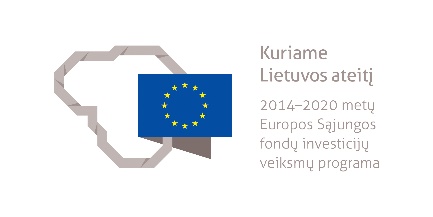 MECHANIZUOTO, ORBITINIO IR ROBOTIZUOTO SUVIRINIMO ĮRENGINIO OPRERATORIAUS MODULINĖ PROFESINIO MOKYMO PROGRAMA______________________(Programos pavadinimas)Programos valstybinis kodas ir apimtis mokymosi kreditais:P43071503 – programa, skirta pirminiam profesiniam mokymui, 110 mokymosi kreditųT43071505 – programa, skirta tęstiniam profesiniam mokymui, 90 mokymosi kreditųKvalifikacijos pavadinimas – mechanizuoto, orbitinio ir robotizuoto suvirinimo įrenginio operatoriusKvalifikacijos lygis pagal Lietuvos kvalifikacijų sandarą (LTKS) – IVMinimalus reikalaujamas išsilavinimas kvalifikacijai įgyti:P43071503, T43071505 – vidurinis išsilavinimasReikalavimai profesinei patirčiai (jei taikomi) ir stojančiajam (jei taikomi) – LTKS IV lygio suvirintojo kvalifikacija ir ne trumpesnė kaip 2 metų profesinė patirtis, atitinkanti kvalifikacijąPrograma parengta įgyvendinant iš Europos Sąjungos struktūrinių fondų lėšų bendrai finansuojamą projektą „Lietuvos kvalifikacijų sistemos plėtra (I etapas)“ (projekto Nr. 09.4.1-ESFA-V-734-01-0001).1. PROGRAMOS APIBŪDINIMASProgramos paskirtis. Mechanizuoto, orbitinio ir robotizuoto suvirinimo įrenginio operatoriaus modulinė profesinio mokymo programa skirta kvalifikuotam mechanizuoto, orbitinio ir robotizuoto suvirinimo įrenginio operatoriui parengti, kuris gebėtų savarankiškai pasiruošti mechanizuotam, orbitiniam ir robotizuotam suvirinimui mokant tai atlikti kitus, suvirinti mechanizuoto suvirinimo sistemomis, suvirinti orbitinio suvirinimo sistemomis, suvirinti robotizuoto suvirinimo sistemomis, organizuoti mechanizuoto, orbitinio ir robotizuoto suvirinimo darbus.Būsimo darbo specifika. Asmuo, įgijęs mechanizuoto, orbitinio ir robotizuoto suvirinimo įrenginio operatoriaus kvalifikaciją ir turintis apsaugos nuo elektros pradinę kategoriją (PK), galės dirbti inžinerinės apdirbamosios pramonės ir metalo apdirbimo gamyklose, statybos bei montavimo objektuose, mašinų, kėlimo įrenginių gamybos, energetikos, žemės ūkio, aptarnavimo bei kituose ūkio sektoriuose.Darbo priemonės: mechanizuoto suvirinimo mašinos ir traktoriai, orbitinio suvirinimo mašinos, suvirinimo robotai.Darbo sąlygos: dirbama pramonės įmonių gamybinėse patalpose.Mechanizuoto, orbitinio ir robotizuoto suvirinimo įrenginio operatorius veiklas atlieka savarankiškai, prisiima atsakomybę už veiklos atlikimo procedūrų ir rezultatų kokybę, geba pritaikyti įvairius ne visuomet gerai žinomus ir išbandytus sprendimus, medžiagas, įrenginius ir įrankius, vertina atliekamų darbų eigą, priima sprendimus dėl atliekamų darbų derinimo su kitais darbais, prižiūri ir moko žemesnės kvalifikacijos darbuotojus.Kvalifikacija atitinka Europos suvirinimo federacijos (EWF) European mechanized, orbital and robot welding personel. (EWF-IAB-348-13/SV-00) ir Tarptautinio suvirinimo instituto (IIW) Tarptautinio mechanizuoto, orbitinio ir robotizuoto suvirinimo operatoriaus kvalifikaciją (International mechanized, orbital and robot welding personel IAB-348-13/SV-00) bei LST EN 1418 ir LST EN ISO 14732 standartų reikalavimus.2. PROGRAMOS PARAMETRAI* Šie moduliai vykdant tęstinį profesinį mokymą neįgyvendinami, o darbuotojų saugos ir sveikatos bei saugaus elgesio ekstremaliose situacijose mokymas integruojamas į kvalifikaciją sudarančioms kompetencijoms įgyti skirtus modulius.3. REKOMENDUOJAMA MODULIŲ SEKA* Šie moduliai vykdant tęstinį profesinį mokymą neįgyvendinami, o darbuotojų saugos ir sveikatos bei saugaus elgesio ekstremaliose situacijose mokymas integruojamas į kvalifikaciją sudarančioms kompetencijoms įgyti skirtus modulius.4. REKOMENDACIJOS DĖL PROFESINEI VEIKLAI REIKALINGŲ BENDRŲJŲ KOMPETENCIJŲ UGDYMO5. PROGRAMOS STRUKTŪRA, VYKDANT PIRMINĮ IR TĘSTINĮ PROFESINĮ MOKYMĄPastabosVykdant tęstinį profesinį mokymą asmens ankstesnio mokymosi pasiekimai įskaitomi švietimo ir mokslo ministro nustatyta tvarka.Tęstinio profesinio mokymo programos modulius gali vesti mokytojai, įgiję andragogikos žinių ir turintys tai pagrindžiantį dokumentą arba turintys neformaliojo suaugusiųjų švietimo patirties.Saugaus elgesio ekstremaliose situacijose modulį vedantis mokytojas turi būti baigęs civilinės saugos mokymus pagal Priešgaisrinės apsaugos ir gelbėjimo departamento direktoriaus patvirtintą mokymo programą ir turėti tai pagrindžiantį dokumentą.Tęstinio profesinio mokymo programose darbuotojų saugos ir sveikatos mokymas integruojamas į kvalifikaciją sudarančioms kompetencijoms įgyti skirtus modulius. Darbuotojų saugos ir sveikatos mokoma pagal Mokinių, besimokančių pagal pagrindinio profesinio mokymo programas, darbuotojų saugos ir sveikatos programos aprašą, patvirtintą Lietuvos Respublikos švietimo ir mokslo ministro 2005 m. rugsėjo 28 d. įsakymu Nr. ISAK-1953 „Dėl Mokinių, besimokančių pagal pagrindinio profesinio mokymo programas, darbuotojų saugos ir sveikatos programos aprašo patvirtinimo“. Darbuotojų saugos ir sveikatos mokymą vedantis mokytojas turi būti baigęs darbuotojų saugos ir sveikatos mokymus ir turėti tai pagrindžiantį dokumentą.Tęstinio profesinio mokymo programose saugaus elgesio ekstremaliose situacijose mokymas integruojamas pagal poreikį į kvalifikaciją sudarančioms kompetencijoms įgyti skirtus modulius.6. PROGRAMOS MODULIŲ APRAŠAI6.1. ĮVADINIS MODULISModulio pavadinimas – „Įvadas į profesiją“6.2. KVALIFIKACIJĄ SUDARANČIOMS KOMPETENCIJOMS ĮGYTI SKIRTI MODULIAI6.2.1. Privalomieji moduliaiModulio pavadinimas – „Pasiruošimas mechanizuotam, orbitiniam ir robotizuotam suvirinimui mokant tai atlikti kitus“Modulio pavadinimas – „Suvirinimas mechanizuoto suvirinimo sistemomis“Modulio pavadinimas – „Suvirinimas orbitinio suvirinimo sistemomis“Modulio pavadinimas – „Suvirinimas robotizuoto suvirinimo sistemomis“Modulio pavadinimas – „Mechanizuoto, orbitinio ir robotizuoto suvirinimo darbų organizavimas“6.3. PASIRENKAMIEJI MODULIAIModulio pavadinimas – „Suvirinimas kolaboruojančiu robotu (kobotu)“Modulio pavadinimas – „Mechanizuotas suvirinimas po fliusu“Modulio pavadinimas – „Virinamų ir lituojamų metalo gaminių (išskyrus mašinas ir įrenginius) terminis (dujinis ir plazminis) pjovimas kompiuterizuoto skaitmeninio valdymo sistemomis“Modulio pavadinimas – „Orbitinis suvirinimas plazmos lanku“6.4. BAIGIAMASIS MODULISModulio pavadinimas – „Įvadas į darbo rinką“Valstybinis kodasModulio pavadinimasLTKS lygisApimtis mokymosi kreditaisKompetencijosKompetencijų pasiekimą iliustruojantys mokymosi rezultataiĮvadinis modulis (iš viso 2 mokymosi kreditai)*Įvadinis modulis (iš viso 2 mokymosi kreditai)*Įvadinis modulis (iš viso 2 mokymosi kreditai)*Įvadinis modulis (iš viso 2 mokymosi kreditai)*Įvadinis modulis (iš viso 2 mokymosi kreditai)*Įvadinis modulis (iš viso 2 mokymosi kreditai)*4000006Įvadas į profesijąIV2Pažinti profesiją.Išmanyti mechanizuoto, orbitinio ir robotizuoto suvirinimo įrenginio operatoriaus profesiją ir jos teikiamas galimybes darbo rinkoje.Suprasti mechanizuoto, orbitinio ir robotizuoto suvirinimo įrenginio operatoriaus profesinę veiklą, veiklos procesus, funkcijas ir uždavinius.Demonstruoti jau turimus, neformaliuoju ir (arba) savaiminiu būdu įgytus mechanizuoto, orbitinio ir robotizuoto suvirinimo įrenginio operatoriaus kvalifikacijai būdingus gebėjimus.Bendrieji moduliai (iš viso 8 mokymosi kreditai)*Bendrieji moduliai (iš viso 8 mokymosi kreditai)*Bendrieji moduliai (iš viso 8 mokymosi kreditai)*Bendrieji moduliai (iš viso 8 mokymosi kreditai)*Bendrieji moduliai (iš viso 8 mokymosi kreditai)*Bendrieji moduliai (iš viso 8 mokymosi kreditai)*4102201Saugus elgesys ekstremaliose situacijoseIV1Saugiai elgtis ekstremaliose situacijose.Išmanyti ekstremalių situacijų tipus, galimus pavojus.Išmanyti saugaus elgesio ekstremaliose situacijose reikalavimus ir instrukcijas, garsinius civilinės saugos signalus.4102102Sąmoningas fizinio aktyvumo reguliavimasIV5Reguliuoti fizinį aktyvumą.Išmanyti fizinio aktyvumo formas.Demonstruoti asmeninį fizinį aktyvumą.Taikyti fizinio aktyvumo formas, atsižvelgiant į darbo specifiką.4102203Darbuotojų sauga ir sveikataIV2Tausoti sveikatą ir saugiai dirbti.Išmanyti darbuotojų saugos ir sveikatos reikalavimus, keliamus darbo vietai. Kvalifikaciją sudarančioms kompetencijoms įgyti skirti moduliai (iš viso 80 mokymosi kreditų)Kvalifikaciją sudarančioms kompetencijoms įgyti skirti moduliai (iš viso 80 mokymosi kreditų)Kvalifikaciją sudarančioms kompetencijoms įgyti skirti moduliai (iš viso 80 mokymosi kreditų)Kvalifikaciją sudarančioms kompetencijoms įgyti skirti moduliai (iš viso 80 mokymosi kreditų)Kvalifikaciją sudarančioms kompetencijoms įgyti skirti moduliai (iš viso 80 mokymosi kreditų)Kvalifikaciją sudarančioms kompetencijoms įgyti skirti moduliai (iš viso 80 mokymosi kreditų)Privalomieji (iš viso 80 mokymosi kreditų)Privalomieji (iš viso 80 mokymosi kreditų)Privalomieji (iš viso 80 mokymosi kreditų)Privalomieji (iš viso 80 mokymosi kreditų)Privalomieji (iš viso 80 mokymosi kreditų)Privalomieji (iš viso 80 mokymosi kreditų)407151553Pasiruošimas mechanizuotam, orbitiniam ir robotizuotam suvirinimui mokant tai atlikti kitusIV15Paruošti naudoti mechanizuoto, orbitinio ir robotizuoto suvirinimo sistemas bei mokyti kitus.Paaiškinti mechanizuoto, orbitinio ir robotizuoto suvirinimo personalui keliamus išsilavinimo ir periodinio kvalifikacijos tikrinimo reikalavimus.Paaiškinti pagrindinius ir bendruosius mechanizuoto, orbitinio ir robotizuoto suvirinimo operatoriaus profesijos, darbo rizikos vertinimo, darbuotojų saugos ir sveikatos bei aplinkosaugos, profesinės etikos reikalavimus.Paaiškinti Lietuvos Respublikos darbo kodekso ir Lietuvos Respublikos darbuotojų saugos ir sveikatos įstatymo reikalavimus, tiesiogiai susijusius su darbuotojų saugumu, teisėmis bei atsakomybe.Instruktuoti žemesnės kvalifikacijos darbuotojus darbuotojų saugos ir sveikatos klausimais.Atlikti mechanizuoto, orbitinio ir robotizuoto suvirinimo kokybės kontrolę prieš suvirinimą.407151553Pasiruošimas mechanizuotam, orbitiniam ir robotizuotam suvirinimui mokant tai atlikti kitusIV15Analizuoti mechanizuoto, orbitinio ir robotizuoto suvirinimo projektavimą.Išmanyti suvirinimo intelektualių lygių optimizavimą ir investicijų planavimą suvirinimo sistemoms.Paaiškinti suvirinimo sistemų ekonomiškumą ir produktyvumą, analizuojant suvirinimo darbus gamyboje ir jų automatizavimo gerąją patirtį.Išdėstyti įrangą dirbtuvėse, planuojant suvirinimo sistemų veiksmingumo įgyvendinimą.Patikrinti suvirinimo sistemų veiksmingumą ir saugumą.407151553Pasiruošimas mechanizuotam, orbitiniam ir robotizuotam suvirinimui mokant tai atlikti kitusIV15Analizuoti suvirintųjų konstrukcijų projektavimą mechanizuotam, orbitiniam ir robotizuotam suvirinimui.Apibūdinti suvirintųjų konstrukcijų projektavimą mechanizuotam, orbitiniam ir robotizuotam suvirinimui.Suprojektuoti suvirinimo roboto suvirinamų detalių tvirtinimo stalus, manipuliatorius ir tvirtinimo įrangą.Pasiruošti mechanizuotam ir orbitiniam suvirinimui vadovaujantis brėžiniais, darbo instrukcijomis ir suvirinimo procedūrų aprašais.Pasiruošti robotizuotam suvirinimui vadovaujantis brėžiniais, darbo instrukcijomis ir suvirinimo procedūrų aprašais.407151554Suvirinimas mechanizuoto suvirinimo sistemomisIV15Paruošti darbui mechanizuoto suvirinimo sistemas, jas programuoti.Apibūdinti mechanizuoto suvirinimo konstrukciją, įrangą, sistemas ir specifinius suvirinimo mechanizuotomis sistemomis darbuotojų saugos ir sveikatos reikalavimus.Išmanyti mechanizuoto suvirinimo kokybės užtikrinimą.Paruošti mechanizuoto suvirinimo sistemas (MIG, MAG, PAW, TIG, SAW) darbui pagal 12, 13, 14 ir 15 procesų grupių suvirinimo technologiją.Paruošti suvirinimo jungtis bei suvirinimo medžiagas mechanizuotam suvirinimui.Programuoti mechanizuoto suvirinimo sistemas pagal nustatytus suvirinimo parametrus.407151554Suvirinimas mechanizuoto suvirinimo sistemomisIV15Atlikti suvirinimo darbus mechanizuotomis suvirinimo sistemomis.Išmanyti mechanizuoto suvirinimo įrenginių veikimo principą, funkcines galimybes ir mechanizuoto suvirinimo operatoriaus kompetencijų tikrinimo reikalavimus.Taikyti mechanizuoto suvirinimo technologiją pagal konkretų suvirinimo procesą, parenkant suvirinimo ir įrenginių valdymo parametrus.Programuoti mechanizuoto suvirinimo įrenginius, juos valdyti suvirinimo proceso eigoje keičiant parametrus.Atlikti vienetines sudėtingas suvirinimo užduotis mechanizuotomis suvirinimo sistemomis.407151555Suvirinimas orbitinio suvirinimo sistemomisIV15Paruošti darbui orbitinio suvirinimo sistemas, jas programuoti.Apibūdinti orbitinio suvirinimo konstrukciją, įrangą, sistemas ir specifinius orbitinio suvirinimo darbuotojų saugos ir sveikatos reikalavimus.Paaiškinti orbitinio suvirinimo kokybės užtikrinimą.Paruošti orbitinio suvirinimo sistemas (TIG suvirinimo šalta ir karšta viela, MIG, MAG, FCAW) darbui pagal lankinio suvirinimo 13 ir 14 procesų grupių technologiją.Paruošti suvirinimo jungtis orbitiniam suvirinimui, pagrindines ir pridėtines medžiagas.Programuoti orbitinio suvirinimo sistemas pagal nustatytus suvirinimo parametrus.407151555Suvirinimas orbitinio suvirinimo sistemomisIV15Atlikti suvirinimo darbus orbitinio suvirinimo sistemomis.Išmanyti orbitinio suvirinimo įrenginių veikimo principą, funkcines galimybes ir orbitinio suvirinimo operatoriaus kompetencijų tikrinimo reikalavimus.Taikyti orbitinio suvirinimo technologiją pagal konkretų suvirinimo procesą, parenkant suvirinimo ir įrenginių valdymo parametrus.Programuoti orbitinio suvirinimo įrenginius, juos valdyti proceso eigoje keičiant parametrus.Atlikti vienetines sudėtingas suvirinimo užduotis orbitinėmis suvirinimo sistemomis.407151556Suvirinimas robotizuoto suvirinimo sistemomisIV20Paruošti darbui robotizuoto suvirinimo sistemas, jas programuoti.Išmanyti robotikos (daugiaašių suvirinimo robotų) pagrindus ir robotizuoto suvirinimo sistemas bei specifinius darbuotojų dirbančių su robotizuoto suvirinimo sistemomis saugos ir sveikatos reikalavimus.Paaiškinti robotizuotų suvirinimo sistemų konstrukciją, suvirinimo robotų priežiūrą, programavimo galimybes suvirinimui ir efektyviam naudojimui.Paaiškinti robotizuoto suvirinimo kokybės užtikrinimą.Taikyti dviejų ir daugiau suvirinimo robotų sistemų veikimą ir sinergiją.Paruošti robotizuoto suvirinimo sistemas pagal lankinio suvirinimo procesus ir technologiją robotizuotam suvirinimui.Pasirengti roboto programavimui paruošiant suvirinimo jungtis robotizuotam suvirinimui ir nustant robotizuoto suvirinimo parametrus.Programuoti suvirinimo robotą konkrečiai užduočiai, atliekant suvirinimo siūlės stebėjimo (sekimo) sistemos ir robotizuoto suvirinimo jutiklių nustatymus bei grafinį modeliavimą neprisijungus (offline).407151556Suvirinimas robotizuoto suvirinimo sistemomisIV20Atlikti suvirinimo darbus robotizuoto suvirinimo sistemomis.Išmanyti robotizuoto suvirinimo įrenginių veikimo principą, funkcines galimybes ir robotizuoto suvirinimo operatoriaus kompetencijų tikrinimo reikalavimus.Taikyti robotizuoto suvirinimo technologiją pagal konkretų suvirinimo procesą, parenkant suvirinimo ir roboto (rankos, manipuliatoriaus) valdymo parametrus.Valdyti robotizuoto suvirinimo procesą.Atlikti vienetines sudėtingas suvirinimo užduotis robotizuoto suvirinimo sistemomis.407151557Mechanizuoto, orbitinio ir robotizuoto suvirinimo darbų organizavimasIV15Organizuoti darbuotojų, dirbančių su mechanizuoto, orbitinio ir robotizuoto suvirinimo įrenginiais, darbus.Išmanyti savo ir žemesnės kvalifikacijos pavaldžių asmenų darbo planavimą ir organizavimą, užduočių paskirstymą.Apskaičiuoti darbų atlikimui reikalingų medžiagų ir atlikto darbo kiekius ir pildyti gamybos dokumentaciją.Parinkti darbų atlikimo priemones, būdus ir medžiagas pagal darbo projektinę dokumentaciją.Vertinti savo ir žemesnės kvalifikacijos pavaldžių darbuotojų darbo kokybę.407151557Mechanizuoto, orbitinio ir robotizuoto suvirinimo darbų organizavimasIV15Kontroliuoti darbuotojų saugos ir sveikatos reikalavimų laikymąsi, naudojant mechanizuoto, orbitinio bei robotizuoto suvirinimo įrenginius.Išmanyti darbuotojų saugos ir sveikatos reikalavimus naudojant mechanizuoto, orbitinio bei robotizuoto suvirinimo įrenginius, jų darbo zonos ribose.Kontroliuoti žemesnės kvalifikacijos darbuotojus dirbančius komandoje, kad būtų naudojamos tinkamos asmeninės ir kolektyvinės apsaugos priemonės, dirbant su mechanizuoto, orbitinio bei robotizuoto suvirinimo įrenginiais.Pasirenkamieji moduliai (iš viso 10 mokymosi kreditų)*Pasirenkamieji moduliai (iš viso 10 mokymosi kreditų)*Pasirenkamieji moduliai (iš viso 10 mokymosi kreditų)*Pasirenkamieji moduliai (iš viso 10 mokymosi kreditų)*Pasirenkamieji moduliai (iš viso 10 mokymosi kreditų)*Pasirenkamieji moduliai (iš viso 10 mokymosi kreditų)*407151558Suvirinimas kolaboruojančiu robotu (kobotu)IV5Paruošti darbui kolaboruojančio roboto (koboto) suvirinimo sistemas, jas programuoti.Apibūdinti suvirinimo kolaboruojančiu robotu įrangos ir sistemų konstrukciją, specifinius kobotinio suvirinimo darbuotojų saugos ir sveikatos reikalavimus.Paaiškinti suvirinimo kolaboruojančiu robotu kokybės užtikrinimą.Taikyti lankinio suvirinimo procesus ir technologiją suvirinimui kolaboruojančiu robotu TIG, TAG, MIG, MAG, FCAW procesais.Paruošti suvirinimo jungtis, pagrindines ir pridėtines medžiagas suvirinimui kolaboruojančiu robotu.Programuoti suvirinimo kolaboruojančiu robotu sistemas pagal nustatytus suvirinimo parametrus.407151558Suvirinimas kolaboruojančiu robotu (kobotu)IV5Atlikti suvirinimo darbus kolaboruojančio roboto suvirinimo sistemomis.Paaiškinti kolaboruojančio roboto suvirinimo įrenginių veikimo principą, funkcines galimybes ir suvirinimo kobotu operatoriaus kompetencijų tikrinimo reikalavimus.Taikyti suvirinimo kolaboruojančiu robotu technologiją pagal konkretų suvirinimo procesą, parenkant suvirinimo ir koboto (rankos, manipuliatoriaus) valdymo parametrus.Valdyti suvirinimo kolaboruojančiu robotu procesą.Atlikti vienetines sudėtingas suvirinimo užduotis suvirinimo kolaboruojančiu robotu sistemomis.407151559Mechanizuotas suvirinimas po fliusuIV5Paruošti darbui mechanizuoto suvirinimo po fliusu sistemas, jas programuoti.Apibūdinti mechanizuoto suvirinimo po fliusu (SAW) įrangos ir sistemų konstrukciją bei specifinius suvirinimo po fliusu mechanizuotomis sistemomis darbuotojų saugos ir sveikatos reikalavimus.Paaiškinti mechanizuoto suvirinimo po fliusu kokybės užtikrinimą.Taikyti mechanizuoto suvirinimo po fliusu procesus ir technologiją (SAW).Paruošti suvirinimo jungtis ir suvirinimo medžiagas bei mechanizuotas suvirinimo po fliusu sistemas suvirinimo parametrų nustatymui ir programavimui.Programuoti mechanizuoto suvirinimo po fliusu sistemas pagal nustatytus suvirinimo parametrus.407151559Mechanizuotas suvirinimas po fliusuIV5Atlikti suvirinimo darbus mechanizuotomis suvirinimo po fliusu sistemomis.Paaiškinti mechanizuoto suvirinimo po fliusu įrenginių veikimo principą ir funkcines galimybes bei mechanizuoto suvirinimo po fliusu operatoriaus kompetencijų tikrinimo reikalavimus.Programuoti mechanizuoto suvirinimo po fliusu įrenginius pagal konkretaus suvirinimo proceso technologiją bei valdyti juos proceso eigoje keičiant parametrus.Atlikti vienetines sudėtingas suvirinimo užduotis mechanizuotomis suvirinimo po fliusu sistemomis.407151560Virinamų ir lituojamų metalo gaminių (išskyrus mašinas ir įrenginius) terminis (dujinis ir plazminis) pjovimas kompiuterizuoto skaitmeninio valdymo sistemomisIV5Paruošti virinamų ir lituojamų metalo gaminių (išskyrus mašinas ir įrenginius) pjovimui terminio (dujinio ir plazminio) pjovimo kompiuterizuoto skaitmeninio valdymo sistemas, jas programuoti.Apibūdinti terminio pjovimo kompiuterizuoto skaitmenino valdymo įrangos ir sistemų konstrukciją bei specifinius terminio pjovimo darbuotojų saugos ir sveikatos reikalavimus.Taikyti pjovimo dujomis ir plazma procesus ir terminio pjovimo technologiją, užtikrinant pjūvio kokybę.Parinkti metalų pjaustymo deguoniniu liepsniniu (dujiniu) būdu ir plazminiu būdu režimus ir parametrus.Programuoti terminio pjovimo kompiuterizuoto skaitmeninio valdymo (CNC) sistemas pagal nustatytus parametrus.407151560Virinamų ir lituojamų metalo gaminių (išskyrus mašinas ir įrenginius) terminis (dujinis ir plazminis) pjovimas kompiuterizuoto skaitmeninio valdymo sistemomisIV5Atlikti virinamų ir lituojamų metalo gaminių (išskyrus mašinas ir įrenginius) terminio (dujinio ir plazminio) pjovimo darbus kompiuterizuoto skaitmeninio valdymo sistemomis.Paaiškinti terminio pjovimo įrenginių veikimo principą ir funkcines galimybes, terminio pjovimo technologiją, pagal konkretų pjovimo procesą.Programuoti terminio pjovimo kompiuterizuoto skaitmeninio valdymo (CNC) įrenginius, valdant terminio pjovimo procesą.Atlikti vienetines sudėtingas pjovimo užduotis terminio pjovimo kompiuterizuoto skaitmeninio valdymo (CNC) sistemomis.Atlikti apžiūrimąjį pjovimo defektų ir pjūvio geometrijos vertinimą pagal LST EN ISO 9013, įvertinant terminio poveikio įtaką metalo savybėmis, detalių bei gaminių deformacijai.407151561Orbitinis suvirinimas plazmos lankuIV5Paruošti darbui orbitinio suvirinimo plazmos lanku sistemas, jas programuoti.Apibūdinti orbitinio suvirinimo plazmos lanku (PAW) įrangos ir sistemų konstrukciją bei specifinius orbitinio suvirinimo plazmos lanku darbuotojų saugos ir sveikatos reikalavimus.Paaiškinti orbitinio suvirinimo plazmos lanku (PAW) kokybės užtikrinimą.Taikyti suvirinimo plazmos lanku (PAW) procesus ir technologiją orbitiniam suvirinimui.Paruošti suvirinimo jungtis orbitiniam suvirinimui plazmos lanku, pagrindines ir pridėtines medžiagas bei orbitinio suvirinimo plazmos lanku sistemas suvirinimo parametrų nustatymui ir programavimui.Programuoti orbitinio suvirinimo plazmos lanku sistemas pagal nustatytus suvirinimo parametrus.407151561Orbitinis suvirinimas plazmos lankuIV5Atlikti suvirinimo darbus orbitinio suvirinimo plazmos lanku sistemomis.Paaiškinti orbitinio suvirinimo plazmos lanku įrenginių veikimo principą ir funkcines galimybes bei orbitinio suvirinimo plazmos lanku operatoriaus kompetencijų tikrinimo reikalavimus.Programuoti orbitinio suvirinimo plazmos lanku įrenginius, pagal konkretų suvirinimo procesą, parenkant suvirinimo ir įrenginių valdymo parametrus.Atlikti vienetines sudėtingas suvirinimo plazmos lanku užduotis orbitinėmis suvirinimo sistemomis, suvirinimo proceso metu keičiant parametrus.Baigiamasis modulis (iš viso 10 mokymosi kreditų)Baigiamasis modulis (iš viso 10 mokymosi kreditų)Baigiamasis modulis (iš viso 10 mokymosi kreditų)Baigiamasis modulis (iš viso 10 mokymosi kreditų)Baigiamasis modulis (iš viso 10 mokymosi kreditų)Baigiamasis modulis (iš viso 10 mokymosi kreditų)4000002Įvadas į darbo rinkąIV10Formuoti darbinius įgūdžius realioje darbo vietoje.Įsivertinti ir realioje darbo vietoje demonstruoti įgytas kompetencijas.Susipažinti su būsimo darbo specifika ir adaptuotis realioje darbo vietoje.Įsivertinti asmenines integracijos į darbo rinką galimybes.Valstybinis kodasModulio pavadinimasLTKS lygisApimtis mokymosi kreditaisAsmens pasirengimo mokytis modulyje reikalavimai (jei taikoma)Įvadinis modulis (iš viso 2 mokymosi kreditai)*Įvadinis modulis (iš viso 2 mokymosi kreditai)*Įvadinis modulis (iš viso 2 mokymosi kreditai)*Įvadinis modulis (iš viso 2 mokymosi kreditai)*Įvadinis modulis (iš viso 2 mokymosi kreditai)*4000006Įvadas į profesijąIV2NetaikomaBendrieji moduliai (iš viso 8 mokymosi kreditai)*Bendrieji moduliai (iš viso 8 mokymosi kreditai)*Bendrieji moduliai (iš viso 8 mokymosi kreditai)*Bendrieji moduliai (iš viso 8 mokymosi kreditai)*Bendrieji moduliai (iš viso 8 mokymosi kreditai)*4102201Saugus elgesys ekstremaliose situacijoseIV1Netaikoma4102102Sąmoningas fizinio aktyvumo reguliavimasIV5Netaikoma4102203Darbuotojų sauga ir sveikataIV2NetaikomaKvalifikaciją sudarančioms kompetencijoms įgyti skirti moduliai (iš viso 80 mokymosi kreditų)Kvalifikaciją sudarančioms kompetencijoms įgyti skirti moduliai (iš viso 80 mokymosi kreditų)Kvalifikaciją sudarančioms kompetencijoms įgyti skirti moduliai (iš viso 80 mokymosi kreditų)Kvalifikaciją sudarančioms kompetencijoms įgyti skirti moduliai (iš viso 80 mokymosi kreditų)Kvalifikaciją sudarančioms kompetencijoms įgyti skirti moduliai (iš viso 80 mokymosi kreditų)Privalomieji (iš viso 80 mokymosi kreditų)Privalomieji (iš viso 80 mokymosi kreditų)Privalomieji (iš viso 80 mokymosi kreditų)Privalomieji (iš viso 80 mokymosi kreditų)Privalomieji (iš viso 80 mokymosi kreditų)407151553Pasiruošimas mechanizuotam, orbitiniam ir robotizuotam suvirinimui mokant tai atlikti kitusIV15Netaikoma407151554Suvirinimas mechanizuoto suvirinimo sistemomisIV15Baigtas šis modulis:Pasiruošimas mechanizuotam, orbitiniam ir robotizuotam suvirinimui mokant tai atlikti kitus407151555Suvirinimas orbitinio suvirinimo sistemomisIV15Baigtas šis modulis:Pasiruošimas mechanizuotam, orbitiniam ir robotizuotam suvirinimui mokant tai atlikti kitus407151556Suvirinimas robotizuoto suvirinimo sistemomisIV20Baigtas šis modulis:Pasiruošimas mechanizuotam, orbitiniam ir robotizuotam suvirinimui mokant tai atlikti kitus407151557Mechanizuoto, orbitinio ir robotizuoto suvirinimo darbų organizavimasIV15Baigti šie moduliai:Pasiruošimas mechanizuotam, orbitiniam ir robotizuotam suvirinimui mokant tai atlikti kitusSuvirinimas mechanizuoto suvirinimo sistemomisSuvirinimas orbitinio suvirinimo sistemomisSuvirinimas robotizuoto suvirinimo sistemomisPasirenkamieji moduliai (iš viso 10 mokymosi kreditų)*Pasirenkamieji moduliai (iš viso 10 mokymosi kreditų)*Pasirenkamieji moduliai (iš viso 10 mokymosi kreditų)*Pasirenkamieji moduliai (iš viso 10 mokymosi kreditų)*Pasirenkamieji moduliai (iš viso 10 mokymosi kreditų)*407151558Suvirinimas kolaboruojančiu robotu (kobotu)IV5Baigtas šis modulis:Pasiruošimas mechanizuotam, orbitiniam ir robotizuotam suvirinimui mokant tai atlikti kitus407151559Mechanizuotas suvirinimas po fliusuIV5Baigtas šis modulis:Pasiruošimas mechanizuotam, orbitiniam ir robotizuotam suvirinimui mokant tai atlikti kitus407151560Virinamų ir lituojamų metalo gaminių (išskyrus mašinas ir įrenginius) terminis (dujinis ir plazminis) pjovimas kompiuterizuoto skaitmeninio valdymo sistemomis IV5Baigtas modulis:Pasiruošimas mechanizuotam, orbitiniam ir robotizuotam suvirinimui mokant tai atlikti kitus407151561Orbitinis suvirinimas plazmos lankuIV5Baigtas šis modulis:Pasiruošimas mechanizuotam, orbitiniam ir robotizuotam suvirinimui mokant tai atlikti kitusBaigiamasis modulis (iš viso 10 mokymosi kreditų)Baigiamasis modulis (iš viso 10 mokymosi kreditų)Baigiamasis modulis (iš viso 10 mokymosi kreditų)Baigiamasis modulis (iš viso 10 mokymosi kreditų)Baigiamasis modulis (iš viso 10 mokymosi kreditų)4000002Įvadas į darbo rinkąIV10Baigti visi mechanizuoto, orbitinio ir robotizuoto suvirinimo įrenginio operatoriaus kvalifikaciją sudarantys privalomieji moduliaiBendrosios kompetencijosBendrųjų kompetencijų pasiekimą iliustruojantys mokymosi rezultataiRaštingumo kompetencijaRašyti gyvenimo aprašymą, motyvacinį laišką, prašymą, ataskaitą, elektroninį laišką.Bendrauti vartojant profesinę terminiją.Daugiakalbystės kompetencijaRašyti gyvenimo aprašymą, motyvacinį laišką, prašymą, elektroninį laišką užsienio kalba.Apibūdinti mechanizuoto, orbitinio ir robotizuoto suvirinimo darbų atlikimui naudojamą įrangą bei medžiagas užsienio kalba.Skaityti mechanizuoto, orbitinio ir robotizuoto suvirinimo darbams naudojamos įrangos bei medžiagų dokumentaciją užsienio kalba.Matematinė kompetencija ir gamtos mokslų, technologijų ir inžinerijos kompetencijaApskaičiuoti reikalingus medžiagų kiekius suvirinimo darbų atlikimui.Atlikti svorio, tūrio ir kiekio skaičiavimus.Naudotis kompiuterine ir specialia programine įranga, ryšio ir komunikacijos priemonėmis.Skaitmeninė kompetencijaAtlikti informacijos paiešką internete.Rinkti ir saugoti reikalingą darbui informaciją.Naudotis šiuolaikinėmis komunikacijos priemonėmis.Rengti paslaugos ir (arba) darbo pristatymą kompiuterinėmis programomis, naudoti vaizdų grafinio apdorojimo programą.Asmeninė, socialinė ir mokymosi mokytis kompetencijaĮsivertinti turimas žinias ir gebėjimus.Rasti informaciją apie tolesnio mokymosi galimybes, kvalifikacijos kėlimą.Taikyti turimas žinias ir gebėjimus dirbant individualiai ir kolektyve.Pilietiškumo kompetencijaBendrauti su įvairiais klientais.Valdyti savo psichologines būsenas, pojūčius ir savybes.Pagarbiai elgtis su klientu, bendradarbiais, artimaisiais.Gerbti save, kitus, savo šalį ir jos tradicijas.Verslumo kompetencijaRodyti iniciatyvą darbe, namie, kitoje aplinkoje.Padėti aplinkiniams, kada jiems reikia pagalbos.Dirbti savarankiškai, planuoti darbus pagal pavestas užduotis.Kultūrinio sąmoningumo ir raiškos kompetencijaPažinti įvairių šalies regionų tradicijas ir papročius.Pažinti įvairių šalių kultūrinius skirtumus.Kvalifikacija – mechanizuoto, orbitinio ir robotizuoto suvirinimo įrenginio operatorius, LTKS lygis IVKvalifikacija – mechanizuoto, orbitinio ir robotizuoto suvirinimo įrenginio operatorius, LTKS lygis IVProgramos, skirtos pirminiam profesiniam mokymui, struktūraProgramos, skirtos tęstiniam profesiniam mokymui, struktūraĮvadinis modulis (iš viso 2 mokymosi kreditai)Įvadas į profesiją, 2 mokymosi kreditai Įvadinis modulis (0 mokymosi kreditų)–Bendrieji moduliai (iš viso 8 mokymosi kreditai)Saugus elgesys ekstremaliose situacijose, 1 mokymosi kreditasSąmoningas fizinio aktyvumo reguliavimas, 5 mokymosi kreditaiDarbuotojų sauga ir sveikata, 2 mokymosi kreditaiBendrieji moduliai (0 mokymosi kreditų)–Kvalifikaciją sudarančioms kompetencijoms įgyti skirti moduliai (iš viso 80 mokymosi kreditų)Pasiruošimas mechanizuotam, orbitiniam ir robotizuotam suvirinimui mokant tai atlikti kitus, 15 mokymosi kreditųSuvirinimas mechanizuoto suvirinimo sistemomis,15 mokymosi kreditųSuvirinimas orbitinio suvirinimo sistemomis, 15 mokymosi kreditųSuvirinimas robotizuoto suvirinimo sistemomis, 20 mokymosi kreditųMechanizuoto, orbitinio ir robotizuoto suvirinimo darbų organizavimas, 15 mokymosi kreditųKvalifikaciją sudarančioms kompetencijoms įgyti skirti moduliai (iš viso 80 mokymosi kreditų)Pasiruošimas mechanizuotam, orbitiniam ir robotizuotam suvirinimui mokant tai atlikti kitus, 15 mokymosi kreditųSuvirinimas mechanizuoto suvirinimo sistemomis,15 mokymosi kreditųSuvirinimas orbitinio suvirinimo sistemomis, 15 mokymosi kreditųSuvirinimas robotizuoto suvirinimo sistemomis, 20 mokymosi kreditųMechanizuoto, orbitinio ir robotizuoto suvirinimo darbų organizavimas, 15 mokymosi kreditųPasirenkamieji moduliai (iš viso 10 mokymosi kreditų)Suvirinimas kolaboruojančiu robotu (kobotu), 5 mokymosi kreditaiMechanizuotas suvirinimas po fliusu, 5 mokymosi kreditaiVirinamų ir lituojamų metalo gaminių (išskyrus mašinas ir įrenginius) terminis (dujinis ir plazminis) pjovimas kompiuterizuoto skaitmeninio valdymo sistemomis, 5 mokymosi kreditaiOrbitinis suvirinimas plazmos lanku, 5 mokymosi kreditaiPasirenkamieji moduliai (0 mokymosi kreditų)–Baigiamasis modulis (iš viso 10 mokymosi kreditų)Įvadas į darbo rinką, 10 mokymosi kreditųBaigiamasis modulis (iš viso 10 mokymosi kreditų)Įvadas į darbo rinką, 10 mokymosi kreditųValstybinis kodas40000064000006Modulio LTKS lygisIVIVApimtis mokymosi kreditais22KompetencijosMokymosi rezultataiRekomenduojamas turinys mokymosi rezultatams pasiekti1. Pažinti profesiją.1.1. Išmanyti mechanizuoto, orbitinio ir robotizuoto suvirinimo įrenginio operatoriaus profesiją ir jos teikiamas galimybes darbo rinkoje.Tema. Mechanizuoto, orbitinio ir robotizuoto suvirinimo įrenginio operatoriaus profesija bei galimybės darbo rinkojeMechanizuoto, orbitinio ir robotizuoto suvirinimo įrenginio operatoriaus profesijos ypatumaiSavybės, reikalingos mechanizuoto, orbitinio ir robotizuoto suvirinimo įrenginio operatoriaus profesijaiMechanizuoto, orbitinio ir robotizuoto suvirinimo įrenginio operatoriaus profesijos teikiamos galimybės įsidarbinti darbo rinkojeTema. Mechanizuoto, orbitinio ir robotizuoto suvirinimo įrenginio operatoriaus profesijos privalumai lyginant su suvirintojo profesijaMechanizuoto, orbitinio ir robotizuoto suvirinimo įrenginio operatoriaus ir suvirintojo profesijų reikalingumasMechanizuoto, orbitinio ir robotizuoto suvirinimo įrenginio operatoriaus profesijos istorijaMechanizuoto, orbitinio ir robotizuoto suvirinimo įrenginio operatoriaus darbo privalumai ateities darbo rinkoje įvykus 4-tai pramonės revoliucijai1. Pažinti profesiją.1.2. Suprasti mechanizuoto, orbitinio ir robotizuoto suvirinimo įrenginio operatoriaus profesinę veiklą, veiklos procesus, funkcijas ir uždavinius.Tema. Mechanizuoto, orbitinio ir robotizuoto suvirinimo įrenginio operatoriaus atliekami darbaiMechanizuoto, orbitinio ir robotizuoto suvirinimo įrenginio operatoriaus veiklos procesai, funkcijos ir uždaviniaiMechanizuoto, orbitinio ir robotizuoto suvirinimo įrenginio operatoriams keliami kvalifikaciniai reikalavimaiTema. Mechanizuoto, orbitinio ir robotizuoto suvirinimo įrenginio operatoriaus profesijos perspektyvosMechanizuoto, orbitinio ir robotizuoto suvirinimo įrenginio operatoriaus veiklos procesų sąsaja su gamybos automatizavimuMechanizuoto, orbitinio ir robotizuoto suvirinimo įrenginio operatoriaus profesijos sąsaja su gamybos efektyvumo ir darbo našumo didinimuMechanizuoto, orbitinio ir robotizuoto suvirinimo įrenginio operatoriaus atliekamų darbų įtaka gamybos kokybės kontrolei ir standartizavimui1. Pažinti profesiją.1.3. Demonstruoti jau turimus, neformaliuoju ir (arba) savaiminiu būdu įgytus mechanizuoto, orbitinio ir robotizuoto suvirinimo įrenginio operatoriaus kvalifikacijai būdingus gebėjimus.Tema. Mechanizuoto, orbitinio ir robotizuoto suvirinimo įrenginio operatoriaus modulinė profesinio mokymo programaMokymo programos tikslai ir uždaviniai, mokymosi formos ir metodai, mokymosi pasiekimų vertinimo kriterijai ir formos (metodai)Tema. Turimų gebėjimų, įgytų savaiminiu ir (arba) neformaliuoju būdu, vertinimasSavaiminiu ir (arba) neformaliuoju būdu įgytų gebėjimų demonstravimasTurimų gebėjimų, įgytų savaiminiu ar neformaliuoju būdu, vertinimasMokymosi pasiekimų vertinimo kriterijaiSiūlomas įvadinio modulio įvertinimas – įskaityta (neįskaityta).Siūlomas įvadinio modulio įvertinimas – įskaityta (neįskaityta).Reikalavimai mokymui skirtiems metodiniams ir materialiesiems ištekliamsMokymo(si) medžiaga:Mechanizuoto, orbitinio ir robotizuoto suvirinimo įrenginio operatoriaus modulinė profesinio mokymo programaTestas turimiems gebėjimams vertintiTechninė literatūra, vadovėliai ir kita mokomoji bei metodinė medžiagaLST EN ISO standartai, kiti teisės aktai reglamentuojantys mechanizuotą, orbitinį ir robotizuotą suvirinimąTeisės aktai, reglamentuojantys darbuotojų saugos ir sveikatos reikalavimusMokymo(si) priemonės:Techninės priemonės mokymo(si) medžiagai iliustruoti, vizualizuoti, pristatytiVaizdinės priemonės (schemos, diagramos, režimų parinkimo lentelės)Darbuotojų saugos plakatai, taisyklės ir instrukcijosMokymo(si) medžiaga:Mechanizuoto, orbitinio ir robotizuoto suvirinimo įrenginio operatoriaus modulinė profesinio mokymo programaTestas turimiems gebėjimams vertintiTechninė literatūra, vadovėliai ir kita mokomoji bei metodinė medžiagaLST EN ISO standartai, kiti teisės aktai reglamentuojantys mechanizuotą, orbitinį ir robotizuotą suvirinimąTeisės aktai, reglamentuojantys darbuotojų saugos ir sveikatos reikalavimusMokymo(si) priemonės:Techninės priemonės mokymo(si) medžiagai iliustruoti, vizualizuoti, pristatytiVaizdinės priemonės (schemos, diagramos, režimų parinkimo lentelės)Darbuotojų saugos plakatai, taisyklės ir instrukcijosReikalavimai teorinio ir praktinio mokymo vietaiKlasė ar kita mokymui(si) pritaikyta patalpa su techninėmis priemonėmis (kompiuteriu, vaizdo projektoriumi) mokymo(si) medžiagai pateikti.Praktinio mokymo klasė (patalpa), aprūpinta mechanizuoto, orbitinio ir robotizuoto suvirinimo įranga, matavimo bei kontrolės priemonėmis, medžiagomis, įvairiomis detalėmis ar gaminiais, sujungtais įvairiomis plokščių ir vamzdžių jungtimis, kurios suvirintos kampinėmis ir sandūrinėmis siūlėmis.Klasė ar kita mokymui(si) pritaikyta patalpa su techninėmis priemonėmis (kompiuteriu, vaizdo projektoriumi) mokymo(si) medžiagai pateikti.Praktinio mokymo klasė (patalpa), aprūpinta mechanizuoto, orbitinio ir robotizuoto suvirinimo įranga, matavimo bei kontrolės priemonėmis, medžiagomis, įvairiomis detalėmis ar gaminiais, sujungtais įvairiomis plokščių ir vamzdžių jungtimis, kurios suvirintos kampinėmis ir sandūrinėmis siūlėmis.Reikalavimai mokytojų dalykiniam pasirengimui (dalykinei kvalifikacijai)Modulį gali vesti mokytojas, turintis:1) Lietuvos Respublikos švietimo įstatyme ir Reikalavimų mokytojų kvalifikacijai apraše, patvirtintame Lietuvos Respublikos švietimo ir mokslo ministro 2014 m. rugpjūčio 29 d. įsakymu Nr. V-774 „Dėl Reikalavimų mokytojų kvalifikacijai aprašo patvirtinimo“, nustatytą išsilavinimą ir kvalifikaciją;2) gamybos inžinerijos studijų krypties ar lygiavertį išsilavinimą arba vidurinį išsilavinimą ir mechanizuoto, orbitinio ir robotizuoto suvirinimo įrenginio operatoriaus ar suvirintojo, ar lygiavertę kvalifikaciją, ne mažesnę kaip 3 metų mechanizuoto, orbitinio ir robotizuoto suvirinimo įrenginio operatoriaus profesinės veiklos patirtį ir pedagoginių ir psichologinių žinių kurso baigimo pažymėjimą.Modulį gali vesti mokytojas, turintis:1) Lietuvos Respublikos švietimo įstatyme ir Reikalavimų mokytojų kvalifikacijai apraše, patvirtintame Lietuvos Respublikos švietimo ir mokslo ministro 2014 m. rugpjūčio 29 d. įsakymu Nr. V-774 „Dėl Reikalavimų mokytojų kvalifikacijai aprašo patvirtinimo“, nustatytą išsilavinimą ir kvalifikaciją;2) gamybos inžinerijos studijų krypties ar lygiavertį išsilavinimą arba vidurinį išsilavinimą ir mechanizuoto, orbitinio ir robotizuoto suvirinimo įrenginio operatoriaus ar suvirintojo, ar lygiavertę kvalifikaciją, ne mažesnę kaip 3 metų mechanizuoto, orbitinio ir robotizuoto suvirinimo įrenginio operatoriaus profesinės veiklos patirtį ir pedagoginių ir psichologinių žinių kurso baigimo pažymėjimą.Valstybinis kodas407151553407151553Modulio LTKS lygisIVIVApimtis mokymosi kreditais1515Asmens pasirengimo mokytis modulyje reikalavimai (jei taikoma)Netaikoma.Netaikoma.KompetencijosMokymosi rezultataiRekomenduojamas turinys mokymosi rezultatams pasiekti1. Paruošti naudoti mechanizuoto, orbitinio ir robotizuoto suvirinimo sistemas bei mokyti kitus.1.1. Paaiškinti mechanizuoto, orbitinio ir robotizuoto suvirinimo personalui keliamus išsilavinimo ir periodinio kvalifikacijos tikrinimo reikalavimus.Tema. Mechanizuoto, orbitinio ir robotizuoto suvirinimo operatoriaus ir suvirintojo atliekami darbai, panašumai ir skirtumaiAtliekamų darbų panašumai ir skirtumaiReikalavimų kvalifikacijai ir jos periodiniam tikrinimui, panašumai ir skirtumaiReikalavimų technologijų išmanymui, panašumai ir skirtumaiReikalavimų programavimo gebėjimams skirtumaiReikalavimų suvirintų sujungimų kokybei panašumaiTema. Mechanizuoto, orbitinio ir robotizuoto suvirinimo operatoriaus kvalifikacija ir jos tikrinimasMechanizuoto, orbitinio ir robotizuoto suvirinimo įrenginio operatoriaus kvalifikacija, veiklos objektai ir uždaviniaiKvalifikacijos patvirtinimas ir/ar periodinis tikrinimas bei patvirtinimas pagal LST EN ISO 14732 standartą1. Paruošti naudoti mechanizuoto, orbitinio ir robotizuoto suvirinimo sistemas bei mokyti kitus.1.2. Paaiškinti pagrindinius ir bendruosius mechanizuoto, orbitinio ir robotizuoto suvirinimo operatoriaus profesijos, darbo rizikos vertinimo, darbuotojų saugos ir sveikatos bei aplinkosaugos, profesinės etikos reikalavimus.Tema. Darbuotojų saugos ir sveikatos reikalavimai atliekant mechanizuoto, orbitinio ir robotizuoto suvirinimo įrenginio operatoriaus darbusMechanizuoto, orbitinio ir robotizuoto suvirinimo įrenginio operatoriaus darbo vietos įrengimasPagrindiniai pavojai kylantys eksploatuojant mechanizuoto, orbitinio bei robotizuoto suvirinimo įrenginius, darbo rizikos vertinimasDarbuotojų saugos ir sveikatos reikalavimai, asmeninės ir kolektyvinės apsaugos priemonėsTema. Nelaimingi atsitikimai ir jų prevencijaDarbuotojų saugos ir sveikatos priežiūros organizavimas bei nelaimingų atsitikimų prevencijos vykdymasNelaimingų atsitikimų klasifikavimasVeiksmai, kurių reikia imtis atsitikus nelaimingam įvykiuiSaugaus įrenginių eksploatavimo taisyklėsTema. Aplinkosauga ir mechanizuoto, orbitinio ir robotizuoto suvirinimo įrenginio operatoriaus profesinė etikaAplinkos taršos būdaiAplinkos tausojimo būdai, švarios gamybos koncepcijaMechanizuoto, orbitinio ir robotizuoto suvirinimo įrenginio operatoriaus profesinės etikos principai1. Paruošti naudoti mechanizuoto, orbitinio ir robotizuoto suvirinimo sistemas bei mokyti kitus.1.3. Paaiškinti Lietuvos Respublikos darbo kodekso ir Lietuvos Respublikos darbuotojų saugos ir sveikatos įstatymo reikalavimus, tiesiogiai susijusius su darbuotojų saugumu, teisėmis bei atsakomybe.Tema. Pagrindiniai įstatymai reglamentuojantys darbuotojų teises ir atsakomybęLietuvos Respublikos darbo kodekso straipsniai ir nuostatosLietuvos Respublikos darbuotojų saugos ir sveikatos įstatymo straipsniai ir nuostatosDarbuotojų teisių ir atsakomybės suderinamumas1. Paruošti naudoti mechanizuoto, orbitinio ir robotizuoto suvirinimo sistemas bei mokyti kitus.1.4. Instruktuoti žemesnės kvalifikacijos darbuotojus darbuotojų saugos ir sveikatos klausimais.Tema. Darbuotojų saugos ir sveikatos instruktavimo tvarkaIšoriniai ir vidiniai teisės aktai bei tvarkos reguliuojančios darbuotojų saugą ir sveikatąInformacijos apie darbuotojų saugos ir sveikatos organizavimą įmonėje, esamą ar galimą profesinę riziką, parengtas priemones rizikai šalinti ir (ar) mažinti suteikimasDarbuotojų saugos ir sveikatos instrukcijų rengimo ir tvirtinimo tvarkaDarbuotojų instruktavimo tvarkos aprašo nuostatosTema. Žemesnės kvalifikacijos darbuotojų instruktavimasDarbuotojų saugos ir sveikatos instrukcijos, instruktavimų rūšysInstruktavimų tvarka ir teisės instruktuoti suteikimasŽemesnės kvalifikacijos darbuotojų instruktavimas pagal patvirtintas darbuotojų saugos ir sveikatos instrukcijas1. Paruošti naudoti mechanizuoto, orbitinio ir robotizuoto suvirinimo sistemas bei mokyti kitus.1.5. Atlikti mechanizuoto, orbitinio ir robotizuoto suvirinimo kokybės kontrolę prieš suvirinimą.Tema. Tarptautiniai ir nacionaliniai suvirinimo standartai bei suvirinimo darbus reglamentuojantys dokumentaiLydomojo suvirinimo EN ir ISO standartai bei techniniai reglamentai (TR)Tarptautinių suvirinimo standartų galiojimas Lietuvoje, LST EN ISO standartaiEuropos slėginių indų (PED) direktyvos reglamentuojančios suvirinimo darbusLietuvos Respublikos statybos techninis reglamentas (STR)Tema. Kokybės užtikrinimas ir suvirintų jungčių kokybės standartaiSuvirintų gaminių kokybę reguliuojantys standartai: LST EN ISO 3834, LST EN ISO 9001, LST EN 1090 ir kt.Kokybės kontrolė gaminio gamybos metuKokybės kontrolė atliekant mechanizuotą, orbitinį ir robotizuotą suvirinimą2. Analizuoti mechanizuoto, orbitinio ir robotizuoto suvirinimo projektavimą.2.1. Išmanyti suvirinimo intelektualių lygių optimizavimą ir investicijų planavimą suvirinimo sistemoms.Tema. Autonominės suvirinimo sistemos ir jų lygmenysSuvirinimo sistemų raidos etapaiTechnologijos leidžiančios projektuoti ir kurti autonomines ar sąlyginai autonomines suvirinimo sistemasAutonominės suvirinimo sistemos požymiai: jutikliai ir signalo siuntimas, analizė, sprendimo priėmimas, vykdymas, valdymas, rezultatų fiksavimas, korekcijaSuvirinimo sistemos autonomiškumo įvertinimasTema. Investicijų planavimas suvirinimo sistemoms, atsižvelgiant į įmonės veikląĮmonės gaminamo produkto gamybos specifikos ir paklausos rinkoje įvertinimasTechnologinių galimybių automatizuoti suvirinimą įvertinimasSuvirinimo sistemų įgijimo, aptarnavimo ir priežiūros kaštų apskaičiavimasSkirtingo autonomiškumo lygmens suvirinimo sistemų įvertinimas ekonominiu ir technologiniu aspektais2. Analizuoti mechanizuoto, orbitinio ir robotizuoto suvirinimo projektavimą.2.2. Paaiškinti suvirinimo sistemų ekonomiškumą ir produktyvumą, analizuojant suvirinimo darbus gamyboje ir jų automatizavimo gerąją patirtį.Tema. Suvirinimo sistemų kaštai ir produktyvumasInvesticijų reikalingų skirtingų suvirinimo sistemų išlaikymui palyginimasPridėtinės suvirinimo medžiagosSuvirinimo parametrų parinkimo įtaką suvirintos jungties kainaiSuvirintos jungties geometrijos įtaka gamybos našumuiTema. Suvirinimo darbai ir automatizuotų suvirinimo sistemų taikymasMedžiagų suvirinamumasPramonės sritys kuriose plačiausiai taikomas detalių jungimas suvirinantAutomatizuoto suvirinimo gamyboje pavyzdžiai2. Analizuoti mechanizuoto, orbitinio ir robotizuoto suvirinimo projektavimą.2.3. Išdėstyti įrangą dirbtuvėse, planuojant suvirinimo sistemų veiksmingumo įgyvendinimą.Tema. Robotizuoto suvirinimo sistemų sudedamosios dalysValdikliai (valdymo blokas), įvesties/išvesties įrenginiaiPneumatika, davikliai, elektronikos komponentaiSaugos sistemosPagalbinė įranga (stovai, konvejeriai ir t.t.)Kabeliai ir jų apsaugaSuvirinimo šaltinis su priedaisRobotasPlačiausiai taikomų robotizuotų sistemų lyginamoji analizėTema. Robotizuotos suvirinimo sistemos įrengimasReikalavimai patalpoms, kuriose bus eksploatuojamas robotizuotas suvirinimo įrenginysSuvirinimo sistemų darbo zonų nustatymas ir žymėjimasAptarnaujančio personalo ir kitų darbuotojų apsaugos priemonėsPapildoma įranga, būtina efektyviai robotizuotos suvirinimo sistemos eksploatacijai2. Analizuoti mechanizuoto, orbitinio ir robotizuoto suvirinimo projektavimą.2.4. Patikrinti suvirinimo sistemų veiksmingumą ir saugumą.Tema. Mechanizuoto, orbitinio ir robotizuoto suvirinimo sistemų patikraSuvirinimo roboto diagnostika ir diagnostikai naudojama įrangaOrbitinio suvirinimo įrenginio diagnostikaMechanizuotų suvirinimo įrenginių patikrinimo būdai ir priemonėsSuvirinimo sistemų saugumo priemonių, daviklių ir signalų patikra3. Analizuoti suvirintųjų konstrukcijų projektavimą mechanizuotam, orbitiniam ir robotizuotam suvirinimui.3.1. Apibūdinti suvirintųjų konstrukcijų projektavimą mechanizuotam, orbitiniam ir robotizuotam suvirinimui.Tema. Mechanizuoto suvirinimo taikymo sritysMechanizuoti suvirinimo procesaiĮvairios konstrukcijos ir jų jungtys, pagal plieno grupes (LST CEN ISO/TR 15608) ir jungiamų detalių storius, tinkamos mechanizuotam suvirinimuiSuvirinimo siūlių erdvinės padėtys, kuriose atliekamas mechanizuotas suvirinimasGaminio formos ir detalių paruošimo įtaka mechanizuoto suvirinimo taikymui ir kokybeiTema. Orbitinio suvirinimo taikymo sritysSuvirinimo procesai naudojami orbitiniam suvirinimuiĮvairios vamzdžių konstrukcijos ir jų jungtys, pagal plieno grupes (LST CEN ISO/TR 15608) ir jungiamų detalių storius, tinkamos orbitiniam suvirinimuiGaminio formos ir detalių paruošimo įtaka orbitinio suvirinimo taikymuiTema. Robotizuoto suvirinimo taikymo sritysSuvirinimo procesai, kurie pritaikomi robotizuotam suvirinimuiĮvairios konstrukcijos ir jų jungtys, pagal plieno grupes (LST CEN ISO/TR 15608) ir jungiamų detalių storius, tinkamos robotizuotam suvirinimuiSuvirinimo siūlių erdvinės padėtys, kuriose atliekamas robotizuotas suvirinimasGaminio formos ir detalių paruošimo įtaka robotizuoto suvirinimo taikymui3. Analizuoti suvirintųjų konstrukcijų projektavimą mechanizuotam, orbitiniam ir robotizuotam suvirinimui.3.2. Suprojektuoti suvirinimo roboto suvirinamų detalių tvirtinimo stalus, manipuliatorius ir tvirtinimo įrangą.Tema. Suvirinimo roboto suvirinamų detalių tvirtinimo ir pozicionavimo mechanizmaiTvirtinimo (montavimo) stalų ar manipuliatorių pasirinkimas priklausomai nuo gamybinės užduotiesTvirtinimo stalai ir jų panaudojimo galimybėsDetalių manipuliatoriai ir jų valdymasDetalių pozicionavimas atsižvelgiant į formąTvirtinimo priemonių klasifikacija ir rūšys3. Analizuoti suvirintųjų konstrukcijų projektavimą mechanizuotam, orbitiniam ir robotizuotam suvirinimui.3.3. Pasiruošti mechanizuotam ir orbitiniam suvirinimui vadovaujantis brėžiniais, darbo instrukcijomis ir suvirinimo procedūrų aprašais.Tema. Pasirengimas mechanizuotam ir orbitiniam suvirinimui pagal brėžinius ir darbo instrukcijasSuvirinimo darbo brėžinių nagrinėjimas ir užduoties suvirinimo operatoriui interpretavimasMetalo jungčių paruošimas pagal brėžinius suvirinimui orbitiniu ar mechanizuotu suvirinimuDarbo instrukcijų reikalingumas ir jų ruošimasTema. Suvirinimo procedūrų aprašai (SPA) mechanizuotam ir orbitiniam suvirinimuiSuvirinimo procedūrų aprašas - pagrindinis techninis dokumentasLST EN ISO 15609-1 reikalavimai suvirinimo procedūrų aprašamsSuvirinimo procedūrų aprašo sudarymas ir patvirtinimasSuvirinimo procedūrų aprašo reikalingumas užtikrinant suvirinimo kokybę3. Analizuoti suvirintųjų konstrukcijų projektavimą mechanizuotam, orbitiniam ir robotizuotam suvirinimui.3.4. Pasiruošti robotizuotam suvirinimui vadovaujantis brėžiniais, darbo instrukcijomis ir suvirinimo procedūrų aprašais.Tema. Pasirengimas robotizuotam suvirinimui pagal brėžinius ir darbo instrukcijasSuvirinimo darbo brėžinių nagrinėjimas ir užduoties suvirinimo operatoriui interpretavimasMetalo jungčių paruošimas pagal brėžinius suvirinimui robotizuotu suvirinimuDarbo instrukcijų reikalingumas ir jų ruošimasTema. Suvirinimo procedūrų aprašai (SPA) robotizuotam suvirinimuiSuvirinimo procedūrų aprašas - pagrindinis techninis dokumentasLST EN ISO 15609-1 reikalavimai suvirinimo procedūrų aprašamsSuvirinimo procedūrų aprašo sudarymas ir patvirtinimasSuvirinimo procedūrų aprašo reikalingumas užtikrinant suvirinimo kokybęMokymosi pasiekimų vertinimo kriterijai Paaiškinti mechanizuoto, orbitinio ir robotizuoto suvirinimo personalui keliami išsilavinimo ir periodinio kvalifikacijos tikrinimo reikalavimai. Paaiškinti pagrindiniai ir bendrieji mechanizuoto, orbitinio ir robotizuoto suvirinimo operatoriaus profesijos, darbo rizikos vertinimo, darbuotojų saugos ir sveikatos bei aplinkosaugos, profesinės etikos reikalavimai. Apibūdinti nelaimingi atsitikimai bei nelaimingų atsitikimų prevencijos vykdymas. Paaiškinti veiksmai, kurių reikia imtis atsitikus nelaimingam įvykiui. Paaiškinti Lietuvos Respublikos darbo kodekso ir Lietuvos Respublikos darbuotojų saugos ir sveikatos įstatymo reikalavimai, tiesiogiai susiję su darbuotojų saugumu, teisėmis bei atsakomybe. Instruktuoti žemesnės kvalifikacijos darbuotojai darbuotojų saugos ir sveikatos klausimais. Atlikta mechanizuoto, orbitinio ir robotizuoto suvirinimo kokybės kontrolė prieš suvirinimą. Paaiškintas suvirinimo intelektualių lygių optimizavimas ir investicijų planavimas suvirinimo sistemoms. Paaiškintas suvirinimo sistemų ekonomiškumas ir produktyvumas, analizuojant suvirinimo darbus gamyboje ir jų automatizavimo gerąją patirtį. Išdėstyta įrangą dirbtuvėse, planuojant suvirinimo sistemų veiksmingumo įgyvendinimą. Patikrintas mechanizuoto, orbitinio ir robotizuoto suvirinimo sistemų veiksmingumas ir saugumas (atlikta suvirinimo roboto diagnostika, orbitinio suvirinimo įrenginio diagnostika, mechanizuoto suvirinimo įrenginio patikra, suvirinimo sistemų saugumo priemonių, daviklių ir signalų patikra). Apibūdintas suvirintųjų konstrukcijų projektavimas mechanizuotam, orbitiniam ir robotizuotam suvirinimui. Suprojektuoti suvirinimo roboto suvirinamų detalių tvirtinimo stalai, manipuliatoriai ir tvirtinimo įranga. Pasiruošta mechanizuotam ir orbitiniam suvirinimui vadovaujantis brėžiniais, darbo instrukcijomis ir suvirinimo procedūrų aprašais. Pasiruošta robotizuotam suvirinimui vadovaujantis brėžiniais, darbo instrukcijomis ir suvirinimo procedūrų aprašais.Paaiškinti mechanizuoto, orbitinio ir robotizuoto suvirinimo personalui keliami išsilavinimo ir periodinio kvalifikacijos tikrinimo reikalavimai. Paaiškinti pagrindiniai ir bendrieji mechanizuoto, orbitinio ir robotizuoto suvirinimo operatoriaus profesijos, darbo rizikos vertinimo, darbuotojų saugos ir sveikatos bei aplinkosaugos, profesinės etikos reikalavimai. Apibūdinti nelaimingi atsitikimai bei nelaimingų atsitikimų prevencijos vykdymas. Paaiškinti veiksmai, kurių reikia imtis atsitikus nelaimingam įvykiui. Paaiškinti Lietuvos Respublikos darbo kodekso ir Lietuvos Respublikos darbuotojų saugos ir sveikatos įstatymo reikalavimai, tiesiogiai susiję su darbuotojų saugumu, teisėmis bei atsakomybe. Instruktuoti žemesnės kvalifikacijos darbuotojai darbuotojų saugos ir sveikatos klausimais. Atlikta mechanizuoto, orbitinio ir robotizuoto suvirinimo kokybės kontrolė prieš suvirinimą. Paaiškintas suvirinimo intelektualių lygių optimizavimas ir investicijų planavimas suvirinimo sistemoms. Paaiškintas suvirinimo sistemų ekonomiškumas ir produktyvumas, analizuojant suvirinimo darbus gamyboje ir jų automatizavimo gerąją patirtį. Išdėstyta įrangą dirbtuvėse, planuojant suvirinimo sistemų veiksmingumo įgyvendinimą. Patikrintas mechanizuoto, orbitinio ir robotizuoto suvirinimo sistemų veiksmingumas ir saugumas (atlikta suvirinimo roboto diagnostika, orbitinio suvirinimo įrenginio diagnostika, mechanizuoto suvirinimo įrenginio patikra, suvirinimo sistemų saugumo priemonių, daviklių ir signalų patikra). Apibūdintas suvirintųjų konstrukcijų projektavimas mechanizuotam, orbitiniam ir robotizuotam suvirinimui. Suprojektuoti suvirinimo roboto suvirinamų detalių tvirtinimo stalai, manipuliatoriai ir tvirtinimo įranga. Pasiruošta mechanizuotam ir orbitiniam suvirinimui vadovaujantis brėžiniais, darbo instrukcijomis ir suvirinimo procedūrų aprašais. Pasiruošta robotizuotam suvirinimui vadovaujantis brėžiniais, darbo instrukcijomis ir suvirinimo procedūrų aprašais.Reikalavimai mokymui skirtiems metodiniams ir materialiesiems ištekliamsMokymo(si) medžiaga:Testai turimiems gebėjimams vertintiVadovėliai ir kita mokomoji medžiagaLST EN ISO standartai reglamentuojantys mechanizuotą, orbitinį ir robotizuotą suvirinimąEuropos suvirinimo federacijos (EWF) (EWF-IAB-348-13/SV-00) ir Tarptautinio suvirinimo instituto (IIW) (IAB-348-13/SV-00) dokumentai reglamentuojantys Tarptautinio mechanizuoto, orbitinio ir robotizuoto suvirinimo operatoriaus kompetencijasLST EN ISO 14732 standartas reglamentuojantis periodinį suvirinimo operatoriaus kompetencijų tikrinimąMokymo(si) priemonės:Techninės priemonės mokymo(si) medžiagai iliustruoti, vizualizuoti, pristatytiVaizdinės priemonės (schemos, diagramos, režimų parinkimo lentelės)Darbuotojų saugos plakatai, taisyklės ir instrukcijosSuvirinimo procedūrų aprašų pavyzdžiaiMokymo(si) medžiaga:Testai turimiems gebėjimams vertintiVadovėliai ir kita mokomoji medžiagaLST EN ISO standartai reglamentuojantys mechanizuotą, orbitinį ir robotizuotą suvirinimąEuropos suvirinimo federacijos (EWF) (EWF-IAB-348-13/SV-00) ir Tarptautinio suvirinimo instituto (IIW) (IAB-348-13/SV-00) dokumentai reglamentuojantys Tarptautinio mechanizuoto, orbitinio ir robotizuoto suvirinimo operatoriaus kompetencijasLST EN ISO 14732 standartas reglamentuojantis periodinį suvirinimo operatoriaus kompetencijų tikrinimąMokymo(si) priemonės:Techninės priemonės mokymo(si) medžiagai iliustruoti, vizualizuoti, pristatytiVaizdinės priemonės (schemos, diagramos, režimų parinkimo lentelės)Darbuotojų saugos plakatai, taisyklės ir instrukcijosSuvirinimo procedūrų aprašų pavyzdžiaiReikalavimai teorinio ir praktinio mokymo vietaiKlasė ar kita mokymui(si) pritaikyta patalpa su techninėmis priemonėmis (kompiuteris, vaizdo projektorius) mokymo(si) medžiagai pateikti ir kompiuteriais, skirtais mokinių darbui, aprūpinta: medžiagų, naudojamų suvirinant metalus 12, 13, 14 grupių (LST EN ISO 4063) procesais, pavyzdžiais; gaminių, turinčių defektų suvirinus 12, 13, 14 grupių (LST EN ISO 4063) procesais, pavyzdžiais; plakatais, brėžiniais ir eskizais, darbuotojų saugos plakatais, suvirinimo procedūrų aprašais; mechanizuoto, orbitinio ir robotizuoto suvirinimo įrankiais ir prietaisais, pagalbiniais įrenginiais ir įrenginių muliažais; braižymo priemonėmis ir matavimo prietaisais; mokymo ir informacine programine įranga.Praktinio mokymo klasė (patalpa), aprūpinta suvirinimo dirbtuvėmis-laboratorija su įranga, įrankiais ir priemonėmis (darbo vietų skaičius atitinkantis grupėje esančių mokinių skaičių); įrengta mokytojo darbo vieta; įrengtomis mechanizuoto, orbitinio ir robotizuoto suvirinimo mokomosiomis darbo vietomis; įrengtomis suvirinimo ruošinių gamybos ir apdorojimo darbo vietomis; naudojamais suvirinimui įrankiais ir prietaisais; būtinais įrankiais, įrenginiais ir prietaisais briaunų paruošimo suvirinimui darbams atlikti; plieno lakštais (plokštelėmis) bei vamzdžiais 1, 8 grupių (rekomenduojama ir 2, 3, 10, 11 grupių) pagal LST CEN ISO/TR 15608; pridėtinėmis suvirinimo medžiagomis; priemonėmis vizualiniam suvirintų bandinių patikrinimui pagal LST EN ISO 5817, LST EN ISO 6520 standartus; testais ir suvirinimo procedūrų aprašais praktiniams įgūdžiams įvertinti pagal LST EN ISO 5817 standartą; priemonėmis vizualiniam paruoštų suvirinimui detalių patikrinimui pagal LST EN ISO 9692-1, 2; asmeninio ir bendro naudojimo apsaugos priemonėmis; buitinėmis ir sanitarinėmis patalpomis.Klasė ar kita mokymui(si) pritaikyta patalpa su techninėmis priemonėmis (kompiuteris, vaizdo projektorius) mokymo(si) medžiagai pateikti ir kompiuteriais, skirtais mokinių darbui, aprūpinta: medžiagų, naudojamų suvirinant metalus 12, 13, 14 grupių (LST EN ISO 4063) procesais, pavyzdžiais; gaminių, turinčių defektų suvirinus 12, 13, 14 grupių (LST EN ISO 4063) procesais, pavyzdžiais; plakatais, brėžiniais ir eskizais, darbuotojų saugos plakatais, suvirinimo procedūrų aprašais; mechanizuoto, orbitinio ir robotizuoto suvirinimo įrankiais ir prietaisais, pagalbiniais įrenginiais ir įrenginių muliažais; braižymo priemonėmis ir matavimo prietaisais; mokymo ir informacine programine įranga.Praktinio mokymo klasė (patalpa), aprūpinta suvirinimo dirbtuvėmis-laboratorija su įranga, įrankiais ir priemonėmis (darbo vietų skaičius atitinkantis grupėje esančių mokinių skaičių); įrengta mokytojo darbo vieta; įrengtomis mechanizuoto, orbitinio ir robotizuoto suvirinimo mokomosiomis darbo vietomis; įrengtomis suvirinimo ruošinių gamybos ir apdorojimo darbo vietomis; naudojamais suvirinimui įrankiais ir prietaisais; būtinais įrankiais, įrenginiais ir prietaisais briaunų paruošimo suvirinimui darbams atlikti; plieno lakštais (plokštelėmis) bei vamzdžiais 1, 8 grupių (rekomenduojama ir 2, 3, 10, 11 grupių) pagal LST CEN ISO/TR 15608; pridėtinėmis suvirinimo medžiagomis; priemonėmis vizualiniam suvirintų bandinių patikrinimui pagal LST EN ISO 5817, LST EN ISO 6520 standartus; testais ir suvirinimo procedūrų aprašais praktiniams įgūdžiams įvertinti pagal LST EN ISO 5817 standartą; priemonėmis vizualiniam paruoštų suvirinimui detalių patikrinimui pagal LST EN ISO 9692-1, 2; asmeninio ir bendro naudojimo apsaugos priemonėmis; buitinėmis ir sanitarinėmis patalpomis.Reikalavimai mokytojų dalykiniam pasirengimui (dalykinei kvalifikacijai)Modulį gali vesti mokytojas, turintis:1) Lietuvos Respublikos švietimo įstatyme ir Reikalavimų mokytojų kvalifikacijai apraše, patvirtintame Lietuvos Respublikos švietimo ir mokslo ministro 2014 m. rugpjūčio 29 d. įsakymu Nr. V-774 „Dėl Reikalavimų mokytojų kvalifikacijai aprašo patvirtinimo“, nustatytą išsilavinimą ir kvalifikaciją;2) gamybos inžinerijos studijų krypties ar lygiavertį išsilavinimą arba vidurinį išsilavinimą ir mechanizuoto, orbitinio ir robotizuoto suvirinimo įrenginio operatoriaus ar suvirintojo, ar lygiavertę kvalifikaciją, ne mažesnę kaip 3 metų mechanizuoto, orbitinio ir robotizuoto suvirinimo įrenginio operatoriaus profesinės veiklos patirtį ir pedagoginių ir psichologinių žinių kurso baigimo pažymėjimą.Modulį gali vesti mokytojas, turintis:1) Lietuvos Respublikos švietimo įstatyme ir Reikalavimų mokytojų kvalifikacijai apraše, patvirtintame Lietuvos Respublikos švietimo ir mokslo ministro 2014 m. rugpjūčio 29 d. įsakymu Nr. V-774 „Dėl Reikalavimų mokytojų kvalifikacijai aprašo patvirtinimo“, nustatytą išsilavinimą ir kvalifikaciją;2) gamybos inžinerijos studijų krypties ar lygiavertį išsilavinimą arba vidurinį išsilavinimą ir mechanizuoto, orbitinio ir robotizuoto suvirinimo įrenginio operatoriaus ar suvirintojo, ar lygiavertę kvalifikaciją, ne mažesnę kaip 3 metų mechanizuoto, orbitinio ir robotizuoto suvirinimo įrenginio operatoriaus profesinės veiklos patirtį ir pedagoginių ir psichologinių žinių kurso baigimo pažymėjimą.Valstybinis kodas407151554407151554Modulio LTKS lygisIVIVApimtis mokymosi kreditais1515Asmens pasirengimo mokytis modulyje reikalavimai (jei taikoma)Baigtas šis modulis:Pasiruošimas mechanizuotam, orbitiniam ir robotizuotam suvirinimui mokant tai atlikti kitusBaigtas šis modulis:Pasiruošimas mechanizuotam, orbitiniam ir robotizuotam suvirinimui mokant tai atlikti kitusKompetencijosMokymosi rezultataiRekomenduojamas turinys mokymosi rezultatams pasiekti1. Paruošti darbui mechanizuoto suvirinimo sistemas, jas programuoti.1.1. Apibūdinti mechanizuoto suvirinimo konstrukciją, įrangą, sistemas ir specifinius suvirinimo mechanizuotomis sistemomis darbuotojų saugos ir sveikatos reikalavimus.Tema. Mechanizuoto suvirinimo sistemų komponentaiDegiklio laikiklisPavaraTvirtinimo įranga (magnetai, bėgiai ir t.t.)Valdymo įrangaSuvirinimo šaltinisPridėtinės medžiagos tiekimo mechanizmasValdiklis/valdymo blokasTema. Pavojai mechanizuoto suvirinimo gamybos bare ir jame taikomi darbuotojų saugos ir sveikatos reikalavimaiGalimi pavojai, susiję su mechanizuoto suvirinimo procesais ir darbų su mechanizuoto suvirinimo įrenginiais specifika gamybos bareInstruktavimo tvarka ir jo rūšys, darbuotojų saugos ir sveikatos instrukcijos, elgesio gamybos bare taisyklės atliekant darbus mechanizuoto suvirinimo įrenginiaisKenksmingų gamybos faktorių poveikio, gaisrų ir sprogimų prevencijos vykdymas1. Paruošti darbui mechanizuoto suvirinimo sistemas, jas programuoti.1.2. Išmanyti mechanizuoto suvirinimo kokybės užtikrinimą.Tema. Mechanizuoto suvirinimo siūlių kokybės apžiūrimoji kontrolėVirintinų siūlių neardomoji (vizualinė) kontrolė pagal LST EN ISO 17637Suvirinimo defektų klasifikacija (LST EN ISO 6520-1) ir jų atsiradimo priežastysSuvirinimo defektų, kokybės lygmenys (LST EN ISO 5817)Suvirinimo siūlių matmenų patikrinimui naudojamos matavimo priemonės ir šablonaiDefektai būdingi suvirinant kampines ir sandūrines siūlesTema. Mechanizuoto suvirinimo gaminio deformacijų vertinimasMechanizuoto suvirinimo deformacijos ir jų atsiradimo priežastys, tolerancijosGaminių deformacijos būdingos mechanizuotu suvirinimu suvirinant kampines ir sandūrines siūlesDeformacijų sumažinimo priemonės atliekant mechanizuoto suvirinimo darbus1. Paruošti darbui mechanizuoto suvirinimo sistemas, jas programuoti.1.3. Paruošti mechanizuoto suvirinimo sistemas (MIG, MAG, PAW, TIG, SAW) darbui pagal 12, 13, 14 ir 15 procesų grupių suvirinimo technologiją.Tema. Mechanizuoto lankinio MIG, MAG suvirinimo įrangos konstrukcija, jos techninė priežiūra ir tipiniai parametraiMIG, MAG arba 13 procesų grupės (pagal LST EN ISO 4063) suvirinimo technologijaMIG, MAG suvirinimo šaltinio veikimas ir suvirinimo kintamųjų parametrų kontroliavimasSavaeigiai MIG, MAG suvirinimo mechanizmaiSuvirinimo degiklių, kabelių, įžeminimo įrangos parinkimasMIG, MAG įrangos techninė priežiūra ir jos būklės: kabelių, jungčių, kontaktų, vidinių komponentų, dujų tiekimo ir kontrolės įrenginių, įvertinimasTema. Mechanizuoto lankinio TIG suvirinimo įrangos konstrukcija, jos techninė priežiūra ir tipiniai parametraiTIG arba 14 procesų grupės (pagal LST EN ISO 4063) suvirinimo technologijaTIG suvirinimo (AC/DC) šaltinio veikimas ir suvirinimo parametrų kontrolėSavaeigiai TIG suvirinimo mechanizmaiTIG suvirinimo nelydžiu volframo elektrodu apsauginių dujų aplinkoje degiklių, kabelių, įžeminimo įrangos, lanko uždegimo prietaiso parinkimasTIG suvirinimo nelydžiu volframo elektrodu apsauginių dujų aplinkoje įrangos techninė priežiūra ir jos būklės: kabelių, jungčių, kontaktų, vidinių komponentų, dujų tiekimo ir kontrolės įrenginių, įvertinimasTema. Mechanizuoto suvirinimo plazmos lanku PAW įrangos konstrukcija, jos techninė priežiūra ir tipiniai parametraiSuvirinimo plazmos lanku PAW arba 15 procesų grupės (pagal LST EN ISO 4063) suvirinimo technologijaSuvirinimo plazmos lanku PAW šaltinio veikimas ir suvirinimo parametrų kontroliavimasSavaeigiai suvirinimo plazmos lanku PAW mechanizmaiSuvirinimo plazmos lanku PAW degiklių, kabelių, įžeminimo įrangos parinkimasSuvirinimo plazmos lanku PAW įrangos techninė priežiūra ir jos būklės: kabelių, jungčių, kontaktų, vidinių komponentų, dujų tiekimo ir kontrolės įrenginių, įvertinimas.Tema. Mechanizuoto lankinio suvirinimo po fliusu SAW įrangos konstrukcija, jos techninė priežiūra ir tipiniai parametraiLankinio suvirinimo po fliusu SAW arba 12 procesų grupės (pagal LST EN ISO 4063) suvirinimo technologijaSuvirinimo po fliusu (SAW) pagrindiniai įrangos komponentai ir jų funkcijosLanko įtampa, suvirinimo srovė, srovės tipas ir poliškumasSuvirinimo po fliusu parametrų įtaka suvirinimo procesuiSavaeigiai lankinio suvirinimo po fliusu SAW mechanizmaiSuvirinimo po fliusais įrangos techninė priežiūra1. Paruošti darbui mechanizuoto suvirinimo sistemas, jas programuoti.1.4. Paruošti suvirinimo jungtis bei suvirinimo medžiagas mechanizuotam suvirinimui.Tema. Detalių ir jų briaunų paruošimas mechanizuotam suvirinimui bei jų surinkimasDetalių jungčių paruošimas suvirinimui pagal LST EN ISO 9692-1Reikalavimai briaunų sutapimui ir ašių centravimuiDetalių surinkimas naudojant spaustuvus, konduktorius ir centratoriusDetalių sukabinimas trumpomis suvirinimo siūlėmisTema. Pridėtinių suvirinimo medžiagų ir elektrodų paruošimas mechanizuotam suvirinimuiElektrodinės suvirinimo vielos parinkimas ir paruošimas MIG, MAG procesamsVolframo elektrodų ir pridėtinės vielos parinkimas bei paruošimas TIG procesamsVolframo elektrodų ir pridėtinės vielos parinkimas bei paruošimas PAW procesamsFliusų, vielos ir juostų parinkimas bei paruošimas SAW procesams1. Paruošti darbui mechanizuoto suvirinimo sistemas, jas programuoti.1.5. Programuoti mechanizuoto suvirinimo sistemas pagal nustatytus suvirinimo parametrus.Tema. Mechanizuoto suvirinimo sistemos paruošimas suvirinimui pagal parametrusDegiklio pavaros rūšys ir klasifikacija, jos sureguliavimasApsauginių dujų pagal LST EN ISO 14175 parinkimas ir pajungimas, srauto nustatymasKreipiančiųjų tvirtinimas ir montavimas darbo vietojeAtstumo tarp degiklio ir gaminio sureguliavimasTema. Mechanizuoto suvirinimo pagrindinių parametrų nustatymas ir programavimasSuvirinimo srovės, įtampos reguliavimasSuvirinimo greičio parinkimasĮvedamos šilumos kiekio apskaičiavimasDegiklio judėjimo trajektorijos/kelio nustatymas2. Atlikti suvirinimo darbus mechanizuotomis suvirinimo sistemomis.2.1. Išmanyti mechanizuoto suvirinimo įrenginių veikimo principą, funkcines galimybes ir mechanizuoto suvirinimo operatoriaus kompetencijų tikrinimo reikalavimus.Tema. Mechanizuoto suvirinimo įrenginio teikiamos galimybėsMechanizuoto suvirinimo įrenginio judėjimas horizontale, vertikale arba kreiveMechanizuoto suvirinimo įrenginio kryptingas judėjimas pagal liniuotę, elektromagneto pagalba arba kreipiančiojo įrenginio pagalbaMechanizuoto suvirinimo pritaikymas skirtingose erdvinėse padėtyseDarbo našumo pokytis panaudojant mechanizuotą suvirinimo įrenginįTema. Mechanizuoto suvirinimo operatoriaus kompetencijos ir jų periodinis tikrinimasMechanizuoto suvirinimo įrenginio paruošimas suvirinimo operatoriaus sertifikavimui pagal LST EN ISO 14732Pasiruošimas sertifikavimui ir mechanizuoto suvirinimo operatoriaus sertifikavimas pagal LST EN ISO 14732Sertifikato išdavimo sąlygos ir galiojimas2. Atlikti suvirinimo darbus mechanizuotomis suvirinimo sistemomis.2.2. Taikyti mechanizuoto suvirinimo technologiją pagal konkretų suvirinimo procesą, parenkant suvirinimo ir įrenginių valdymo parametrus.Tema. Mechanizuoto MIG, MAG suvirinimo technologijaMetalo pernešimo būdai, tipiniai mechanizuoto MIG, MAG suvirinimo parametraiDažniausių defektų mechanizuotai suvirinant MIG, MAG procesais identifikavimas ir būdai jiems išvengtiMechanizuoto MIG, MAG suvirinimo kintamųjų parametrų pagal suvirinimo procedūrų aprašus nustatymas ir tikrinimasTema. Mechanizuoto TIG suvirinimo technologijaTipiniai mechanizuoto suvirinimo nelydžiu volframo elektrodu apsauginių dujų aplinkoje AC ir DC suvirinimo srove parametraiDažniausių defektų, mechanizuotai suvirinant TIG procesais, identifikavimas ir jų išvengimasMechanizuoto TIG suvirinimo kintamųjų parametrų nustatymas ir tikrinimas pagal suvirinimo procedūrų aprašus2. Atlikti suvirinimo darbus mechanizuotomis suvirinimo sistemomis.2.3. Programuoti mechanizuoto suvirinimo įrenginius, juos valdyti suvirinimo proceso eigoje keičiant parametrus.Tema. Mechanizuoto suvirinimo įrenginio programavimas suvirinimo metuParametrų keitimas suvirinimo proceso eigojeKintamųjų įvedimas/nustatymasDarbo ciklų įrašymas ir naudojimasTema. Mechanizuoto suvirinimo įrenginio valdymas suvirinimo proceso eigoje keičiant parametrusMechanizuoto suvirinimo proceso valdymas, reaguojant į pasitaikančius jungties netolygumusSuvirinimo srovės šaltinio ir pavaros reguliavimas ir efektyvus kontroliavimasSuvirinimo siūlės kokybės kontrolė suvirinimo metu bei tarp ėjimų2. Atlikti suvirinimo darbus mechanizuotomis suvirinimo sistemomis.2.4. Atlikti vienetines sudėtingas suvirinimo užduotis mechanizuotomis suvirinimo sistemomis.Tema. Mechanizuoto suvirinimo sistemos paruošimas vienetinių sudėtingų suvirinimo užduočių atlikimuiDegiklio pavaros sureguliavimas mechanizuoto suvirinimo įrenginio judėjimui horizontale, vertikale arba kreiveApsauginių dujų srauto nustatymas pagal kitus planuojamus parametrusKreipiančiųjų tvirtinimas ir montavimas judėjimui pagal liniuotę, elektromagneto pagalba arba kreipiančiojo įrenginio pagalbaAtstumo tarp degiklio ir gaminio sureguliavimas priklausomai nuo suvirinimo jungties rūšies bei suvirinimo erdvės padėtiesTema. Vienetinių sudėtingų suvirinimo užduočių atlikimas mechanizuoto suvirinimo sistemomisSuvirinimo srovės šaltinio parametrų nustatymas ir pavaros reguliavimas konkrečiai sudėtingai jungčiai suvirintiGaminio suvirinimas pritaikant mechanizuotą suvirinimą pagal suvirinimo procedūrų aprašą (SPA)Kampinių ir sandūrinių siūlių suvirinimas esant kampinėms, tėjinėms, užleistinėms ir sandūrinėms jungtims, kai plieno storis didesnis kaip 1 mmMokymosi pasiekimų vertinimo kriterijaiApibūdinta mechanizuoto suvirinimo konstrukciją, įrangą, sistemos ir specifiniai suvirinimo mechanizuotomis sistemomis darbuotojų saugos ir sveikatos reikalavimai. Paaiškintas mechanizuoto suvirinimo kokybės užtikrinimas: suvirinimo siūlių kokybės apžiūrimoji kontrolė ir gaminio deformacijų vertinimas. Paaiškinti mechanizuoto suvirinimo procesai ir technologija (MIG, MAG, PAW, TIG, SAW). Paruoštos mechanizuoto suvirinimo sistemos (MIG, MAG, PAW, TIG, SAW) darbui pagal 12, 13, 14 ir 15 procesų grupių suvirinimo technologiją. Paruoštos suvirinimo jungtys bei suvirinimo medžiagos. Suprogramuotos mechanizuoto suvirinimo sistemos pagal nustatytus suvirinimo parametrus: paruoštos mechanizuoto suvirinimo sistemos suvirinimui, nustatyti mechanizuoto suvirinimo parametrai. Paaiškintas mechanizuoto suvirinimo įrenginių veikimo principas, funkcinės galimybės ir mechanizuoto suvirinimo operatoriaus kompetencijos tikrinimo reikalavimai. Paaiškintas sertifikavimo proesas, suvirintojų sertifikavimas pagal LST EN ISO 14732, sertifikato išdavimas ir galiojimas. Taikyta mechanizuoto (MIG, MAG, TIG) suvirinimo technologija pagal konkretų suvirinimo procesą, parinkti suvirinimo ir įrenginių valdymo parametrai. Programuoti mechanizuoto suvirinimo įrenginiai suvirinimo metu. Valdytas mechanizuoto suvirinimo procesas, suvirinimo proceso eigoje keičiant parametrus. Atliktos vienetinės sudėtingos suvirinimo užduotys mechanizuoto suvirinimo sistemomis. Pagal suvirinimo brėžinius ir suvirinimo procedūrų aprašą (SPA) paruoštos detalės ir jų jungtys, suvirintos kampinės ir sandūrinės siūlės, atlikti nurodyti veiksmai po suvirinimo kokybei užtikrinti.Apibūdinta mechanizuoto suvirinimo konstrukciją, įrangą, sistemos ir specifiniai suvirinimo mechanizuotomis sistemomis darbuotojų saugos ir sveikatos reikalavimai. Paaiškintas mechanizuoto suvirinimo kokybės užtikrinimas: suvirinimo siūlių kokybės apžiūrimoji kontrolė ir gaminio deformacijų vertinimas. Paaiškinti mechanizuoto suvirinimo procesai ir technologija (MIG, MAG, PAW, TIG, SAW). Paruoštos mechanizuoto suvirinimo sistemos (MIG, MAG, PAW, TIG, SAW) darbui pagal 12, 13, 14 ir 15 procesų grupių suvirinimo technologiją. Paruoštos suvirinimo jungtys bei suvirinimo medžiagos. Suprogramuotos mechanizuoto suvirinimo sistemos pagal nustatytus suvirinimo parametrus: paruoštos mechanizuoto suvirinimo sistemos suvirinimui, nustatyti mechanizuoto suvirinimo parametrai. Paaiškintas mechanizuoto suvirinimo įrenginių veikimo principas, funkcinės galimybės ir mechanizuoto suvirinimo operatoriaus kompetencijos tikrinimo reikalavimai. Paaiškintas sertifikavimo proesas, suvirintojų sertifikavimas pagal LST EN ISO 14732, sertifikato išdavimas ir galiojimas. Taikyta mechanizuoto (MIG, MAG, TIG) suvirinimo technologija pagal konkretų suvirinimo procesą, parinkti suvirinimo ir įrenginių valdymo parametrai. Programuoti mechanizuoto suvirinimo įrenginiai suvirinimo metu. Valdytas mechanizuoto suvirinimo procesas, suvirinimo proceso eigoje keičiant parametrus. Atliktos vienetinės sudėtingos suvirinimo užduotys mechanizuoto suvirinimo sistemomis. Pagal suvirinimo brėžinius ir suvirinimo procedūrų aprašą (SPA) paruoštos detalės ir jų jungtys, suvirintos kampinės ir sandūrinės siūlės, atlikti nurodyti veiksmai po suvirinimo kokybei užtikrinti.Reikalavimai mokymui skirtiems metodiniams ir materialiesiems ištekliamsMokymo(si) medžiaga:Testai turimiems gebėjimams vertintiTechninė literatūra, vadovėliai ir kita mokomoji bei metodinė medžiaga skirta mechanizuoto suvirinimo mokymuiLST EN ISO standartai reglamentuojantys mechanizuotą, orbitinį ir robotizuotą suvirinimąEuropos suvirinimo federacijos (EWF) (EWF-IAB-348-13/SV-00) ir Tarptautinio suvirinimo instituto (IIW) (IAB-348-13/SV-00) dokumentai reglamentuojantys Tarptautinio mechanizuoto, orbitinio ir robotizuoto suvirinimo operatoriaus kompetencijasLST EN ISO 14732 standartas reglamentuojantis suvirinimo operatorių kompetencijų tikrinimąMokymo(si) priemonės:Techninės priemonės mokymo(si) medžiagai iliustruoti, vizualizuoti, pristatytiVaizdinės priemonės (schemos, diagramos, režimų parinkimo lentelės)Darbuotojų saugos plakatai, taisyklės ir instrukcijosSuvirinimo procedūrų aprašų, skirtų mechanizuotam suvirinimui, pavyzdžiaiMokymo(si) medžiaga:Testai turimiems gebėjimams vertintiTechninė literatūra, vadovėliai ir kita mokomoji bei metodinė medžiaga skirta mechanizuoto suvirinimo mokymuiLST EN ISO standartai reglamentuojantys mechanizuotą, orbitinį ir robotizuotą suvirinimąEuropos suvirinimo federacijos (EWF) (EWF-IAB-348-13/SV-00) ir Tarptautinio suvirinimo instituto (IIW) (IAB-348-13/SV-00) dokumentai reglamentuojantys Tarptautinio mechanizuoto, orbitinio ir robotizuoto suvirinimo operatoriaus kompetencijasLST EN ISO 14732 standartas reglamentuojantis suvirinimo operatorių kompetencijų tikrinimąMokymo(si) priemonės:Techninės priemonės mokymo(si) medžiagai iliustruoti, vizualizuoti, pristatytiVaizdinės priemonės (schemos, diagramos, režimų parinkimo lentelės)Darbuotojų saugos plakatai, taisyklės ir instrukcijosSuvirinimo procedūrų aprašų, skirtų mechanizuotam suvirinimui, pavyzdžiaiReikalavimai teorinio ir praktinio mokymo vietaiKlasė ar kita mokymui(si) pritaikyta patalpa su techninėmis priemonėmis (kompiuteris, vaizdo projektorius) mokymo(si) medžiagai pateikti ir kompiuteriais, skirtais mokinių darbui, aprūpinta: medžiagų, naudojamų suvirinant metalus 12, 13, 14 ir 15 grupių (LST EN ISO 4063) procesais, pavyzdžiais; gaminių, turinčių defektų suvirinus 12, 13, 14 ir 15 grupių (LST EN ISO 4063) procesais, pavyzdžiais; plakatais, brėžiniais ir eskizais, darbuotojų saugos plakatais, suvirinimo procedūrų aprašais; mechanizuoto suvirinimo įrankiais ir prietaisais, pagalbiniais įrenginiais ir įrenginių muliažais; braižymo priemonėmis ir matavimo prietaisais; mokymo ir informacine programine įranga.Praktinio mokymo klasė (patalpa), aprūpinta: suvirinimo dirbtuvėmis-laboratorija su įranga, įrankiais, priemonėmis (darbo vietų skaičius atitinkantis grupėje esančių mokinių skaičių); įrengta mokytojo darbo vieta; įrengtomis mechanizuoto suvirinimo mokomosiomis darbo vietomis; mechanizuoto suvirinimo sistema; įrengtomis suvirinimo ruošinių gamybos ir apdorojimo darbo vietomis; suvirinimui naudojamais įrankiais ir prietaisais; būtinais įrankiais, įrenginiais ir prietaisais briaunų paruošimo suvirinimui darbams atlikti; plieno lakštais (plokštelėmis) bei vamzdžiais 1, 8 grupių (rekomenduojama ir 2, 3, 10, 11 grupių) pagal LST CEN ISO/TR 15608; pridėtinėmis suvirinimo medžiagomis; priemonėmis vizualiniam suvirintų bandinių patikrinimui pagal LST EN ISO 6520 standartus; testais ir suvirinimo procedūrų aprašais praktiniams įgūdžiams įvertinti pagal LST EN ISO 5817 ir LST EN ISO 14732 standartą; priemonėmis vizualiniam paruoštų suvirinimui detalių patikrinimui pagal LST EN ISO 9692-1, 2; asmeninio ir bendro naudojimo apsaugos priemonėmis; buitinėmis ir sanitarinėmis patalpomis.Klasė ar kita mokymui(si) pritaikyta patalpa su techninėmis priemonėmis (kompiuteris, vaizdo projektorius) mokymo(si) medžiagai pateikti ir kompiuteriais, skirtais mokinių darbui, aprūpinta: medžiagų, naudojamų suvirinant metalus 12, 13, 14 ir 15 grupių (LST EN ISO 4063) procesais, pavyzdžiais; gaminių, turinčių defektų suvirinus 12, 13, 14 ir 15 grupių (LST EN ISO 4063) procesais, pavyzdžiais; plakatais, brėžiniais ir eskizais, darbuotojų saugos plakatais, suvirinimo procedūrų aprašais; mechanizuoto suvirinimo įrankiais ir prietaisais, pagalbiniais įrenginiais ir įrenginių muliažais; braižymo priemonėmis ir matavimo prietaisais; mokymo ir informacine programine įranga.Praktinio mokymo klasė (patalpa), aprūpinta: suvirinimo dirbtuvėmis-laboratorija su įranga, įrankiais, priemonėmis (darbo vietų skaičius atitinkantis grupėje esančių mokinių skaičių); įrengta mokytojo darbo vieta; įrengtomis mechanizuoto suvirinimo mokomosiomis darbo vietomis; mechanizuoto suvirinimo sistema; įrengtomis suvirinimo ruošinių gamybos ir apdorojimo darbo vietomis; suvirinimui naudojamais įrankiais ir prietaisais; būtinais įrankiais, įrenginiais ir prietaisais briaunų paruošimo suvirinimui darbams atlikti; plieno lakštais (plokštelėmis) bei vamzdžiais 1, 8 grupių (rekomenduojama ir 2, 3, 10, 11 grupių) pagal LST CEN ISO/TR 15608; pridėtinėmis suvirinimo medžiagomis; priemonėmis vizualiniam suvirintų bandinių patikrinimui pagal LST EN ISO 6520 standartus; testais ir suvirinimo procedūrų aprašais praktiniams įgūdžiams įvertinti pagal LST EN ISO 5817 ir LST EN ISO 14732 standartą; priemonėmis vizualiniam paruoštų suvirinimui detalių patikrinimui pagal LST EN ISO 9692-1, 2; asmeninio ir bendro naudojimo apsaugos priemonėmis; buitinėmis ir sanitarinėmis patalpomis.Reikalavimai mokytojų dalykiniam pasirengimui (dalykinei kvalifikacijai)Modulį gali vesti mokytojas, turintis:1) Lietuvos Respublikos švietimo įstatyme ir Reikalavimų mokytojų kvalifikacijai apraše, patvirtintame Lietuvos Respublikos švietimo ir mokslo ministro 2014 m. rugpjūčio 29 d. įsakymu Nr. V-774 „Dėl Reikalavimų mokytojų kvalifikacijai aprašo patvirtinimo“, nustatytą išsilavinimą ir kvalifikaciją;2) gamybos inžinerijos studijų krypties ar lygiavertį išsilavinimą arba vidurinį išsilavinimą ir mechanizuoto, orbitinio ir robotizuoto suvirinimo įrenginio operatoriaus ar suvirintojo, ar lygiavertę kvalifikaciją, ne mažesnę kaip 3 metų mechanizuoto, orbitinio ir robotizuoto suvirinimo įrenginio operatoriaus profesinės veiklos patirtį ir pedagoginių ir psichologinių žinių kurso baigimo pažymėjimą.Modulį gali vesti mokytojas, turintis:1) Lietuvos Respublikos švietimo įstatyme ir Reikalavimų mokytojų kvalifikacijai apraše, patvirtintame Lietuvos Respublikos švietimo ir mokslo ministro 2014 m. rugpjūčio 29 d. įsakymu Nr. V-774 „Dėl Reikalavimų mokytojų kvalifikacijai aprašo patvirtinimo“, nustatytą išsilavinimą ir kvalifikaciją;2) gamybos inžinerijos studijų krypties ar lygiavertį išsilavinimą arba vidurinį išsilavinimą ir mechanizuoto, orbitinio ir robotizuoto suvirinimo įrenginio operatoriaus ar suvirintojo, ar lygiavertę kvalifikaciją, ne mažesnę kaip 3 metų mechanizuoto, orbitinio ir robotizuoto suvirinimo įrenginio operatoriaus profesinės veiklos patirtį ir pedagoginių ir psichologinių žinių kurso baigimo pažymėjimą.Valstybinis kodas407151555407151555Modulio LTKS lygisIVIVApimtis mokymosi kreditais1515Asmens pasirengimo mokytis modulyje reikalavimai (jei taikoma)Baigtas šis modulis:Pasiruošimas mechanizuotam, orbitiniam ir robotizuotam suvirinimui mokant tai atlikti kitusBaigtas šis modulis:Pasiruošimas mechanizuotam, orbitiniam ir robotizuotam suvirinimui mokant tai atlikti kitusKompetencijosMokymosi rezultataiRekomenduojamas turinys mokymosi rezultatams pasiekti1. Paruošti darbui orbitinio suvirinimo sistemas, jas programuoti.1.1. Apibūdinti orbitinio suvirinimo konstrukciją, įrangą, sistemas ir specifinius orbitinio suvirinimo darbuotojų saugos ir sveikatos reikalavimus.Tema. Orbitinių suvirinimo sistemų komponentaiDegiklio laikiklis (atvira ir uždara galva)PavaraTvirtinimo įranga (magnetai, bėgiai ir t.t.)Nuotolinio valdymo įrangaSuvirinimo šaltinisPridėtinės medžiagos tiekimo mechanizmasValdiklis/valdymo blokasTema. Pavojai orbitinio suvirinimo gamybos bare ir jame taikomi darbuotojų saugos ir sveikatos reikalavimaiGalimi pavojai, susiję su orbitinio suvirinimo procesais ir orbitinio suvirinimo darbų specifika gamybos bareInstruktavimo tvarka ir jo rūšys, darbuotojų saugos ir sveikatos instrukcijos, elgesio gamybos bare taisyklėsKenksmingų gamybos faktorių poveikio, gaisrų ir sprogimų prevencijos vykdymas1. Paruošti darbui orbitinio suvirinimo sistemas, jas programuoti.1.2. Paaiškinti orbitinio suvirinimo kokybės užtikrinimą.Tema. Orbitinio suvirinimo siūlių kokybės apžiūrimoji kontrolėVirintinų siūlių neardomoji (vizualinė) kontrolė pagal LST EN ISO 17637Suvirinimo defektų klasifikacija (LST EN ISO 6520-1) ir jų atsiradimo priežastysSuvirinimo defektų, kokybės lygmenys (LST EN ISO 5817)Suvirinimo siūlių matmenų patikrinimui naudojamos matavimo priemonės ir šablonaiDefektai būdingi suvirinant kampines ir sandūrines siūlesTema. Orbitinio suvirinimo gaminio deformacijų vertinimasOrbitinio suvirinimo deformacijos ir jų atsiradimo priežastys, tolerancijosGaminių deformacijos būdingos orbitiniu suvirinimu suvirinant kampines ir sandūrines siūlesDeformacijų sumažinimo priemonės atliekant orbitinio suvirinimo darbus1. Paruošti darbui orbitinio suvirinimo sistemas, jas programuoti.1.3. Paruošti orbitinio suvirinimo sistemas (TIG suvirinimo šalta ir karšta viela, MIG, MAG, FCAW) darbui pagal lankinio suvirinimo 13 ir 14 procesų grupių technologiją.Tema. MIG, MAG, FCAW orbitinio suvirinimo įrangos konstrukcija, jos techninė priežiūra ir tipiniai parametraiMIG, MAG, FCAW orbitinio suvirinimo 13 procesais pagal LST EN ISO 4063 technologijaMIG, MAG, FCAW suvirinimo šaltinio veikimas ir suvirinimo srovės kontroliavimasSuvirinimo degiklių, kabelių, įžeminimo įrangos parinkimasMIG, MAG, FCAW įrangos techninė priežiūra ir jos būklės: kabelių, jungčių, kontaktų, vidinių komponentų, dujų tiekimo ir kontrolės įrenginių, įvertinimasMIG, MAG, FCAW pridėtinės medžiagos ir jų klasifikacijaTema. TIG orbitinio suvirinimo nelydžiu volframo elektrodu apsauginių dujų aplinkoje įrangos konstrukcija, jos techninė priežiūra ir tipiniai parametraiTIG suvirinimo nelydžiu volframo elektrodu apsauginių dujų aplinkoje (AC/DC) šaltinio veikimas ir suvirinimo parametrų kontrolėTIG suvirinimo nelydžiu volframo elektrodu apsauginių dujų aplinkoje degiklių, kabelių, įžeminimo įrangos, lanko uždegimo prietaiso parinkimasTIG suvirinimo nelydžiu volframo elektrodu apsauginių dujų aplinkoje įrangos techninė priežiūra ir jos būklės: kabelių, jungčių, kontaktų, vidinių komponentų, dujų tiekimo ir kontrolės įrenginių, įvertinimasTIG suvirinimo kintamieji parametrai, karšta – šalta viela1. Paruošti darbui orbitinio suvirinimo sistemas, jas programuoti.1.4. Paruošti suvirinimo jungtis orbitiniam suvirinimui, pagrindines ir pridėtines medžiagas.Tema. Detalių ir jų briaunų paruošimas orbitiniam suvirinimui bei jų surinkimasSpecialūs elektromechaniniai įrenginiai vamzdžių briaunų paruošimui prieš orbitinį suvirinimąDetalių jungčių paruošimas suvirinimui pagal LST EN ISO 9692-1Reikalavimai briaunų sutapimui ir ašių centravimuiDetalių surinkimas naudojant spaustuvus, konduktorius ir centratoriusDetalių sukabinimas trumpomis suvirinimo siūlėmisTema. Pridėtinių suvirinimo medžiagų ir elektrodų paruošimas orbitiniam suvirinimuiElektrodinės suvirinimo vielos parinkimas ir paruošimas MIG, MAG procesamsMiltelinės elektrodinės suvirinimo vielos parinkimas ir paruošimas FCAW procesamsVolframo elektrodų ir pridėtinės vielos parinkimas bei paruošimas TIG procesams1. Paruošti darbui orbitinio suvirinimo sistemas, jas programuoti.1.5. Programuoti orbitinio suvirinimo sistemas pagal nustatytus suvirinimo parametrus.Tema. Orbitinio suvirinimo sistemos paruošimas suvirinimui pagal parametrusOrbitinio suvirinimo galvos tipo ir dydžio parinkimasOrbitinio suvirinimo įrenginio kintamųjų programavimasApsauginių dujų parinkimas (LST EN ISO 14175) ir pajungimasKreipiančiųjų tvirtinimas ir montavimas darbo vietojeAtstumo tarp degiklio ir gaminio sureguliavimasTema. Orbitinio suvirinimo parametrų nustatymas šaknies ir sekantiems ėjimamsSuvirinimo srovės, įtampos sureguliavimasSuvirinimo greičio parinkimasĮvedamos šilumos kiekio apskaičiavimasDegiklio judėjimo trajektorijos/kelio nustatymasTema. Orbitinio suvirinimo įrenginio programavimasSienelės storio, metalo tipo, dujų rūšies įvedimasPrikabinimo funkcijos nustatymasSuvirinimo srovės parinkimasVielos padavimo greičio sureguliavimasApsauginių dujų srauto reguliavimas2. Atlikti suvirinimo darbus orbitinio suvirinimo sistemomis.2.1. Išmanyti orbitinio suvirinimo įrenginių veikimo principą, funkcines galimybes ir orbitinio suvirinimo operatoriaus kompetencijų tikrinimo reikalavimus.Tema. Orbitinio suvirinimo įrenginio pritaikymo gamyboje galimybėsOrbitinio suvirinimo degiklio judėjimo vamzdžio orbita keliasOrbitinio suvirinimo pritaikymo galimybės skirtingo skersmens ir sienelės storio vamzdžiamsOrbitinio suvirinimo pritaikymo galimybės skirtingo metalo ir sienelės storio vamzdžiamsSuvirinimo darbų našumo ir kokybės santykis panaudojant orbitinį suvirinimo įrenginįTema. Orbitinio suvirinimo operatoriaus kompetencijos ir jų periodinis tikrinimasOrbitinio suvirinimo įrenginio paruošimas suvirinimo operatoriaus sertifikavimui pagal LST EN ISO 14732Pasiruošimas sertifikavimui ir orbitinio suvirinimo operatoriaus sertifikavimas pagal LST EN ISO 14732Sertifikato išdavimo sąlygos ir galiojimas2. Atlikti suvirinimo darbus orbitinio suvirinimo sistemomis.2.2. Taikyti orbitinio suvirinimo technologiją pagal konkretų suvirinimo procesą, parenkant suvirinimo ir įrenginių valdymo parametrus. Tema. Orbitinio MIG/MAG suvirinimo technologijaMetalo pernešimo būdai, tipiniai MIG, MAG orbitinio suvirinimo parametraiDažniausių defektų, suvirinant MIG, MAG orbitinio suvirinimo procesais identifikavimas ir būdai jiems išvengtiMIG, MAG orbitinio suvirinimo kintamųjų parametrų pagal suvirinimo procedūrų aprašus nustatymas ir tikrinimasTema. Orbitinio TIG suvirinimo technologijaTipiniai orbitinio TIG suvirinimo nelydžiu volframo elektrodu apsauginių dujų aplinkoje AC ir DC suvirinimo srove parametraiDažniausių defektų, suvirinant TIG orbitinio suvirinimo procesais identifikavimas ir jų išvengimasTIG orbitinio suvirinimo kintamųjų parametrų nustatymas ir tikrinimas pagal suvirinimo procedūrų aprašus2. Atlikti suvirinimo darbus orbitinio suvirinimo sistemomis.2.3. Programuoti orbitinio suvirinimo įrenginius, juos valdyti proceso eigoje keičiant parametrus.Tema. Orbitinio suvirinimo įrenginio programavimas suvirinimo metuParametrų keitimas suvirinimo proceso eigojeKintamųjų įvedimas/nustatymasDarbo ciklų įrašymas ir naudojimasTema. Orbitinio suvirinimo įrenginio valdymas suvirinimo proceso eigoje keičiant parametrusOrbitinio suvirinimo proceso valdymas, reaguojant į pasitaikančius jungties netolygumusSuvirinimo srovės šaltinio ir orbitinės pavaros reguliavimas ir efektyvus kontroliavimasSuvirinimo siūlės kokybės kontrolė suvirinimo metu bei tarp ėjimų2. Atlikti suvirinimo darbus orbitinio suvirinimo sistemomis.2.4. Atlikti vienetines sudėtingas suvirinimo užduotis orbitinėmis suvirinimo sistemomis.Tema. Orbitinio suvirinimo sistemos paruošimas vienetinių sudėtingų suvirinimo užduočių atlikimuiDegiklio pavaros sureguliavimas orbitinio suvirinimo įrenginio judėjimui orbitaApsauginių dujų srauto nustatymas pagal kitus planuojamus parametrusKreipiančiųjų tvirtinimas ir montavimas judėjimui kreipiančiojo įrenginio pagalbaAtstumo tarp degiklio ir gaminio sureguliavimas priklausomai nuo suvirinimo galvos tipoTema. Vienetinių sudėtingų suvirinimo užduočių atlikimas orbitinio suvirinimo sistemomisSuvirinimo srovės šaltinio parametrų nustatymas ir orbitinės pavaros reguliavimas konkrečiai sudėtingai jungčiai suvirinti.Gaminio suvirinimas pritaikant orbitinį suvirinimą pagal suvirinimo procedūrų aprašą (SPA)Sandūrinių siūlių suvirinimas esant sandūrinėms įvairaus skersmens vamzdžių jungtims, kai plieno storis didesnis kaip 1 mmMokymosi pasiekimų vertinimo kriterijaiApibūdinta orbitinio suvirinimo konstrukcija, įranga ir sistemos bei specifiniai orbitinio suvirinimo darbuotojų saugos ir sveikatos reikalavimai. Paaiškintas orbitinio suvirinimo kokybės užtikrinimas. Paruoštos orbitinio suvirinimo sistemos (TIG suvirinimo šalta ir karšta viela, MIG, MAG, FCAW) darbui pagal lankinio suvirinimo 13 ir 14 procesų grupių technologiją. Paruoštos suvirinimo jungtys orbitiniam suvirinimui, pagrindinės ir pridėtinės suvirinimo medžiagos. Suprogramuotos orbitinio suvirinimo sistemos pagal nustatytus suvirinimo parametrus. Paaiškintas orbitinio suvirinimo įrenginių veikimo principas, funkcinės galimybės ir orbitinio suvirinimo operatoriaus kompetencijų tikrinimo reikalavimai. Taikyta orbitinio suvirinimo technologija pagal konkretų suvirinimo procesą, parinkti suvirinimo ir įrenginių valdymo parametrai. Programuoti orbitinio suvirinimo įrenginiai suvirinimo metu. Valdytas orbitinio suvirinimo procesas, suvirinimo proceso eigoje keičiant parametrus. Atliktos vienetinės sudėtingos suvirinimo užduotys orbitinėmis suvirinimo sistemomis. Pagal suvirinimo brėžinius ir SPA paruoštos vamzdinės jungtys, suvirintos sandūrinės siūlės, atlikti nurodyti veiksmai po suvirinimo kokybei užtikrinti.Apibūdinta orbitinio suvirinimo konstrukcija, įranga ir sistemos bei specifiniai orbitinio suvirinimo darbuotojų saugos ir sveikatos reikalavimai. Paaiškintas orbitinio suvirinimo kokybės užtikrinimas. Paruoštos orbitinio suvirinimo sistemos (TIG suvirinimo šalta ir karšta viela, MIG, MAG, FCAW) darbui pagal lankinio suvirinimo 13 ir 14 procesų grupių technologiją. Paruoštos suvirinimo jungtys orbitiniam suvirinimui, pagrindinės ir pridėtinės suvirinimo medžiagos. Suprogramuotos orbitinio suvirinimo sistemos pagal nustatytus suvirinimo parametrus. Paaiškintas orbitinio suvirinimo įrenginių veikimo principas, funkcinės galimybės ir orbitinio suvirinimo operatoriaus kompetencijų tikrinimo reikalavimai. Taikyta orbitinio suvirinimo technologija pagal konkretų suvirinimo procesą, parinkti suvirinimo ir įrenginių valdymo parametrai. Programuoti orbitinio suvirinimo įrenginiai suvirinimo metu. Valdytas orbitinio suvirinimo procesas, suvirinimo proceso eigoje keičiant parametrus. Atliktos vienetinės sudėtingos suvirinimo užduotys orbitinėmis suvirinimo sistemomis. Pagal suvirinimo brėžinius ir SPA paruoštos vamzdinės jungtys, suvirintos sandūrinės siūlės, atlikti nurodyti veiksmai po suvirinimo kokybei užtikrinti.Reikalavimai mokymui skirtiems metodiniams ir materialiesiems ištekliamsMokymo(si) medžiaga:Testai turimiems gebėjimams vertintiTechninė literatūra, vadovėliai ir kita mokomoji bei metodinė medžiaga skirta orbitinio suvirinimo mokymuiLST EN ISO standartai reglamentuojantys mechanizuotą, orbitinį ir robotizuotą suvirinimąEuropos suvirinimo federacijos (EWF) (EWF-IAB-348-13/SV-00) ir Tarptautinio suvirinimo instituto (IIW) (IAB-348-13/SV-00) dokumentai reglamentuojantys Tarptautinio mechanizuoto, orbitinio ir robotizuoto suvirinimo operatoriaus kompetencijasLST EN ISO 14732 standartas reglamentuojantis periodinį suvirinimo operatorių kompetencijų tikrinimąMokymo(si) priemonės:Techninės priemonės mokymo(si) medžiagai iliustruoti, vizualizuoti, pristatytiVaizdinės priemonės (schemos, diagramos, režimų parinkimo lentelės)Darbuotojų saugos plakatai, taisyklės ir instrukcijosSuvirinimo procedūrų aprašų, skirtų orbitiniam suvirinimui, pavyzdžiaiMokymo(si) medžiaga:Testai turimiems gebėjimams vertintiTechninė literatūra, vadovėliai ir kita mokomoji bei metodinė medžiaga skirta orbitinio suvirinimo mokymuiLST EN ISO standartai reglamentuojantys mechanizuotą, orbitinį ir robotizuotą suvirinimąEuropos suvirinimo federacijos (EWF) (EWF-IAB-348-13/SV-00) ir Tarptautinio suvirinimo instituto (IIW) (IAB-348-13/SV-00) dokumentai reglamentuojantys Tarptautinio mechanizuoto, orbitinio ir robotizuoto suvirinimo operatoriaus kompetencijasLST EN ISO 14732 standartas reglamentuojantis periodinį suvirinimo operatorių kompetencijų tikrinimąMokymo(si) priemonės:Techninės priemonės mokymo(si) medžiagai iliustruoti, vizualizuoti, pristatytiVaizdinės priemonės (schemos, diagramos, režimų parinkimo lentelės)Darbuotojų saugos plakatai, taisyklės ir instrukcijosSuvirinimo procedūrų aprašų, skirtų orbitiniam suvirinimui, pavyzdžiaiReikalavimai teorinio ir praktinio mokymo vietaiKlasė ar kita mokymui(si) pritaikyta patalpa su techninėmis priemonėmis (kompiuteris, vaizdo projektorius) mokymo(si) medžiagai pateikti ir kompiuteriais, skirtais mokinių darbui, aprūpinta: medžiagų, naudojamų suvirinant metalus 13, 14 grupių (LST EN ISO 4063) procesais, pavyzdžiais; gaminių, turinčių defektų suvirinus 13, 14 grupių (LST EN ISO 4063) procesais, pavyzdžiais; plakatais, brėžiniais ir eskizais, darbuotojų saugos plakatais, suvirinimo procedūrų aprašais; orbitinio suvirinimo įrankiais ir prietaisais, pagalbiniais įrenginiais ir įrenginių muliažais; braižymo priemonėmis ir matavimo prietaisais; mokymo ir informacine programine įranga.Praktinio mokymo klasė (patalpa), aprūpinta: suvirinimo dirbtuvėmis-laboratorija su įranga, įrankiais, priemonėmis (darbo vietų skaičius atitinkantis grupėje esančių mokinių skaičių); įrengta mokytojo darbo vieta; įrengtomis orbitinio suvirinimo mokomosiomis darbo vietomis; orbitinio suvirinimo sistema; įrengtomis suvirinimo ruošinių gamybos ir apdorojimo darbo vietomis; suvirinimui naudojamais įrankiais ir prietaisais; būtinais įrankiais, įrenginiais ir prietaisais briaunų paruošimo suvirinimui darbams atlikti; vamzdžiais 1, 8 grupių (rekomenduojama ir 2, 3, 10, 11 grupių) pagal LST CEN ISO/TR 15608; pridėtinėmis suvirinimo medžiagomis; priemonėmis vizualiniam suvirintų bandinių patikrinimui pagal LST EN ISO 5817, LST EN ISO 6520 standartus; testais ir suvirinimo procedūrų aprašais praktiniams įgūdžiams įvertinti pagal LST EN ISO 14732 standartą; priemonėmis vizualiniam paruoštų suvirinimui detalių patikrinimui pagal LST EN ISO 9692-1; asmeninio ir bendro naudojimo apsaugos priemonėmis; buitinėmis ir sanitarinėmis patalpomis.Klasė ar kita mokymui(si) pritaikyta patalpa su techninėmis priemonėmis (kompiuteris, vaizdo projektorius) mokymo(si) medžiagai pateikti ir kompiuteriais, skirtais mokinių darbui, aprūpinta: medžiagų, naudojamų suvirinant metalus 13, 14 grupių (LST EN ISO 4063) procesais, pavyzdžiais; gaminių, turinčių defektų suvirinus 13, 14 grupių (LST EN ISO 4063) procesais, pavyzdžiais; plakatais, brėžiniais ir eskizais, darbuotojų saugos plakatais, suvirinimo procedūrų aprašais; orbitinio suvirinimo įrankiais ir prietaisais, pagalbiniais įrenginiais ir įrenginių muliažais; braižymo priemonėmis ir matavimo prietaisais; mokymo ir informacine programine įranga.Praktinio mokymo klasė (patalpa), aprūpinta: suvirinimo dirbtuvėmis-laboratorija su įranga, įrankiais, priemonėmis (darbo vietų skaičius atitinkantis grupėje esančių mokinių skaičių); įrengta mokytojo darbo vieta; įrengtomis orbitinio suvirinimo mokomosiomis darbo vietomis; orbitinio suvirinimo sistema; įrengtomis suvirinimo ruošinių gamybos ir apdorojimo darbo vietomis; suvirinimui naudojamais įrankiais ir prietaisais; būtinais įrankiais, įrenginiais ir prietaisais briaunų paruošimo suvirinimui darbams atlikti; vamzdžiais 1, 8 grupių (rekomenduojama ir 2, 3, 10, 11 grupių) pagal LST CEN ISO/TR 15608; pridėtinėmis suvirinimo medžiagomis; priemonėmis vizualiniam suvirintų bandinių patikrinimui pagal LST EN ISO 5817, LST EN ISO 6520 standartus; testais ir suvirinimo procedūrų aprašais praktiniams įgūdžiams įvertinti pagal LST EN ISO 14732 standartą; priemonėmis vizualiniam paruoštų suvirinimui detalių patikrinimui pagal LST EN ISO 9692-1; asmeninio ir bendro naudojimo apsaugos priemonėmis; buitinėmis ir sanitarinėmis patalpomis.Reikalavimai mokytojų dalykiniam pasirengimui (dalykinei kvalifikacijai)Modulį gali vesti mokytojas, turintis:1) Lietuvos Respublikos švietimo įstatyme ir Reikalavimų mokytojų kvalifikacijai apraše, patvirtintame Lietuvos Respublikos švietimo ir mokslo ministro 2014 m. rugpjūčio 29 d. įsakymu Nr. V-774 „Dėl Reikalavimų mokytojų kvalifikacijai aprašo patvirtinimo“, nustatytą išsilavinimą ir kvalifikaciją;2) gamybos inžinerijos studijų krypties ar lygiavertį išsilavinimą arba vidurinį išsilavinimą ir mechanizuoto, orbitinio ir robotizuoto suvirinimo įrenginio operatoriaus ar suvirintojo, ar lygiavertę kvalifikaciją, ne mažesnę kaip 3 metų mechanizuoto, orbitinio ir robotizuoto suvirinimo įrenginio operatoriaus profesinės veiklos patirtį ir pedagoginių ir psichologinių žinių kurso baigimo pažymėjimą.Modulį gali vesti mokytojas, turintis:1) Lietuvos Respublikos švietimo įstatyme ir Reikalavimų mokytojų kvalifikacijai apraše, patvirtintame Lietuvos Respublikos švietimo ir mokslo ministro 2014 m. rugpjūčio 29 d. įsakymu Nr. V-774 „Dėl Reikalavimų mokytojų kvalifikacijai aprašo patvirtinimo“, nustatytą išsilavinimą ir kvalifikaciją;2) gamybos inžinerijos studijų krypties ar lygiavertį išsilavinimą arba vidurinį išsilavinimą ir mechanizuoto, orbitinio ir robotizuoto suvirinimo įrenginio operatoriaus ar suvirintojo, ar lygiavertę kvalifikaciją, ne mažesnę kaip 3 metų mechanizuoto, orbitinio ir robotizuoto suvirinimo įrenginio operatoriaus profesinės veiklos patirtį ir pedagoginių ir psichologinių žinių kurso baigimo pažymėjimą.Valstybinis kodas407151556407151556Modulio LTKS lygisIVIVApimtis mokymosi kreditais2020Asmens pasirengimo mokytis modulyje reikalavimai (jei taikoma)Baigtas šis modulis:Pasiruošimas mechanizuotam, orbitiniam ir robotizuotam suvirinimui mokant tai atlikti kitusBaigtas šis modulis:Pasiruošimas mechanizuotam, orbitiniam ir robotizuotam suvirinimui mokant tai atlikti kitusKompetencijosMokymosi rezultataiRekomenduojamas turinys mokymosi rezultatams pasiekti1. Paruošti darbui robotizuoto suvirinimo sistemas, jas programuoti.1.1. Išmanyti robotikos (daugiaašių suvirinimo robotų) pagrindus ir robotizuoto suvirinimo sistemas bei specifinius darbuotojų dirbančių su robotizuoto suvirinimo sistemomis saugos ir sveikatos reikalavimus.Tema. Suvirinimo roboto veikimo principaiRobotikos pagrindai, kinematinė pramoninių robotų struktūraJudančios jungtys ir jų klasifikacijaRobotų klasifikacija, daugiaašiai suvirinimo robotaiRoboto valdymo sistemos ir jų rūšys: pozicinė, daugiapozicinė ir kontūrinėTema. Pavojai robotizuoto suvirinimo gamybos bare ir jame taikomi darbuotojų saugos ir sveikatos reikalavimaiGalimi pavojai, susiję su robotizuoto suvirinimo procesais ir robotizuoto suvirinimo darbų specifika gamybos bareInstruktavimo tvarka ir jo rūšys, darbuotojų saugos ir sveikatos instrukcijos, elgesio robotizuoto suvirinimo gamybos bare taisyklėsKenksmingų gamybos faktorių poveikio, gaisrų ir sprogimų prevencijos vykdymasVeikiančio suvirinimo roboto eksploatacijos taisyklės ir aptarnaujančio personalo saugos užtikrinimas1. Paruošti darbui robotizuoto suvirinimo sistemas, jas programuoti.1.2. Paaiškinti robotizuotų suvirinimo sistemų konstrukciją, suvirinimo robotų priežiūrą, programavimo galimybes suvirinimui ir efektyviam naudojimui.Tema. Robotizuotų suvirinimo sistemų sandara ir suvirinimo robotų priežiūraPagrindinės suvirinimo roboto sudedamosios dalys, jų sandara ir klasifikacijaValdymo blokas ir jo veikimo principasServo varikliaiManipuliatorius ir jo sudedamosios dalys, veikimo principasPerdava – valdiklis (programavimo (duomenų įvesties)) pultasVykdikliaiPeriferinės (pagalbinės) robotizuotos sistemos sudedamosios dalysRobotizuotų suvirinimo sistemų aptarnavimas ir priežiūraTema. Suvirinimo roboto programavimasProgramavimo kalbos, skirtingų gamintojų naudojamų kalbų lyginamoji analizėPagrindiniai įvesties duomenys: padėties pozicionavimasProgramos įvesties būdai ir priemonėsVeikimo diapazono parinkimasProgramų įrašymas1. Paruošti darbui robotizuoto suvirinimo sistemas, jas programuoti.1.3. Paaiškinti robotizuoto suvirinimo kokybės užtikrinimą.Tema. Robotizuoto suvirinimo siūlių kokybės apžiūrimoji kontrolėVirintinų siūlių neardomoji (vizualinė) kontrolė pagal LST EN ISO 17637Suvirinimo defektų klasifikacija (LST EN ISO 6520-1) ir jų atsiradimo priežastysSuvirinimo defektų, kokybės lygmenys (LST EN ISO 5817)Suvirinimo siūlių matmenų patikrinimui naudojamos matavimo priemonės ir šablonaiDefektai būdingi suvirinant kampines ir sandūrines siūlesTema. Robotizuoto suvirinimo gaminio deformacijų vertinimasRobotizuoto suvirinimo deformacijos ir jų atsiradimo priežastys, tolerancijosGaminių deformacijos būdingos robotizuotai suvirinant kampines ir sandūrines siūles, jų sumažinimo priemonėsPasirinktos robotizuoto suvirinimo programos koregavimas atsižvelgiant į suvirintų jungčių kokybę1. Paruošti darbui robotizuoto suvirinimo sistemas, jas programuoti.1.4. Taikyti dviejų ir daugiau suvirinimo robotų sistemų veikimą ir sinergiją.Tema. Kontaktinis robotizuotas suvirinimasKontaktinio suvirinimo šaltinio veikimas ir suvirinimo srovės kontroliavimasKontaktinio robotizuoto suvirinimo kontaktų, antgalių ir įrangos parinkimasKontaktinio suvirinimo įrangos techninė priežiūra ir jos būklės: kabelių, jungčių, kontaktų, vidinių komponentų, ir kontrolės įrenginių įvertinimasTema. Dviejų ir daugiau robotų panaudojimasSiūlės suvirinimas pasitelkiant iškarto du šaltinius (Tandem)Dviejų ar daugiau robotų atliekama vieno gaminio suvirinimo operacijaKeleto robotų programavimas 1. Paruošti darbui robotizuoto suvirinimo sistemas, jas programuoti.1.5. Paruošti robotizuoto suvirinimo sistemas pagal lankinio suvirinimo procesus ir technologiją robotizuotam suvirinimui.Tema. MIG, MAG įrangos skirtos robotizuotam suvirinimui konstrukcija, jos techninė priežiūra ir tipiniai parametraiMIG, MAG suvirinimo šaltinio veikimas ir suvirinimo srovės kontroliavimasRobotizuoto MIG, MAG suvirinimo degiklių, kabelių, įžeminimo įrangos parinkimasMIG, MAG įrangos techninė priežiūra ir jos būklės: kabelių, jungčių, kontaktų, vidinių komponentų, dujų tiekimo ir kontrolės įrenginių, įvertinimasMIG, MAG pridėtinės medžiagos robotizuotam suvirinimuiTema. Robotizuoto TIG suvirinimo įrangos konstrukcija, jos techninė priežiūra ir tipiniai parametraiTIG suvirinimo nelydžiu volframo elektrodu apsauginių dujų aplinkoje AC/DC šaltinio veikimas ir suvirinimo parametrų kontrolėRobotizuoto TIG suvirinimo, nelydžiu volframo elektrodu apsauginių dujų aplinkoje, degiklių, kabelių, įžeminimo įrangos, lanko uždegimo prietaiso parinkimasRobotizuoto TIG suvirinimo nelydžiu volframo elektrodu apsauginių dujų aplinkoje įrangos techninė priežiūra ir jos būklės: kabelių, jungčių, kontaktų, vidinių komponentų, dujų tiekimo ir kontrolės įrenginių, įvertinimas1. Paruošti darbui robotizuoto suvirinimo sistemas, jas programuoti.1.6. Pasirengti roboto programavimui paruošiant suvirinimo jungtis robotizuotam suvirinimui ir nustant robotizuoto suvirinimo parametrus.Tema. Detalių ir jų briaunų paruošimas robotizuotam suvirinimui bei jų surinkimasDetalių jungčių paruošimas suvirinimui pagal LST EN ISO 9692-1Reikalavimai briaunų sutapimui ir ašių centravimuiDetalių surinkimas naudojant spaustuvus, konduktorius, manipuliatorius ir centratoriusDetalių sukabinimas trumpomis suvirinimo siūlėmisTema. Robotizuoto suvirinimo parametrų nustatymasSuvirinimo srovės, įtampos sureguliavimasSuvirinimo greičio parinkimasĮvedamos šilumos kiekio apskaičiavimasDegiklio judėjimo trajektorijos/kelio nustatymas1. Paruošti darbui robotizuoto suvirinimo sistemas, jas programuoti.1.7. Programuoti suvirinimo robotą konkrečiai užduočiai, atliekant suvirinimo siūlės stebėjimo (sekimo) sistemos ir robotizuoto suvirinimo jutiklių nustatymus bei grafinį modeliavimą neprisijungus (offline).Tema. Suvirinimo roboto programavimas konkrečiai užduočiaiSuvirinimo roboto programavimas kampinių siūlių suvirinimuiSuvirinimo roboto programavimas sandūrinių siūlių suvirinimuiSuvirinimo roboto programavimas sudėtingos formos (besikeičiančio skerspjūvio) jungčių suvirinimuiJutiklių reguliavimas, grįžtamojo signalo įvertinimasTema. Suvirinimo roboto programos rašymas ir koregavimasProgramavimo kalba, programos (kelio) įvedimo būdaiRoboto valdymas, degiklio judesių aprašymasKoordinačių sistemaAšių kalibravimas ir kalibravimo procedūros sukūrimasPirmosios judesio programos sukūrimasProgramos paleidimasProgramavimas ir 3D sistemos kūrimasProgramos įrašymas2. Atlikti suvirinimo darbus robotizuoto suvirinimo sistemomis.2.1. Išmanyti robotizuoto suvirinimo įrenginių veikimo principą, funkcines galimybes ir robotizuoto suvirinimo operatoriaus kompetencijų tikrinimo reikalavimus.Tema. Robotizuoto suvirinimo sistemos ir jų taikymasProgramos vykdymas ir signalo perdavimasRobotizuoto suvirinimo sistemų panaudojimo praktikoje pavyzdžiaiSuvirinimo darbų našumo ir kokybės santykis panaudojant robotizuotą suvirinimąTema. Robotizuoto suvirinimo operatoriaus kompetencijos ir jų periodinis tikrinimasSuvirinimo roboto paruošimas suvirinimo operatoriaus sertifikavimui pagal LST EN ISO 14732Pasiruošimas sertifikavimui ir robotizuoto suvirinimo operatoriaus sertifikavimas pagal LST EN ISO 14732Sertifikato išdavimo sąlygos ir galiojimas2. Atlikti suvirinimo darbus robotizuoto suvirinimo sistemomis.2.2. Taikyti robotizuoto suvirinimo technologiją pagal konkretų suvirinimo procesą, parenkant suvirinimo ir roboto (rankos, manipuliatoriaus) valdymo parametrus.Tema. Robotizuotas MIG, MAG suvirinimasRobotizuotas MIG, MAG suvirinimas pilno skerspjūvio, milteline ir metalo milteline elektrodine vielaRobotizuoto MIG, MAG suvirinimo parametrų parinkimas konkrečiam suvirinimo procesui pagal suvirinamų medžiagų rūšį, išmatavimus ir suvirinimo padėtisSuvirinimo roboto (rankos, manipuliatoriaus) valdymo parametrų suderinamumas su suvirinimo parametraisTema. Robotizuotas TIG suvirinimasRobotizuotas TIG suvirinimas pilno skerspjūvio ir milteline elektrodine vielaRobotizuoto TIG suvirinimo parametrų parinkimas konkrečiam suvirinimo procesui pagal suvirinamų medžiagų rūšį, išmatavimus ir suvirinimo padėtisSuvirinimo roboto (rankos, manipuliatoriaus) valdymo parametrų suderinamumas su suvirinimo parametraisTema. Kontaktinis robotizuotas suvirinimasKontaktiniu taškiniu būdu suvirintos jungties stiprumas, kintamųjų suvirinimo parametrų (suspaudimo, srovės, išlaikymo) įtaka jungties kokybeiSuvirinimo taškų išdėstymas ir trajektorijos nustatymasSuvirinimo roboto (rankos, manipuliatoriaus) valdymo parametrų suderinamumas su suvirinimo parametrais2. Atlikti suvirinimo darbus robotizuoto suvirinimo sistemomis.2.3. Valdyti robotizuoto suvirinimo procesą.Tema. Suvirinimo robotų programavimo tikslai ir uždaviniaiProgramų modulių kūrimo ir koregavimo tikslai ir uždaviniaiRoboto programų archyvavimo ir atkūrimo tikslai ir uždaviniaiProgramos keitimų istorijos stebėsenos tikslai ir uždaviniaiNaujų judesių programavimo uždaviniaiTema. Suvirinimo roboto kontrolė darbo metuKomandų pakeitimasOperacijos atšaukimasLaikmačio komandos keitimasTikrinimo/derinimo operacijos2. Atlikti suvirinimo darbus robotizuoto suvirinimo sistemomis.2.4. Atlikti vienetines sudėtingas suvirinimo užduotis robotizuoto suvirinimo sistemomis.Tema. Robotizuoto suvirinimo sistemos paruošimas vienetinių sudėtingų suvirinimo užduočių atlikimuiRobotizuoto suvirinimo degiklio eigos sureguliavimas roboto rankos judėjimo trajektorijaApsauginių dujų srauto nustatymas pagal kitus planuojamus parametrusDetalių tvirtinimas ant manipuliatoriaus ar montavimo staloAtstumo tarp degiklio ir gaminio sureguliavimas priklausomai nuo suvirinimo jungties tipo ir erdvės padėtiesTema. Vienetinių sudėtingų užduočių atlikimas robotizuotu suvirinimo įrenginiuSuvirinimo srovės šaltinio parametrų nustatymas ir roboto programavimas konkrečiai sudėtingai jungčiai suvirintiGaminio suvirinimas pritaikant robotizuotą suvirinimą pagal suvirinimo procedūrų aprašą (SPA)Kampinių jungčių suvirinimas PB, PF, PH, PD padėtyseSandūrinių jungčių suvirinimas PA, PE, PC padėtyseMokymosi pasiekimų vertinimo kriterijaiApibūdinti robotikos (daugiaašių suvirinimo robotų) pagrindai ir robotizuoto suvirinimo sistemos bei specifiniai darbuotojų dirbančių su robotizuoto suvirinimo sistemomis saugos ir sveikatos reikalavimai. Paaiškinta robotizuotų suvirinimo sistemų konstrukcija, suvirinimo robotų priežiūra, programavimo galimybes suvirinimui ir efektyviam naudojimui. Paaiškintas robotizuoto suvirinimo kokybės užtikrinimas. Taikytas dviejų ir daugiau suvirinimo robotų sistemų veikimas ir sinergija. Paruoštos robotizuoto suvirinimo sistemos pagal lankinio suvirinimo procesus ir technologiją robotizuotam suvirinimui. Pasirengta roboto programavimui paruošiant suvirinimo jungtis robotizuotam suvirinimui ir nustant robotizuoto suvirinimo parametrus. Suprogramuotas suvirinimo robotas konkrečiai užduočiai, atliekant suvirinimo siūlės stebėjimo (sekimo) sistemos ir robotizuoto suvirinimo jutiklių nustatymus bei grafinį modeliavimą neprisijungus (offline). Paaiškinas robotizuoto suvirinimo įrenginių veikimo principas, funkcinės galimybės ir robotizuoto suvirinimo operatoriaus kompetencijų tikrinimo reikalavimai. Taikyta robotizuoto suvirinimo technologija pagal konkretų suvirinimo procesą, parinkti suvirinimo ir roboto (rankos, manipuliatoriaus) valdymo parametrai. Valdytas robotizuoto suvirinimo procesas (komandų keitimas, operacijų atšaukimas, tikrinimas/derinimas). Atliktos vienetinės sudėtingos suvirinimo užduotys robotizuoto suvirinimo sistemomis. Pagal suvirinimo brėžinius ir SPA paruoštos vamzdinės jungtys, suvirintos sandūrinės siūlės, atlikti nurodyti veiksmai po suvirinimo kokybei užtikrinti.Apibūdinti robotikos (daugiaašių suvirinimo robotų) pagrindai ir robotizuoto suvirinimo sistemos bei specifiniai darbuotojų dirbančių su robotizuoto suvirinimo sistemomis saugos ir sveikatos reikalavimai. Paaiškinta robotizuotų suvirinimo sistemų konstrukcija, suvirinimo robotų priežiūra, programavimo galimybes suvirinimui ir efektyviam naudojimui. Paaiškintas robotizuoto suvirinimo kokybės užtikrinimas. Taikytas dviejų ir daugiau suvirinimo robotų sistemų veikimas ir sinergija. Paruoštos robotizuoto suvirinimo sistemos pagal lankinio suvirinimo procesus ir technologiją robotizuotam suvirinimui. Pasirengta roboto programavimui paruošiant suvirinimo jungtis robotizuotam suvirinimui ir nustant robotizuoto suvirinimo parametrus. Suprogramuotas suvirinimo robotas konkrečiai užduočiai, atliekant suvirinimo siūlės stebėjimo (sekimo) sistemos ir robotizuoto suvirinimo jutiklių nustatymus bei grafinį modeliavimą neprisijungus (offline). Paaiškinas robotizuoto suvirinimo įrenginių veikimo principas, funkcinės galimybės ir robotizuoto suvirinimo operatoriaus kompetencijų tikrinimo reikalavimai. Taikyta robotizuoto suvirinimo technologija pagal konkretų suvirinimo procesą, parinkti suvirinimo ir roboto (rankos, manipuliatoriaus) valdymo parametrai. Valdytas robotizuoto suvirinimo procesas (komandų keitimas, operacijų atšaukimas, tikrinimas/derinimas). Atliktos vienetinės sudėtingos suvirinimo užduotys robotizuoto suvirinimo sistemomis. Pagal suvirinimo brėžinius ir SPA paruoštos vamzdinės jungtys, suvirintos sandūrinės siūlės, atlikti nurodyti veiksmai po suvirinimo kokybei užtikrinti.Reikalavimai mokymui skirtiems metodiniams ir materialiesiems ištekliamsMokymo(si) medžiaga:Testai turimiems gebėjimams vertintiTechninė literatūra, vadovėliai ir kita mokomoji bei metodinė medžiaga skirta robotizuoto suvirinimo mokymuiLST EN ISO standartai reglamentuojantys mechanizuotą, orbitinį ir robotizuotą suvirinimąEuropos suvirinimo federacijos (EWF) (EWF-IAB-348-13/SV-00) ir Tarptautinio suvirinimo instituto (IIW) (IAB-348-13/SV-00) dokumentai reglamentuojantys Tarptautinio mechanizuoto, orbitinio ir robotizuoto suvirinimo operatoriaus kompetencijasLST EN ISO 14732 standartas reglamentuojantis periodinį suvirinimo operatorių kompetencijų tikrinimąMokymo(si) priemonės:Techninės priemonės mokymo(si) medžiagai iliustruoti, vizualizuoti, pristatytiVaizdinės priemonės (schemos, diagramos, režimų parinkimo lentelės)Darbuotojų saugos plakatai, taisyklės ir instrukcijosSuvirinimo procedūrų aprašų, skirtų robotizuotam suvirinimui, pavyzdžiaiMokymo(si) medžiaga:Testai turimiems gebėjimams vertintiTechninė literatūra, vadovėliai ir kita mokomoji bei metodinė medžiaga skirta robotizuoto suvirinimo mokymuiLST EN ISO standartai reglamentuojantys mechanizuotą, orbitinį ir robotizuotą suvirinimąEuropos suvirinimo federacijos (EWF) (EWF-IAB-348-13/SV-00) ir Tarptautinio suvirinimo instituto (IIW) (IAB-348-13/SV-00) dokumentai reglamentuojantys Tarptautinio mechanizuoto, orbitinio ir robotizuoto suvirinimo operatoriaus kompetencijasLST EN ISO 14732 standartas reglamentuojantis periodinį suvirinimo operatorių kompetencijų tikrinimąMokymo(si) priemonės:Techninės priemonės mokymo(si) medžiagai iliustruoti, vizualizuoti, pristatytiVaizdinės priemonės (schemos, diagramos, režimų parinkimo lentelės)Darbuotojų saugos plakatai, taisyklės ir instrukcijosSuvirinimo procedūrų aprašų, skirtų robotizuotam suvirinimui, pavyzdžiaiReikalavimai teorinio ir praktinio mokymo vietaiKlasė ar kita mokymui(si) pritaikyta patalpa su techninėmis priemonėmis (kompiuteris, vaizdo projektorius) mokymo(si) medžiagai pateikti ir kompiuteriais, skirtais mokinių darbui, aprūpinta: medžiagų, naudojamų suvirinant metalus 13, 14, 21 grupių (LST EN ISO 4063) procesais, pavyzdžiais; gaminių, turinčių defektų suvirinus 13, 14, 21 grupių (LST EN ISO 4063) procesais, pavyzdžiais; plakatais, brėžiniais ir eskizais, darbuotojų saugos plakatais, suvirinimo procedūrų aprašais; robotizuoto suvirinimo įrankiais ir prietaisais, pagalbiniais įrenginiais ir įrenginių muliažais; braižymo priemonėmis ir matavimo prietaisais; mokymo ir informacine programine įranga.Praktinio mokymo klasė (patalpa), aprūpinta: suvirinimo dirbtuvėmis-laboratorija su įranga, įrankiais, priemonėmis (darbo vietų skaičius atitinkantis grupėje esančių mokinių skaičių); įrengta mokytojo darbo vieta; įrengtomis robotizuoto suvirinimo mokomosiomis darbo vietomis; robotizuoto suvirinimo sistema; įrengtomis suvirinimo ruošinių gamybos ir apdorojimo darbo vietomis; suvirinimui naudojamais įrankiais ir prietaisais; būtinais įrankiais, įrenginiais ir prietaisais briaunų paruošimo suvirinimui darbams atlikti; plieno lakštais (plokštelėmis) bei vamzdžiais 1, 8 grupių (rekomenduojama ir 2, 3, 10, 11 grupių) pagal LST CEN ISO/TR 15608; pridėtinėmis suvirinimo medžiagomis; priemonėmis vizualiniam suvirintų bandinių patikrinimui pagal LST EN ISO 5817, LST EN ISO 6520 standartus; testais ir suvirinimo procedūrų aprašais praktiniams įgūdžiams įvertinti pagal LST EN ISO 14732 standartą; priemonėmis vizualiniam paruoštų suvirinimui detalių patikrinimui pagal LST EN ISO 9692-1; asmeninio ir bendro naudojimo apsaugos priemonėmis; buitinėmis ir sanitarinėmis patalpomis.Klasė ar kita mokymui(si) pritaikyta patalpa su techninėmis priemonėmis (kompiuteris, vaizdo projektorius) mokymo(si) medžiagai pateikti ir kompiuteriais, skirtais mokinių darbui, aprūpinta: medžiagų, naudojamų suvirinant metalus 13, 14, 21 grupių (LST EN ISO 4063) procesais, pavyzdžiais; gaminių, turinčių defektų suvirinus 13, 14, 21 grupių (LST EN ISO 4063) procesais, pavyzdžiais; plakatais, brėžiniais ir eskizais, darbuotojų saugos plakatais, suvirinimo procedūrų aprašais; robotizuoto suvirinimo įrankiais ir prietaisais, pagalbiniais įrenginiais ir įrenginių muliažais; braižymo priemonėmis ir matavimo prietaisais; mokymo ir informacine programine įranga.Praktinio mokymo klasė (patalpa), aprūpinta: suvirinimo dirbtuvėmis-laboratorija su įranga, įrankiais, priemonėmis (darbo vietų skaičius atitinkantis grupėje esančių mokinių skaičių); įrengta mokytojo darbo vieta; įrengtomis robotizuoto suvirinimo mokomosiomis darbo vietomis; robotizuoto suvirinimo sistema; įrengtomis suvirinimo ruošinių gamybos ir apdorojimo darbo vietomis; suvirinimui naudojamais įrankiais ir prietaisais; būtinais įrankiais, įrenginiais ir prietaisais briaunų paruošimo suvirinimui darbams atlikti; plieno lakštais (plokštelėmis) bei vamzdžiais 1, 8 grupių (rekomenduojama ir 2, 3, 10, 11 grupių) pagal LST CEN ISO/TR 15608; pridėtinėmis suvirinimo medžiagomis; priemonėmis vizualiniam suvirintų bandinių patikrinimui pagal LST EN ISO 5817, LST EN ISO 6520 standartus; testais ir suvirinimo procedūrų aprašais praktiniams įgūdžiams įvertinti pagal LST EN ISO 14732 standartą; priemonėmis vizualiniam paruoštų suvirinimui detalių patikrinimui pagal LST EN ISO 9692-1; asmeninio ir bendro naudojimo apsaugos priemonėmis; buitinėmis ir sanitarinėmis patalpomis.Reikalavimai mokytojų dalykiniam pasirengimui (dalykinei kvalifikacijai)Modulį gali vesti mokytojas, turintis:1) Lietuvos Respublikos švietimo įstatyme ir Reikalavimų mokytojų kvalifikacijai apraše, patvirtintame Lietuvos Respublikos švietimo ir mokslo ministro 2014 m. rugpjūčio 29 d. įsakymu Nr. V-774 „Dėl Reikalavimų mokytojų kvalifikacijai aprašo patvirtinimo“, nustatytą išsilavinimą ir kvalifikaciją;2) gamybos inžinerijos studijų krypties ar lygiavertį išsilavinimą arba vidurinį išsilavinimą ir mechanizuoto, orbitinio ir robotizuoto suvirinimo įrenginio operatoriaus ar suvirintojo, ar lygiavertę kvalifikaciją, ne mažesnę kaip 3 metų mechanizuoto, orbitinio ir robotizuoto suvirinimo įrenginio operatoriaus profesinės veiklos patirtį ir pedagoginių ir psichologinių žinių kurso baigimo pažymėjimą.Modulį gali vesti mokytojas, turintis:1) Lietuvos Respublikos švietimo įstatyme ir Reikalavimų mokytojų kvalifikacijai apraše, patvirtintame Lietuvos Respublikos švietimo ir mokslo ministro 2014 m. rugpjūčio 29 d. įsakymu Nr. V-774 „Dėl Reikalavimų mokytojų kvalifikacijai aprašo patvirtinimo“, nustatytą išsilavinimą ir kvalifikaciją;2) gamybos inžinerijos studijų krypties ar lygiavertį išsilavinimą arba vidurinį išsilavinimą ir mechanizuoto, orbitinio ir robotizuoto suvirinimo įrenginio operatoriaus ar suvirintojo, ar lygiavertę kvalifikaciją, ne mažesnę kaip 3 metų mechanizuoto, orbitinio ir robotizuoto suvirinimo įrenginio operatoriaus profesinės veiklos patirtį ir pedagoginių ir psichologinių žinių kurso baigimo pažymėjimą.Valstybinis kodas407151557407151557Modulio LTKS lygisIVIVApimtis mokymosi kreditais1515Asmens pasirengimo mokytis modulyje reikalavimai (jei taikoma)Baigti šie moduliai:Pasiruošimas mechanizuotam, orbitiniam ir robotizuotam suvirinimui mokant tai atlikti kitusSuvirinimas mechanizuoto suvirinimo sistemomisSuvirinimas orbitinio suvirinimo sistemomisSuvirinimas robotizuoto suvirinimo sistemomisBaigti šie moduliai:Pasiruošimas mechanizuotam, orbitiniam ir robotizuotam suvirinimui mokant tai atlikti kitusSuvirinimas mechanizuoto suvirinimo sistemomisSuvirinimas orbitinio suvirinimo sistemomisSuvirinimas robotizuoto suvirinimo sistemomisKompetencijosMokymosi rezultataiRekomenduojamas turinys mokymosi rezultatams pasiekti1. Organizuoti darbuotojų, dirbančių su mechanizuoto, orbitinio ir robotizuoto suvirinimo įrenginiais, darbus.1.1. Išmanyti savo ir žemesnės kvalifikacijos pavaldžių asmenų darbo planavimą ir organizavimą, užduočių paskirstymą.Tema. Savo ir žemesnės kvalifikacijos darbuotojų darbo planavimas ir organizavimasPavaldžių asmenų darbo organizavimo planavimasDarbo laiko planavimasDarbų atlikimui reikalingų medžiagų ir atlikto darbo kiekio planavimasDarbo projektinės dokumentacijos nagrinėjimo tvarka, eiliškumas ir būtinumasSuvirinimo operatorių ir žemesnės kvalifikacijos darbuotojų turimų kompetencijų ir mokymosi poreikio nustatymasTema. Užduočių paskirstymasUžduočių paskirstymo sistemosTaikytinos darbų atlikimo priemonės, būdai ir medžiagos suvirinimuiUžduočių delegavimas pagal kompetenciją (LST EN ISO 9606 ir LST EN ISO 14732)1. Organizuoti darbuotojų, dirbančių su mechanizuoto, orbitinio ir robotizuoto suvirinimo įrenginiais, darbus.1.2. Apskaičiuoti darbų atlikimui reikalingų medžiagų ir atlikto darbo kiekius ir pildyti gamybos dokumentaciją.Tema. Gamybos dokumentacijaDarbo laiko apskaitos žiniaraštisSuvirinimo procedūros aprašaiMedžiagų apskaitaGamybos proceso dokumentacijaKokybės užtikrinimo dokumentacijaTema. Numatytam darbų atlikimo kiekiui reikalingų medžiagų, įvertinant darbo klaidas, apskaičiavimasNašus bei kokybiškas darbų atlikimas, darbų susiejimas su atsakomybe už asmenines bei kolektyvines klaidasDarbų atlikimui reikalingų medžiagų ir atlikto darbo kiekio skaičiavimasAsmeninių savybių įtaka kolektyvo darbo rezultatamsGamybiniai pasiūlymai ir kaip tai siejasi su SPA sudarymu1. Organizuoti darbuotojų, dirbančių su mechanizuoto, orbitinio ir robotizuoto suvirinimo įrenginiais, darbus.1.3. Parinkti darbų atlikimo priemones, būdus ir medžiagas pagal darbo projektinę dokumentaciją.Tema. Pagrindinių dokumentų skirtų konstrukcijų, įrenginių ir talpų suvirinimo darbams organizuoti ir koordinuoti bei kontroliuoti jų kokybę prieš suvirinimą, suvirinimo metu ir po suvirinimo, sudarymasGamybos ir kokybės planų suvirinimui sudarymas ir koregavimasProjektuojamų vaizdų išdėstymas brėžiniuoseGaminių surinkimo eiliškumas pagal suvirinimo darbo brėžiniusPaviršiaus formų, padėties tolerancijų ir paviršiaus šiurkštumo žymėjimas brėžiniuoseSuvirinimo siūlių identifikavimas brėžiniuose pagal LST EN ISO 2553Suvirinimo procedūros pagal konkretų atvejį ir konkrečiam suvirinimo procesui sudarymasTema. Darbų atlikimo priemonių, būdų ir resursų parinkimasUžduoties įvertinimas technologinio įgyvendinimo aspektaisGaminio medžiagos įvertinimas ir tinkamiausio suvirinimo proceso parinkimasGamybos proceso mechanizavimo poreikio analizėSuvirinimo šaltinio pritaikymas individualios užduoties atlikimui ir pridėtinių medžiagų parinkimas1. Organizuoti darbuotojų, dirbančių su mechanizuoto, orbitinio ir robotizuoto suvirinimo įrenginiais, darbus.1.4. Vertinti savo ir žemesnės kvalifikacijos pavaldžių darbuotojų darbo kokybę.Tema. Suvirinimo siūlės matmenų ir defektų, gaminio paviršiaus šiurkštumo, gaminio surinkimo tolerancijų tikrinimas, deformacijų leistinumo vertinimas bei kontrolėSuvirinimo jungties ir siūlės defektai, priimtinumo kriterijai, apžiūrimosios kontrolės akto sudarymas bei naudojimasSuvirinto gaminio paviršiaus šiurkštumo bei surinkimo matmenų, padėties nuokrypų tolerancijosAsmeninė ir kolektyvinė atsakomybė už defektuotą produktą ir defektų sukeliamas pavojus suvirintų konstrukcijų ir įrenginių saugiai eksploatacijaiTema. Suvirinimo defektų ir deformacijų taisymasSuvirinimo siūlės defektų taisymas ir kokybės tikrinimas po ištaisymoTerminis ir mechaninis suvirinimo deformacijų taisymas bei kokybės tikrinimas po ištaisymoAsmeninė ir kolektyvinė atsakomybė už defektuoto produkto taisymą ir parametrų atstatymą2. Kontroliuoti darbuotojų saugos ir sveikatos reikalavimų laikymąsi, naudojant mechanizuoto, orbitinio bei robotizuoto suvirinimo įrenginius.2.1. Išmanyti darbuotojų saugos ir sveikatos reikalavimus naudojant mechanizuoto, orbitinio bei robotizuoto suvirinimo įrenginius, jų darbo zonos ribose.Tema. Bendrieji mechanizuoto, orbitinio ir robotizuoto suvirinimo įrenginių operatoriaus profesijos darbo rizikos vertinimo reikalavimaiLietuvos Respublikos darbo kodekso ir Lietuvos Respublikos darbuotojų saugos ir sveikatos įstatymo straipsniai, tiesiogiai susiję su darbuotojų interesaisDarbuotojų saugos ir sveikatos priežiūros organizavimas įmonėjePagrindiniai pavojai kylantys suvirinant ir kaip nuo jų apsisaugotiNelaimingų atsitikimų ir pavojų apžvalgaTema. Pagrindiniai mechanizuoto, orbitinio ir robotizuoto suvirinimo įrenginių operatoriaus profesijos darbo rizikos vertinimo reikalavimaiPagrindiniai reikalavimai darbo vietai atliekant suvirinimą mechanizuoto suvirinimo sistemomisPagrindiniai reikalavimai darbo vietai atliekant suvirinimą orbitinio suvirinimo sistemomisPagrindiniai reikalavimai darbo vietai atliekant suvirinimą robotizuoto suvirinimo sistemomis2. Kontroliuoti darbuotojų saugos ir sveikatos reikalavimų laikymąsi, naudojant mechanizuoto, orbitinio bei robotizuoto suvirinimo įrenginius.2.2. Kontroliuoti žemesnės kvalifikacijos darbuotojus dirbančius komandoje, kad būtų naudojamos tinkamos asmeninės ir kolektyvinės apsaugos priemonės, dirbant su mechanizuoto, orbitinio bei robotizuoto suvirinimo įrenginiais.Tema. Apsaugos priemonės ir jų tinkamas naudojimasPagrindinės saugos priemonės, apsaugančios operatorių nuo suvirinimo lanko žalingo poveikio ir jų klasifikacijaOperatoriaus ir kitų darbuotojų apsauga nuo judančių mechanizmųDarbuotojų saugos ir sveikatos instruktavimas, pravedimo tvarka ir atsakomybėApsaugos priemonių priežiūra ir tikrinimasTema. Pasirengimas suvirinimui pagal techninę dokumentaciją ir saugus gamybos organizavimasSuvirinimo technologinio proceso įrangos paruošimas suvirinimui ir saugos reikalavimai tai atliekantLST EN ISO standartai reglamentuojantys suvirinimo darbų saugų atlikimą, koordinavimą ir kokybęMokymosi pasiekimų vertinimo kriterijaiApibūdintas savo ir žemesnės kvalifikacijos pavaldžių asmenų darbo planavimas ir organizavimas, užduočių paskirstymas. Paaiškintas darbo laiko dokumentacijos pildymas, darbui atlikti reikalingų medžiagų ir atlikto darbo kiekio apskaičiavimas. Apskaičiuoti darbų atlikimui reikalingų medžiagų ir atlikto darbo kiekiai ir užpildyta gamybos dokumentacija. Parinktos darbų atlikimo priemonės, būdai ir medžiagos pagal išnagrinėtą darbo projektinę dokumentaciją. Įvertinta savo ir žemesnės kvalifikacijos pavaldžių darbuotojų darbo kokybė. Taikyti darbuotojų saugos ir sveikatos reikalavimai naudojant mechanizuoto, orbitinio bei robotizuoto suvirinimo įrenginius, jų darbo zonos ribose. Kontroliuoti žemesnės kvalifikacijos darbuotojai dirbantys komandoje, kad būtų naudojamos tinkamos asmeninės ir kolektyvinės apsaugos priemonės, dirbant su mechanizuoto, orbitinio bei robotizuoto suvirinimo įrenginiais.Vartoti tikslūs techniniai ir technologiniai terminai valstybine kalba, bendrauta laikantis darbo etikos principų.Apibūdintas savo ir žemesnės kvalifikacijos pavaldžių asmenų darbo planavimas ir organizavimas, užduočių paskirstymas. Paaiškintas darbo laiko dokumentacijos pildymas, darbui atlikti reikalingų medžiagų ir atlikto darbo kiekio apskaičiavimas. Apskaičiuoti darbų atlikimui reikalingų medžiagų ir atlikto darbo kiekiai ir užpildyta gamybos dokumentacija. Parinktos darbų atlikimo priemonės, būdai ir medžiagos pagal išnagrinėtą darbo projektinę dokumentaciją. Įvertinta savo ir žemesnės kvalifikacijos pavaldžių darbuotojų darbo kokybė. Taikyti darbuotojų saugos ir sveikatos reikalavimai naudojant mechanizuoto, orbitinio bei robotizuoto suvirinimo įrenginius, jų darbo zonos ribose. Kontroliuoti žemesnės kvalifikacijos darbuotojai dirbantys komandoje, kad būtų naudojamos tinkamos asmeninės ir kolektyvinės apsaugos priemonės, dirbant su mechanizuoto, orbitinio bei robotizuoto suvirinimo įrenginiais.Vartoti tikslūs techniniai ir technologiniai terminai valstybine kalba, bendrauta laikantis darbo etikos principų.Reikalavimai mokymui skirtiems metodiniams ir materialiesiems ištekliamsMokymo(si) medžiaga:Testai turimiems gebėjimams vertintiTechninė literatūra, vadovėliai ir kita mokomoji bei metodinė medžiaga skirta mechanizuoto, orbitinio ir robotizuoto suvirinimo mokymuiLietuvos Respublikos darbo kodekso ir Lietuvos Respublikos darbuotojų saugos ir sveikatos įstatymo straipsniaiLST EN ISO standartai reglamentuojantys mechanizuotą, orbitinį ir robotizuotą suvirinimąEuropos suvirinimo federacijos (EWF) (EWF-IAB-348-13/SV-00) ir Tarptautinio suvirinimo instituto (IIW) (IAB-348-13/SV-00) dokumentai reglamentuojantys Tarptautinio mechanizuoto, orbitinio ir robotizuoto suvirinimo operatoriaus kompetencijasLST EN ISO 14732 standartas reglamentuojantis periodinį suvirinimo operatorių kompetencijų tikrinimąMokymo(si) priemonės:Techninės priemonės mokymo(si) medžiagai iliustruoti, vizualizuoti, pristatytiVaizdinės priemonės (schemos, diagramos, režimų parinkimo lentelės)Darbuotojų saugos plakatai, taisyklės ir instrukcijosAsmeninių ir kolektyvinių apsaugos priemonių pavyzdžiaiMokymo(si) medžiaga:Testai turimiems gebėjimams vertintiTechninė literatūra, vadovėliai ir kita mokomoji bei metodinė medžiaga skirta mechanizuoto, orbitinio ir robotizuoto suvirinimo mokymuiLietuvos Respublikos darbo kodekso ir Lietuvos Respublikos darbuotojų saugos ir sveikatos įstatymo straipsniaiLST EN ISO standartai reglamentuojantys mechanizuotą, orbitinį ir robotizuotą suvirinimąEuropos suvirinimo federacijos (EWF) (EWF-IAB-348-13/SV-00) ir Tarptautinio suvirinimo instituto (IIW) (IAB-348-13/SV-00) dokumentai reglamentuojantys Tarptautinio mechanizuoto, orbitinio ir robotizuoto suvirinimo operatoriaus kompetencijasLST EN ISO 14732 standartas reglamentuojantis periodinį suvirinimo operatorių kompetencijų tikrinimąMokymo(si) priemonės:Techninės priemonės mokymo(si) medžiagai iliustruoti, vizualizuoti, pristatytiVaizdinės priemonės (schemos, diagramos, režimų parinkimo lentelės)Darbuotojų saugos plakatai, taisyklės ir instrukcijosAsmeninių ir kolektyvinių apsaugos priemonių pavyzdžiaiReikalavimai teorinio ir praktinio mokymo vietaiKlasė ar kita mokymui(si) pritaikyta patalpa su techninėmis priemonėmis (kompiuteris, vaizdo projektorius) mokymo(si) medžiagai pateikti ir kompiuteriais, skirtais mokinių darbui, aprūpinta: medžiagų, naudojamų suvirinant metalus 13, 14 grupių (LST EN ISO 4063) procesais, pavyzdžiais; gaminių, turinčių defektų suvirinus 13, 14 grupių (LST EN ISO 4063) procesais, pavyzdžiais; plakatais, brėžiniais ir eskizais, darbuotojų saugos plakatais, suvirinimo procedūrų aprašais; mechanizuoto, orbitinio ir robotizuoto suvirinimo įrankiais ir prietaisais, pagalbiniais įrenginiais ir įrenginių muliažais; braižymo priemonėmis ir matavimo prietaisais; mokymo ir informacine programine įranga.Praktinio mokymo klasė (patalpa), aprūpinta: suvirinimo dirbtuvėmis-laboratorija su įranga, įrankiais, priemonėmis (darbo vietų skaičius atitinkantis grupėje esančių mokinių skaičių); įrengta mokytojo darbo vieta; įrengtomis mechanizuoto, orbitinio ir robotizuoto suvirinimo mokomosiomis darbo vietomis; įrengtomis suvirinimo ruošinių gamybos ir apdorojimo darbo vietomis; suvirinimui naudojamais įrankiais ir prietaisais; būtinais įrankiais, įrenginiais ir prietaisais briaunų paruošimo suvirinimui darbams atlikti; plieno lakštais (plokštelėmis) bei vamzdžiais 1, 8 grupių (rekomenduojama ir 2, 3, 10, 11 grupių) pagal LST CEN ISO/TR 15608; pridėtinėmis suvirinimo medžiagomis; priemonėmis vizualiniam suvirintų bandinių patikrinimui pagal LST EN ISO 5817, LST EN ISO 6520 standartus; priemonėmis vizualiniam paruoštų suvirinimui detalių patikrinimui pagal LST EN ISO 9692-1; asmeninio ir bendro naudojimo apsaugos priemonėmis; buitinėmis ir sanitarinėmis patalpomis.Klasė ar kita mokymui(si) pritaikyta patalpa su techninėmis priemonėmis (kompiuteris, vaizdo projektorius) mokymo(si) medžiagai pateikti ir kompiuteriais, skirtais mokinių darbui, aprūpinta: medžiagų, naudojamų suvirinant metalus 13, 14 grupių (LST EN ISO 4063) procesais, pavyzdžiais; gaminių, turinčių defektų suvirinus 13, 14 grupių (LST EN ISO 4063) procesais, pavyzdžiais; plakatais, brėžiniais ir eskizais, darbuotojų saugos plakatais, suvirinimo procedūrų aprašais; mechanizuoto, orbitinio ir robotizuoto suvirinimo įrankiais ir prietaisais, pagalbiniais įrenginiais ir įrenginių muliažais; braižymo priemonėmis ir matavimo prietaisais; mokymo ir informacine programine įranga.Praktinio mokymo klasė (patalpa), aprūpinta: suvirinimo dirbtuvėmis-laboratorija su įranga, įrankiais, priemonėmis (darbo vietų skaičius atitinkantis grupėje esančių mokinių skaičių); įrengta mokytojo darbo vieta; įrengtomis mechanizuoto, orbitinio ir robotizuoto suvirinimo mokomosiomis darbo vietomis; įrengtomis suvirinimo ruošinių gamybos ir apdorojimo darbo vietomis; suvirinimui naudojamais įrankiais ir prietaisais; būtinais įrankiais, įrenginiais ir prietaisais briaunų paruošimo suvirinimui darbams atlikti; plieno lakštais (plokštelėmis) bei vamzdžiais 1, 8 grupių (rekomenduojama ir 2, 3, 10, 11 grupių) pagal LST CEN ISO/TR 15608; pridėtinėmis suvirinimo medžiagomis; priemonėmis vizualiniam suvirintų bandinių patikrinimui pagal LST EN ISO 5817, LST EN ISO 6520 standartus; priemonėmis vizualiniam paruoštų suvirinimui detalių patikrinimui pagal LST EN ISO 9692-1; asmeninio ir bendro naudojimo apsaugos priemonėmis; buitinėmis ir sanitarinėmis patalpomis.Reikalavimai mokytojų dalykiniam pasirengimui (dalykinei kvalifikacijai)Modulį gali vesti mokytojas, turintis:1) Lietuvos Respublikos švietimo įstatyme ir Reikalavimų mokytojų kvalifikacijai apraše, patvirtintame Lietuvos Respublikos švietimo ir mokslo ministro 2014 m. rugpjūčio 29 d. įsakymu Nr. V-774 „Dėl Reikalavimų mokytojų kvalifikacijai aprašo patvirtinimo“, nustatytą išsilavinimą ir kvalifikaciją;2) gamybos inžinerijos studijų krypties ar lygiavertį išsilavinimą arba vidurinį išsilavinimą ir mechanizuoto, orbitinio ir robotizuoto suvirinimo įrenginio operatoriaus ar suvirintojo, ar lygiavertę kvalifikaciją, ne mažesnę kaip 3 metų mechanizuoto, orbitinio ir robotizuoto suvirinimo įrenginio operatoriaus profesinės veiklos patirtį ir pedagoginių ir psichologinių žinių kurso baigimo pažymėjimą.Modulį gali vesti mokytojas, turintis:1) Lietuvos Respublikos švietimo įstatyme ir Reikalavimų mokytojų kvalifikacijai apraše, patvirtintame Lietuvos Respublikos švietimo ir mokslo ministro 2014 m. rugpjūčio 29 d. įsakymu Nr. V-774 „Dėl Reikalavimų mokytojų kvalifikacijai aprašo patvirtinimo“, nustatytą išsilavinimą ir kvalifikaciją;2) gamybos inžinerijos studijų krypties ar lygiavertį išsilavinimą arba vidurinį išsilavinimą ir mechanizuoto, orbitinio ir robotizuoto suvirinimo įrenginio operatoriaus ar suvirintojo, ar lygiavertę kvalifikaciją, ne mažesnę kaip 3 metų mechanizuoto, orbitinio ir robotizuoto suvirinimo įrenginio operatoriaus profesinės veiklos patirtį ir pedagoginių ir psichologinių žinių kurso baigimo pažymėjimą.Valstybinis kodas407151558407151558Modulio LTKS lygisIVIVApimtis mokymosi kreditais55Asmens pasirengimo mokytis modulyje reikalavimai (jei taikoma)Baigtas šis modulis:Pasiruošimas mechanizuotam, orbitiniam ir robotizuotam suvirinimui mokant tai atlikti kitusBaigtas šis modulis:Pasiruošimas mechanizuotam, orbitiniam ir robotizuotam suvirinimui mokant tai atlikti kitusKompetencijosMokymosi rezultataiRekomenduojamas turinys mokymosi rezultatams pasiekti1. Paruošti darbui kolaboruojančio roboto (koboto) suvirinimo sistemas, jas programuoti.1.1. Apibūdinti suvirinimo kolaboruojančiu robotu įrangos ir sistemų konstrukciją, specifinius kobotinio suvirinimo darbuotojų saugos ir sveikatos reikalavimus.Tema. Kolaboruojančio roboto (koboto) sandaraPagrindinės suvirinimo koboto sudedamosios dalys jų sandara ir klasifikacijaValdymo blokas ir jo veikimo principasServo varikliaiManipuliatorius ir jo sudedamosios dalys, veikimo principasDuomenų įvestis ir būdaiVykdiklisPeriferinės (pagalbinės) koboto sistemos sudedamosios dalysKobotų aptarnavimas ir priežiūraTema. Pavojai kylantys eksploatuojant kolaboruojantį suvirinimo robotą (kobotą) ir darbuotojų saugos ir sveikatos reikalavimaiGalimi pavojai, susiję su suvirinimu kobotu ir jų prevencijaInstruktavimo tvarka ir jo rūšys, operatorių saugos ir sveikatos instrukcijos, elgesio gamyboje naudojant suvirinimo kobotus taisyklėsKenksmingų gamybos faktorių poveikio, gaisrų ir sprogimų prevencijos vykdymasVeikiančio suvirinimo koboto eksploatacijos taisyklės ir aptarnaujančio personalo sauga1. Paruošti darbui kolaboruojančio roboto (koboto) suvirinimo sistemas, jas programuoti.1.2. Paaiškinti suvirinimo kolaboruojančiu robotu kokybės užtikrinimą.Tema. Suvirinimo kolaboruojančiu robotu siūlių kokybės apžiūrimoji kontrolėVirintinų siūlių neardomoji (vizualinė) kontrolė pagal LST EN ISO 17637Suvirinimo defektų klasifikacija (LST EN ISO 6520-1) ir jų atsiradimo priežastysSuvirinimo defektų, kokybės lygmenys (LST EN ISO 5817)Kobotinio suvirinimo siūlių matmenų patikrinimui naudojamos matavimo priemonės ir šablonaiDefektai būdingi kobotu suvirinant kampines ir sandūrines siūlesTema. Suvirinimo kolaboruojančiu robotu gaminio deformacijų vertinimasSuvirinimo kolaboruojančiu robotu deformacijos ir jų atsiradimo priežastys, tolerancijosGaminių deformacijos būdingos kobotu suvirinant kampines ir sandūrines siūles, jų sumažinimo priemonėsPasirinktos koboto suvirinimo programos koregavimas atsižvelgiant į suvirintų jungčių kokybę1. Paruošti darbui kolaboruojančio roboto (koboto) suvirinimo sistemas, jas programuoti.1.3. Taikyti lankinio suvirinimo procesus ir technologiją suvirinimui kolaboruojančiu robotu TIG, TAG, MIG, MAG, FCAW procesais.Tema. MIG, MAG, FCAW suvirinimo kolaboruojančiu robotu įrangos konstrukcija, jos techninė priežiūra ir tipiniai parametraiMIG, MAG, FCAW kobotizuoto suvirinimo šaltinio veikimas ir suvirinimo srovės kontroliavimasSuvirinimo koboto degiklių, kabelių, įžeminimo įrangos parinkimasMIG, MAG, FCAW kobotizuoto suvirinimo įrangos techninė priežiūra ir jos būklės: kabelių, jungčių, kontaktų, vidinių komponentų, dujų tiekimo ir kontrolės įrenginių, įvertinimasMIG, MAG, FCAW kobotizuotam suvirinimui naudojamos pridėtinės medžiagosTema. TIG, TAG suvirinimo kolaboruojančiu robotu nelydžiu volframo elektrodu apsauginių dujų aplinkoje įrangos konstrukcija, jos techninė priežiūra ir tipiniai parametraiTIG, TAG suvirinimo kolaboruojančiu robotu nelydžiu volframo elektrodu apsauginių dujų aplinkoje AC/DC šaltinio veikimas ir suvirinimo parametrų kontrolėTIG, TAG suvirinimo kolaboruojančiu robotu nelydžiu volframo elektrodu apsauginių dujų aplinkoje degiklių, kabelių, įžeminimo įrangos, lanko uždegimo prietaiso parinkimasTIG, TAG suvirinimo kolaboruojančiu robotu nelydžiu volframo elektrodu apsauginių dujų aplinkoje įrangos techninė priežiūra ir jos būklės: kabelių, jungčių, kontaktų, vidinių komponentų, dujų tiekimo ir kontrolės įrenginių, įvertinimas1. Paruošti darbui kolaboruojančio roboto (koboto) suvirinimo sistemas, jas programuoti.1.4. Paruošti suvirinimo jungtis, pagrindines ir pridėtines medžiagas suvirinimui kolaboruojančiu robotu.Tema. Detalių ir jų briaunų paruošimas suvirinimui kolaboruojančiu robotu bei jų surinkimasDetalių jungčių paruošimas suvirinimui pagal LST EN ISO 9692-1Reikalavimai briaunų sutapimui ir ašių centravimuiDetalių surinkimas naudojant spaustuvus, konduktorius ir centratoriusDetalių sukabinimas trumpomis suvirinimo siūlėmisTema. Pagrindinių ir pridėtinių medžiagų parinkimas ir paruošimas suvirinimui kolaboruojančiu robotuMetalo grupės suvirinimui kobotu nustatymas pagal LST CEN ISO/TR 15608, suvirinamumo nustatymasPridėtinių medžiagų pagal metalo grupę, jungties konstrukciją ir pagrindinės medžiagos storį parinkimas.Pridėtinių medžiagų paruošimas suvirinimui kobotu pagal gamintojo rekomendacijas1. Paruošti darbui kolaboruojančio roboto (koboto) suvirinimo sistemas, jas programuoti.1.5. Programuoti suvirinimo kolaboruojančiu robotu sistemas pagal nustatytus suvirinimo parametrus.Tema. Suvirinimo kolaboruojančiu robotu parametrų nustatymasSuvirinimo srovės, įtampos sureguliavimasSuvirinimo greičio parinkimasĮvedamos šilumos kiekio apskaičiavimasDegiklio judėjimo trajektorijos/kelio nustatymasTema. Kolaboruojančio suvirinimo roboto programavimasProgramavimo kalbos, skirtingų gamintojų naudojamų kalbų lyginamoji analizėPagrindiniai įvesties duomenys: padėties pozicionavimasProgramos įvesties būdai ir priemonėsVeikimo diapazono parinkimas2. Atlikti suvirinimo darbus kolaboruojančio roboto suvirinimo sistemomis.2.1. Paaiškinti kolaboruojančio roboto suvirinimo įrenginių veikimo principą, funkcines galimybes ir suvirinimo kobotu operatoriaus kompetencijų tikrinimo reikalavimus.Tema. Suvirinimo kolaboruojančiu robotu sistemos ir jų taikymasProgramos vykdymas ir signalo perdavimasSuvirinimo kolaboruojančiu robotu sistemų panaudojimo praktikoje pavyzdžiaiKolaboruojančio suvirinimo roboto palyginimas su robotizuota suvirinimo sistemaTema. Suvirinimo kobotu operatoriaus kompetencijos ir jų periodinis tikrinimasSuvirinimo koboto paruošimas suvirinimo operatoriaus sertifikavimui pagal LST EN ISO 14732Pasiruošimas sertifikavimui ir suvirinimo kobotu operatoriaus sertifikavimas pagal LST EN ISO 14732Sertifikato išdavimo sąlygos ir galiojimas2. Atlikti suvirinimo darbus kolaboruojančio roboto suvirinimo sistemomis.2.2. Taikyti suvirinimo kolaboruojančiu robotu technologiją pagal konkretų suvirinimo procesą, parenkant suvirinimo ir koboto (rankos, manipuliatoriaus) valdymo parametrus.Tema. MIG, MAG suvirinimas kolaboruojančiu robotuMIG, MAG suvirinimas kolaboruojančiu robotu pilno skerspjūvio, milteline ir metalo milteline elektrodine vielaMIG, MAG suvirinimo kolaboruojančiu robotu parametrų parinkimas konkrečiam suvirinimo procesui pagal suvirinamų medžiagų rūšį, išmatavimus ir suvirinimo padėtisSuvirinimo koboto (rankos, manipuliatoriaus) valdymo parametrų suderinamumas su suvirinimo parametraisTema. TIG suvirinimas kolaboruojančiu robotuTIG suvirinimas kolaboruojančiu robotu pilno skerspjūvio ir milteline elektrodine vielaTIG suvirinimo kolaboruojančiu robotu parametrų parinkimas konkrečiam suvirinimo procesui pagal suvirinamų medžiagų rūšį, išmatavimus ir suvirinimo padėtisSuvirinimo koboto (rankos, manipuliatoriaus) valdymo parametrų suderinamumas su suvirinimo parametrais2. Atlikti suvirinimo darbus kolaboruojančio roboto suvirinimo sistemomis.2.3. Valdyti suvirinimo kolaboruojančiu robotu procesą. Tema. Suvirinimo kolaboruojančiu robotu programavimo tikslai ir uždaviniaiProgramų modulių kūrimo ir koregavimo tikslai ir uždaviniaiKoboto programų archyvavimo ir atkūrimo tikslai ir uždaviniaiProgramos keitimų istorijos stebėsenos tikslai ir uždaviniaiNaujų judesių programavimo uždaviniaiTema. Suvirinimo kolaboruojančiu robotu kontrolė darbo metuJudėjimo komandų pakeitimasOperacijos atšaukimasAtskaitos taško komandos keitimasLaikmačio komandos keitimasTikrinimo/derinimo operacijos2. Atlikti suvirinimo darbus kolaboruojančio roboto suvirinimo sistemomis.2.4. Atlikti vienetines sudėtingas suvirinimo užduotis suvirinimo kolaboruojančiu robotu sistemomis.Tema. Suvirinimo kolaboruojančiu robotu sistemos paruošimas vienetinių sudėtingų suvirinimo užduočių atlikimuiSuvirinimo koboto degiklio eigos sureguliavimas koboto rankos judėjimo trajektorijaApsauginių dujų srauto nustatymas pagal kitus planuojamus parametrusDetalių tvirtinimas ant manipuliatoriaus ar montavimo staloAtstumo tarp degiklio ir gaminio sureguliavimas priklausomai nuo suvirinimo jungties tipo ir erdvės padėtiesTema. Vienetinių sudėtingų užduočių atlikimas suvirinimo kobotuSuvirinimo srovės šaltinio parametrų nustatymas ir koboto programavimas konkrečiai sudėtingai jungčiai suvirintiGaminio suvirinimas pritaikant kobotizuotą suvirinimą pagal suvirinimo procedūrų aprašą (SPA)Kampinių jungčių suvirinimas PB, PF, PH, PD padėtyseSandūrinių jungčių suvirinimas PA, PE, PC padėtyseMokymosi pasiekimų vertinimo kriterijaiApibūdinta suvirinimo kolaboruojančiu robotu įrangos ir sistemų konstrukcija, specifiniai kobotinio suvirinimo darbuotojų saugos ir sveikatos reikalavimai. Paaiškintas suvirinimo kolaboruojančiu robotu kokybės užtikrinimas. Taikyti lankinio suvirinimo procesai ir technologija suvirinimui kolaboruojančiu robotu TIG, TAG, MIG, MAG, FCAW procesais. Paruoštos suvirinimo jungtys, pagrindinės ir pridėtinės medžiagos suvirinimui kolaboruojančiu robotu. Suprogramuotos suvirinimo kolaboruojančiu robotu sistemos pagal nustatytus suvirinimo parametrus. Paaiškintas kolaboruojančio roboto suvirinimo įrenginių veikimo principas, funkcinės galimybės ir suvirinimo kobotu operatoriaus kompetencijų tikrinimo reikalavimai. Taikyta suvirinimo kolaboruojančiu robotu technologija pagal konkretų suvirinimo procesą (MIG, MAG, TIG), parinkti suvirinimo ir koboto (rankos, manipuliatoriaus) valdymo parametrai. Valdytas suvirinimo kolaboruojančiu robotu procesas (komandų keitimas, operacijų atšaukimas, tikrinimas/derinimas). Atliktos vienetines sudėtingos suvirinimo užduotys suvirinimo kolaboruojančiu robotu sistemomis. Pagal suvirinimo brėžinius ir SPA paruoštos vamzdinės jungtys, suvirintos sandūrinės siūlės, atlikti nurodyti veiksmai po suvirinimo kokybei užtikrinti.Apibūdinta suvirinimo kolaboruojančiu robotu įrangos ir sistemų konstrukcija, specifiniai kobotinio suvirinimo darbuotojų saugos ir sveikatos reikalavimai. Paaiškintas suvirinimo kolaboruojančiu robotu kokybės užtikrinimas. Taikyti lankinio suvirinimo procesai ir technologija suvirinimui kolaboruojančiu robotu TIG, TAG, MIG, MAG, FCAW procesais. Paruoštos suvirinimo jungtys, pagrindinės ir pridėtinės medžiagos suvirinimui kolaboruojančiu robotu. Suprogramuotos suvirinimo kolaboruojančiu robotu sistemos pagal nustatytus suvirinimo parametrus. Paaiškintas kolaboruojančio roboto suvirinimo įrenginių veikimo principas, funkcinės galimybės ir suvirinimo kobotu operatoriaus kompetencijų tikrinimo reikalavimai. Taikyta suvirinimo kolaboruojančiu robotu technologija pagal konkretų suvirinimo procesą (MIG, MAG, TIG), parinkti suvirinimo ir koboto (rankos, manipuliatoriaus) valdymo parametrai. Valdytas suvirinimo kolaboruojančiu robotu procesas (komandų keitimas, operacijų atšaukimas, tikrinimas/derinimas). Atliktos vienetines sudėtingos suvirinimo užduotys suvirinimo kolaboruojančiu robotu sistemomis. Pagal suvirinimo brėžinius ir SPA paruoštos vamzdinės jungtys, suvirintos sandūrinės siūlės, atlikti nurodyti veiksmai po suvirinimo kokybei užtikrinti.Reikalavimai mokymui skirtiems metodiniams ir materialiesiems ištekliamsMokymo(si) medžiaga:Testai turimiems gebėjimams vertintiTechninė literatūra, vadovėliai ir kita mokomoji bei metodinė medžiaga skirta suvirinimo kolaboruojančiu robotu mokymuiLST EN ISO standartai reglamentuojantys mechanizuotą, orbitinį ir robotizuotą suvirinimąEuropos suvirinimo federacijos (EWF) (EWF-IAB-348-13/SV-00) ir Tarptautinio suvirinimo instituto (IIW) (IAB-348-13/SV-00) dokumentai reglamentuojantys Tarptautinio mechanizuoto, orbitinio ir robotizuoto suvirinimo operatoriaus kompetencijasLST EN ISO 14732 standartas reglamentuojantis periodinį suvirinimo operatorių kompetencijų tikrinimąMokymo(si) priemonės:Techninės priemonės mokymo(si) medžiagai iliustruoti, vizualizuoti, pristatytiVaizdinės priemonės (schemos, diagramos, režimų parinkimo lentelės)Darbuotojų saugos plakatai, taisyklės ir instrukcijosSuvirinimo procedūrų aprašų, skirtų suvirinimui kolaboruojančiu robotu, pavyzdžiaiMokymo(si) medžiaga:Testai turimiems gebėjimams vertintiTechninė literatūra, vadovėliai ir kita mokomoji bei metodinė medžiaga skirta suvirinimo kolaboruojančiu robotu mokymuiLST EN ISO standartai reglamentuojantys mechanizuotą, orbitinį ir robotizuotą suvirinimąEuropos suvirinimo federacijos (EWF) (EWF-IAB-348-13/SV-00) ir Tarptautinio suvirinimo instituto (IIW) (IAB-348-13/SV-00) dokumentai reglamentuojantys Tarptautinio mechanizuoto, orbitinio ir robotizuoto suvirinimo operatoriaus kompetencijasLST EN ISO 14732 standartas reglamentuojantis periodinį suvirinimo operatorių kompetencijų tikrinimąMokymo(si) priemonės:Techninės priemonės mokymo(si) medžiagai iliustruoti, vizualizuoti, pristatytiVaizdinės priemonės (schemos, diagramos, režimų parinkimo lentelės)Darbuotojų saugos plakatai, taisyklės ir instrukcijosSuvirinimo procedūrų aprašų, skirtų suvirinimui kolaboruojančiu robotu, pavyzdžiaiReikalavimai teorinio ir praktinio mokymo vietaiKlasė ar kita mokymui(si) pritaikyta patalpa su techninėmis priemonėmis (kompiuteris, vaizdo projektorius) mokymo(si) medžiagai pateikti ir kompiuteriais, skirtais mokinių darbui, aprūpinta: medžiagų, naudojamų suvirinant metalus 13, 14 grupių (LST EN ISO 4063) procesais, pavyzdžiais; gaminių, turinčių defektų suvirinus 13, 14 grupių (LST EN ISO 4063) procesais, pavyzdžiais; plakatais, brėžiniais ir eskizais, darbuotojų saugos plakatais, suvirinimo procedūrų aprašais; suvirinimo kolaboruojančiu robotu įrankiais ir prietaisais, pagalbiniais įrenginiais ir įrenginių muliažais; braižymo priemonėmis ir matavimo prietaisais; mokymo ir informacine programine įranga.Praktinio mokymo klasė (patalpa), aprūpinta: suvirinimo dirbtuvėmis-laboratorija su įranga, įrankiais, priemonėmis (darbo vietų skaičius atitinkantis grupėje esančių mokinių skaičių); įrengta mokytojo darbo vieta; įrengtomis suvirinimo kolaboruojančiu robotu (kobotu) mokomosiomis darbo vietomis; suvirinimo kolaboruojančiu robotu (kobotu) sistema (-os); įrengtomis suvirinimo ruošinių gamybos ir apdorojimo darbo vietomis; suvirinimui naudojamais įrankiais ir prietaisais; būtinais įrankiais, įrenginiais ir prietaisais briaunų paruošimo suvirinimui darbams atlikti; plieno lakštais (plokštelėmis) bei vamzdžiais 1, 8 grupių (rekomenduojama ir 2, 3, 10, 11 grupių) pagal LST CEN ISO/TR 15608; pridėtinėmis suvirinimo medžiagomis; priemonėmis vizualiniam suvirintų bandinių patikrinimui pagal LST EN ISO 5817, LST EN ISO 6520 standartus; testais ir suvirinimo procedūrų aprašais praktiniams įgūdžiams įvertinti pagal LST EN ISO 14732 standartą; priemonėmis vizualiniam paruoštų suvirinimui detalių patikrinimui pagal LST EN ISO 9692-1; asmeninio ir bendro naudojimo apsaugos priemonėmis; buitinėmis ir sanitarinėmis patalpomis.Klasė ar kita mokymui(si) pritaikyta patalpa su techninėmis priemonėmis (kompiuteris, vaizdo projektorius) mokymo(si) medžiagai pateikti ir kompiuteriais, skirtais mokinių darbui, aprūpinta: medžiagų, naudojamų suvirinant metalus 13, 14 grupių (LST EN ISO 4063) procesais, pavyzdžiais; gaminių, turinčių defektų suvirinus 13, 14 grupių (LST EN ISO 4063) procesais, pavyzdžiais; plakatais, brėžiniais ir eskizais, darbuotojų saugos plakatais, suvirinimo procedūrų aprašais; suvirinimo kolaboruojančiu robotu įrankiais ir prietaisais, pagalbiniais įrenginiais ir įrenginių muliažais; braižymo priemonėmis ir matavimo prietaisais; mokymo ir informacine programine įranga.Praktinio mokymo klasė (patalpa), aprūpinta: suvirinimo dirbtuvėmis-laboratorija su įranga, įrankiais, priemonėmis (darbo vietų skaičius atitinkantis grupėje esančių mokinių skaičių); įrengta mokytojo darbo vieta; įrengtomis suvirinimo kolaboruojančiu robotu (kobotu) mokomosiomis darbo vietomis; suvirinimo kolaboruojančiu robotu (kobotu) sistema (-os); įrengtomis suvirinimo ruošinių gamybos ir apdorojimo darbo vietomis; suvirinimui naudojamais įrankiais ir prietaisais; būtinais įrankiais, įrenginiais ir prietaisais briaunų paruošimo suvirinimui darbams atlikti; plieno lakštais (plokštelėmis) bei vamzdžiais 1, 8 grupių (rekomenduojama ir 2, 3, 10, 11 grupių) pagal LST CEN ISO/TR 15608; pridėtinėmis suvirinimo medžiagomis; priemonėmis vizualiniam suvirintų bandinių patikrinimui pagal LST EN ISO 5817, LST EN ISO 6520 standartus; testais ir suvirinimo procedūrų aprašais praktiniams įgūdžiams įvertinti pagal LST EN ISO 14732 standartą; priemonėmis vizualiniam paruoštų suvirinimui detalių patikrinimui pagal LST EN ISO 9692-1; asmeninio ir bendro naudojimo apsaugos priemonėmis; buitinėmis ir sanitarinėmis patalpomis.Reikalavimai mokytojų dalykiniam pasirengimui (dalykinei kvalifikacijai)Modulį gali vesti mokytojas, turintis:1) Lietuvos Respublikos švietimo įstatyme ir Reikalavimų mokytojų kvalifikacijai apraše, patvirtintame Lietuvos Respublikos švietimo ir mokslo ministro 2014 m. rugpjūčio 29 d. įsakymu Nr. V-774 „Dėl Reikalavimų mokytojų kvalifikacijai aprašo patvirtinimo“, nustatytą išsilavinimą ir kvalifikaciją;2) gamybos inžinerijos studijų krypties ar lygiavertį išsilavinimą arba vidurinį išsilavinimą ir mechanizuoto, orbitinio ir robotizuoto suvirinimo įrenginio operatoriaus ar suvirintojo, ar lygiavertę kvalifikaciją, ne mažesnę kaip 3 metų mechanizuoto, orbitinio ir robotizuoto suvirinimo įrenginio operatoriaus profesinės veiklos patirtį ir pedagoginių ir psichologinių žinių kurso baigimo pažymėjimą.Modulį gali vesti mokytojas, turintis:1) Lietuvos Respublikos švietimo įstatyme ir Reikalavimų mokytojų kvalifikacijai apraše, patvirtintame Lietuvos Respublikos švietimo ir mokslo ministro 2014 m. rugpjūčio 29 d. įsakymu Nr. V-774 „Dėl Reikalavimų mokytojų kvalifikacijai aprašo patvirtinimo“, nustatytą išsilavinimą ir kvalifikaciją;2) gamybos inžinerijos studijų krypties ar lygiavertį išsilavinimą arba vidurinį išsilavinimą ir mechanizuoto, orbitinio ir robotizuoto suvirinimo įrenginio operatoriaus ar suvirintojo, ar lygiavertę kvalifikaciją, ne mažesnę kaip 3 metų mechanizuoto, orbitinio ir robotizuoto suvirinimo įrenginio operatoriaus profesinės veiklos patirtį ir pedagoginių ir psichologinių žinių kurso baigimo pažymėjimą.Valstybinis kodas407151559407151559Modulio LTKS lygisIVIVApimtis mokymosi kreditais55Asmens pasirengimo mokytis modulyje reikalavimai (jei taikoma)Baigtas šis modulis:Pasiruošimas mechanizuotam, orbitiniam ir robotizuotam suvirinimui mokant tai atlikti kitusBaigtas šis modulis:Pasiruošimas mechanizuotam, orbitiniam ir robotizuotam suvirinimui mokant tai atlikti kitusKompetencijosMokymosi rezultataiRekomenduojamas turinys mokymosi rezultatams pasiekti1. Paruošti darbui mechanizuoto suvirinimo po fliusu sistemas, jas programuoti.1.1. Apibūdinti mechanizuoto suvirinimo po fliusu (SAW) įrangos ir sistemų konstrukciją bei specifinius suvirinimo po fliusu mechanizuotomis sistemomis darbuotojų saugos ir sveikatos reikalavimus.Tema. Mechanizuoto suvirinimo po fliusu (SAW) įranga ir sistemosPagrindinės mechanizuoto suvirinimo po fliusu sudedamosios dalys jų sandara ir klasifikacijaSuvirinimo šaltinis, vielos padavimo mechanizmasFliusų tiekimo įrangaServo-motoraiPavaraValdymo-programavimo skydasTema. Pavojai kylantys eksploatuojant mechanizuoto suvirinimo po fliusu įrangą ir darbuotojų saugos ir sveikatos reikalavimaiGalimi pavojai, susiję su suvirinimu po fliusais ir jų prevencijaInstruktavimo tvarka ir jo rūšys, operatorių saugos ir sveikatos instrukcijos, elgesio gamyboje, naudojant suvirinimą po fliusu, taisyklėsKenksmingų gamybos, naudojant suvirinimą po fliusu, faktorių poveikio, gaisrų ir sprogimų prevencijos vykdymasVeikiančio suvirinimo po fliusu įrenginio eksploatacijos taisyklės ir aptarnaujančio personalo sauga1. Paruošti darbui mechanizuoto suvirinimo po fliusu sistemas, jas programuoti.1.2. Paaiškinti mechanizuoto suvirinimo po fliusu kokybės užtikrinimą.Tema. Mechanizuoto suvirinimo po fliusu suvirinimo siūlių kokybės apžiūrimoji kontrolėVirintinų siūlių neardomoji (vizualinė) kontrolė pagal LST EN ISO 17637Suvirinimo defektų klasifikacija (LST EN ISO 6520-1) ir jų atsiradimo priežastysSuvirinimo defektų, kokybės lygmenys (LST EN ISO 5817)Suvirinimo po fliusu siūlių matmenų patikrinimui naudojamos matavimo priemonės ir šablonaiDefektai būdingi suvirinant po fliusu sandūrines siūlesTema. Mechanizuoto suvirinimo po fliusu gaminio deformacijų vertinimasSuvirinimo po fliusu deformacijos ir jų atsiradimo priežastys, tolerancijosGaminių deformacijos būdingos suvirinant po fliusu sandūrines siūles, jų sumažinimo priemonėsSuvirinimo parametrų koregavimas atsižvelgiant į suvirintų jungčių kokybę1. Paruošti darbui mechanizuoto suvirinimo po fliusu sistemas, jas programuoti.1.3. Taikyti mechanizuoto suvirinimo po fliusu procesus ir technologiją (SAW).Tema. Suvirinimo fliusaiGamybos būdas, sudedamosios dalys ir klasifikacija LST EN ISO 14174NeutralūsRūgštiniaiBaziniaiTinkamas fliuso parinkimas ir dozavimasTema. Suvirinimo po fliusu technologijaSuvirinimo 12 procesų grupė pagal LST EN ISO 4063Suvirinimo po fliusu šaltinio veikimas pagal 12 grupės procesą ir suvirinimo parametrų kontrolėSuvirinimo 12 procesais degiklių, kabelių, įžeminimo įrangos, lanko uždegimo prietaiso parinkimasSuvirinimo po fliusu (SAW) įrangos techninė priežiūra ir jos būklės: kabelių, jungčių, kontaktų, vidinių komponentų, dujų tiekimo ir kontrolės įrenginių, įvertinimasPriemonės SAW įrangos efektyvumui užtikrinti1. Paruošti darbui mechanizuoto suvirinimo po fliusu sistemas, jas programuoti.1.4. Paruošti suvirinimo jungtis ir suvirinimo medžiagas bei mechanizuotas suvirinimo po fliusu sistemas suvirinimo parametrų nustatymui ir programavimui.Tema. Detalių ir jų briaunų paruošimas suvirinimui po fliusu bei jų surinkimasDetalių jungčių paruošimas suvirinimui pagal LST EN ISO 9692-2Reikalavimai briaunų sutapimui ir ašių centravimuiDetalių surinkimas naudojant spaustuvus, konduktorius ir centratoriusDetalių sukabinimas trumpomis suvirinimo siūlėmisTema. Pridėtinių suvirinimo medžiagų paruošimas suvirinimui po fliusuFliusų parinkimas bei paruošimas SAW procesamsSuvirinimo vielos ir juostų parinkimas bei paruošimas SAW procesamsTema. Mechanizuoto suvirinimo po fliusu įrenginio paruošimas darbuiSuvirinimo kelio įvertinimas ir kreipiančiųjų parinkimas bei tvirtinimasSuvirinimo šaltinio pavaros montavimas ir tvirtinimasPridėtinių medžiagų paruošimas naudojimui, padavimas suvirinimo įrenginyjeSuvirinimo įrenginio paruošimas parametrų nustatymui atsižvelgiant į pasirinktas pridėtines medžiagas1. Paruošti darbui mechanizuoto suvirinimo po fliusu sistemas, jas programuoti.1.5. Programuoti mechanizuoto suvirinimo po fliusu sistemas pagal nustatytus suvirinimo parametrus.Tema. Suvirinimo po fliusu 12 procesais pagal LST EN ISO 4063 parametrų nustatymasSuvirinimo srovės, įtampos sureguliavimasSuvirinimo greičio parinkimasFliuso padavimo kiekio parinkimasSuvirinimo vielos ar juostos padavimo greičio parinkimasĮvedamos šilumos kiekio apskaičiavimasDegiklio judėjimo trajektorijos/kelio nustatymasTema. Mechanizuoto suvirinimo po fliusu 12 procesais suvirinimo įrenginio programavimasPagrindiniai įvesties duomenys: padėties pozicionavimas, judėjimo greičio nustatymasProgramos įvesties būdai ir priemonėsVeikimo diapazono parinkimasProgramos įrašymas, tikrinimas ir korekcija2. Atlikti suvirinimo darbus mechanizuotomis suvirinimo po fliusu sistemomis.2.1. Paaiškinti mechanizuoto suvirinimo po fliusu įrenginių veikimo principą ir funkcines galimybes bei mechanizuoto suvirinimo po fliusu operatoriaus kompetencijų tikrinimo reikalavimus.Tema. Mechanizuoto suvirinimo po fliusu sistemos ir jų taikymasSuvirinimo po fliusu proceso vykdymas ir reagavimas į kintančias sąlygasSuvirinimo po fliusu sistemų panaudojimo praktikoje pavyzdžiaiSuvirinimo darbų našumo ir kokybės santykis naudojant mechanizuotą suvirinimą po fliusuTema. Mechanizuoto suvirinimo po fliusu suvirinimo operatoriaus kompetencijos ir jų periodinis tikrinimasMechanizuoti suvirinimo po fliusu įrenginio paruošimas suvirinimo operatoriaus sertifikavimui pagal LST EN ISO 14732Pasiruošimas sertifikavimui ir mechanizuoto suvirinimo po fliuso operatoriaus sertifikavimas pagal LST EN ISO 14732Sertifikato išdavimo sąlygos ir galiojimas2. Atlikti suvirinimo darbus mechanizuotomis suvirinimo po fliusu sistemomis.2.2. Programuoti mechanizuoto suvirinimo po fliusu įrenginius pagal konkretaus suvirinimo proceso technologiją bei valdyti juos proceso eigoje keičiant parametrus.Tema. Mechanizuoto suvirinimo po fliusu procesai pagal LST EN ISO 4063121 suvirinimas po fliusu pilnavidure viela122 juostinis suvirinimas po fliusu124 metalo miltelinis suvirinimas po fliusu125 suvirinimas po fliusu milteline viela126 suvirinimas po fliusu milteline juostaTinkamas suvirinimo parametrų parinkimas atsižvelgiant į suvirinimo procesąTema. Programavimo korekcijos suvirinimo po fliusu įrenginio darbo eigojeProgramos stabdymas įrenginio darbo metuParametrų keitimas suvirinimo po fliusu eigojeProgramos koregavimasDarbo atnaujinimas pagal pakoreguotą programąTema. Mechanizuoto suvirinimo po fliusu 12 procesais įrenginio kontrolė darbo metuMechanizuoto suvirinimo proceso valdymas, reaguojant į pasitaikančius jungties netolygumusSuvirinimo srovės šaltinio ir pavaros reguliavimas ir efektyvus kontroliavimasOperacijos atšaukimas, judėjimo komandų pakeitimasAtskaitos taško ir laikmačio komandos keitimasTikrinimo/derinimo operacijosSuvirinimo siūlės kokybės kontrolė suvirinimo metu bei tarp ėjimų2. Atlikti suvirinimo darbus mechanizuotomis suvirinimo po fliusu sistemomis.2.3. Atlikti vienetines sudėtingas suvirinimo užduotis mechanizuotomis suvirinimo po fliusu sistemomis.Tema. Mechanizuoto suvirinimo po fliusu sistemos paruošimas vienetinių sudėtingų suvirinimo užduočių atlikimuiDegiklio pavaros sureguliavimas mechanizuoto suvirinimo įrenginio judėjimui horizontale arba kreiveApsauginių dujų srauto nustatymas pagal kitus planuojamus parametrusKreipiančiųjų tvirtinimas ir montavimas judėjimui pagal liniuotę arba kreipiančiojo įrenginio pagalbaAtstumo tarp degiklio ir gaminio sureguliavimas priklausomai nuo suvirinimo jungties rūšies bei suvirinimo erdvės padėtiesTema. Vienetinių sudėtingų suvirinimo užduočių atlikimas mechanizuoto suvirinimo po fliusu sistemomisSuvirinimo srovės šaltinio parametrų nustatymas ir pavaros reguliavimas konkrečiai sudėtingai jungčiai suvirinti.Gaminio suvirinimas pritaikant mechanizuotą suvirinimą po fliuso pagal suvirinimo procedūrų aprašą (SPA)Siūlių suvirinimas po fliusu, kai plieno storis didesnis kaip 3 mmMokymosi pasiekimų vertinimo kriterijaiApibūdinta mechanizuoto suvirinimo po fliusu (SAW) įrangos ir sistemų konstrukcija bei specifiniai suvirinimo po fliusu mechanizuotomis sistemomis darbuotojų saugos ir sveikatos reikalavimai. Paaiškintas mechanizuoto suvirinimo po fliusu kokybės užtikrinimas. Taikyti mechanizuoto suvirinimo po fliusu procesai ir technologija (SAW). Paruoštos suvirinimo jungtys ir suvirinimo medžiagos bei mechanizuoto suvirinimo po fliusu sistemos suvirinimo parametrų nustatymui ir programavimui.Suprogramuotos mechanizuoto suvirinimo po fliusu sistemos pagal nustatytus suvirinimo parametrus. Paaiškintas mechanizuoto suvirinimo po fliusu įrenginių veikimo principas ir funkcines galimybes bei mechanizuoto suvirinimo po fliusu operatoriaus kompetencijų tikrinimo reikalavimai. Programuoti mechanizuoto suvirinimo po fliusu įrenginiai pagal konkretaus suvirinimo proceso technologiją. Valdytas mechanizuoto suvirinimo po fliusu procesas: darbo eigoje atliktos suvirinimo po fliusu įrenginio programavimo korekcijos bei vykdyta suvirinimo po fliusu įrenginio kontrolė darbo metu. Atliktos vienetinės sudėtingos suvirinimo užduotys mechanizuotomis suvirinimo po fliusu sistemomis. Pagal suvirinimo brėžinius ir SPA paruoštos ir suvirintos sandūrinės ir kampinės siūlės, atlikti nurodyti veiksmai po suvirinimo kokybei užtikrinti.Apibūdinta mechanizuoto suvirinimo po fliusu (SAW) įrangos ir sistemų konstrukcija bei specifiniai suvirinimo po fliusu mechanizuotomis sistemomis darbuotojų saugos ir sveikatos reikalavimai. Paaiškintas mechanizuoto suvirinimo po fliusu kokybės užtikrinimas. Taikyti mechanizuoto suvirinimo po fliusu procesai ir technologija (SAW). Paruoštos suvirinimo jungtys ir suvirinimo medžiagos bei mechanizuoto suvirinimo po fliusu sistemos suvirinimo parametrų nustatymui ir programavimui.Suprogramuotos mechanizuoto suvirinimo po fliusu sistemos pagal nustatytus suvirinimo parametrus. Paaiškintas mechanizuoto suvirinimo po fliusu įrenginių veikimo principas ir funkcines galimybes bei mechanizuoto suvirinimo po fliusu operatoriaus kompetencijų tikrinimo reikalavimai. Programuoti mechanizuoto suvirinimo po fliusu įrenginiai pagal konkretaus suvirinimo proceso technologiją. Valdytas mechanizuoto suvirinimo po fliusu procesas: darbo eigoje atliktos suvirinimo po fliusu įrenginio programavimo korekcijos bei vykdyta suvirinimo po fliusu įrenginio kontrolė darbo metu. Atliktos vienetinės sudėtingos suvirinimo užduotys mechanizuotomis suvirinimo po fliusu sistemomis. Pagal suvirinimo brėžinius ir SPA paruoštos ir suvirintos sandūrinės ir kampinės siūlės, atlikti nurodyti veiksmai po suvirinimo kokybei užtikrinti.Reikalavimai mokymui skirtiems metodiniams ir materialiesiems ištekliamsMokymo(si) medžiaga:Testai turimiems gebėjimams vertintiTechninė literatūra, vadovėliai ir kita mokomoji bei metodinė medžiaga skirta mechanizuoto suvirinimo po fliusu mokymuiLST EN ISO standartai reglamentuojantys mechanizuotą, orbitinį ir robotizuotą suvirinimąEuropos suvirinimo federacijos (EWF) (EWF-IAB-348-13/SV-00) ir Tarptautinio suvirinimo instituto (IIW) (IAB-348-13/SV-00) dokumentai reglamentuojantys Tarptautinio mechanizuoto, orbitinio ir robotizuoto suvirinimo operatoriaus kompetencijasLST EN ISO 14732 standartas reglamentuojantis periodinį suvirinimo operatorių kompetencijų tikrinimąMokymo(si) priemonės:Techninės priemonės mokymo(si) medžiagai iliustruoti, vizualizuoti, pristatytiVaizdinės priemonės (schemos, diagramos, režimų parinkimo lentelės)Darbuotojų saugos plakatai, taisyklės ir instrukcijosSuvirinimo procedūrų aprašų, skirtų mechanizuotam suvirinimui po fliusu, pavyzdžiaiMokymo(si) medžiaga:Testai turimiems gebėjimams vertintiTechninė literatūra, vadovėliai ir kita mokomoji bei metodinė medžiaga skirta mechanizuoto suvirinimo po fliusu mokymuiLST EN ISO standartai reglamentuojantys mechanizuotą, orbitinį ir robotizuotą suvirinimąEuropos suvirinimo federacijos (EWF) (EWF-IAB-348-13/SV-00) ir Tarptautinio suvirinimo instituto (IIW) (IAB-348-13/SV-00) dokumentai reglamentuojantys Tarptautinio mechanizuoto, orbitinio ir robotizuoto suvirinimo operatoriaus kompetencijasLST EN ISO 14732 standartas reglamentuojantis periodinį suvirinimo operatorių kompetencijų tikrinimąMokymo(si) priemonės:Techninės priemonės mokymo(si) medžiagai iliustruoti, vizualizuoti, pristatytiVaizdinės priemonės (schemos, diagramos, režimų parinkimo lentelės)Darbuotojų saugos plakatai, taisyklės ir instrukcijosSuvirinimo procedūrų aprašų, skirtų mechanizuotam suvirinimui po fliusu, pavyzdžiaiReikalavimai teorinio ir praktinio mokymo vietaiKlasė ar kita mokymui(si) pritaikyta patalpa su techninėmis priemonėmis (kompiuteris, vaizdo projektorius) mokymo(si) medžiagai pateikti ir kompiuteriais, skirtais mokinių darbui, aprūpinta: medžiagų, naudojamų suvirinant metalus 12 grupės (LST EN ISO 4063) procesais, pavyzdžiais; gaminių, turinčių defektų suvirinus 12 grupės (LST EN ISO 4063) procesais, pavyzdžiais; plakatais, brėžiniais ir eskizais, darbuotojų saugos plakatais, suvirinimo procedūrų aprašais; mechanizuoto suvirinimo po fliusu įrankiais ir prietaisais, pagalbiniais įrenginiais ir įrenginių muliažais; braižymo priemonėmis ir matavimo prietaisais; mokymo ir informacine programine įranga.Praktinio mokymo klasė (patalpa), aprūpinta: suvirinimo dirbtuvėmis-laboratorija su įranga, įrankiais, priemonėmis (darbo vietų skaičius atitinkantis grupėje esančių mokinių skaičių); įrengta mokytojo darbo vieta; įrengtomis mechanizuoto suvirinimo po fliusu mokomosiomis darbo vietomis; mechanizuoto suvirinimo po fliusu sistema; įrengtomis suvirinimo ruošinių gamybos ir apdorojimo darbo vietomis; suvirinimui naudojamais įrankiais ir prietaisais; būtinais įrankiais, įrenginiais ir prietaisais briaunų paruošimo suvirinimui darbams atlikti; plieno lakštais (plokštelėmis) bei vamzdžiais 1 grupės (rekomenduojama ir 2, 3, 11 grupių) pagal LST CEN ISO/TR 15608; pridėtinėmis suvirinimo medžiagomis; priemonėmis vizualiniam suvirintų bandinių patikrinimui pagal LST EN ISO 5817, LST EN ISO 6520 standartus; testais ir suvirinimo procedūrų aprašais praktiniams įgūdžiams įvertinti pagal LST EN ISO 14732 standartą; priemonėmis vizualiniam paruoštų suvirinimui detalių patikrinimui pagal LST EN ISO 9692-2; asmeninio ir bendro naudojimo apsaugos priemonėmis; buitinėmis ir sanitarinėmis patalpomis.Klasė ar kita mokymui(si) pritaikyta patalpa su techninėmis priemonėmis (kompiuteris, vaizdo projektorius) mokymo(si) medžiagai pateikti ir kompiuteriais, skirtais mokinių darbui, aprūpinta: medžiagų, naudojamų suvirinant metalus 12 grupės (LST EN ISO 4063) procesais, pavyzdžiais; gaminių, turinčių defektų suvirinus 12 grupės (LST EN ISO 4063) procesais, pavyzdžiais; plakatais, brėžiniais ir eskizais, darbuotojų saugos plakatais, suvirinimo procedūrų aprašais; mechanizuoto suvirinimo po fliusu įrankiais ir prietaisais, pagalbiniais įrenginiais ir įrenginių muliažais; braižymo priemonėmis ir matavimo prietaisais; mokymo ir informacine programine įranga.Praktinio mokymo klasė (patalpa), aprūpinta: suvirinimo dirbtuvėmis-laboratorija su įranga, įrankiais, priemonėmis (darbo vietų skaičius atitinkantis grupėje esančių mokinių skaičių); įrengta mokytojo darbo vieta; įrengtomis mechanizuoto suvirinimo po fliusu mokomosiomis darbo vietomis; mechanizuoto suvirinimo po fliusu sistema; įrengtomis suvirinimo ruošinių gamybos ir apdorojimo darbo vietomis; suvirinimui naudojamais įrankiais ir prietaisais; būtinais įrankiais, įrenginiais ir prietaisais briaunų paruošimo suvirinimui darbams atlikti; plieno lakštais (plokštelėmis) bei vamzdžiais 1 grupės (rekomenduojama ir 2, 3, 11 grupių) pagal LST CEN ISO/TR 15608; pridėtinėmis suvirinimo medžiagomis; priemonėmis vizualiniam suvirintų bandinių patikrinimui pagal LST EN ISO 5817, LST EN ISO 6520 standartus; testais ir suvirinimo procedūrų aprašais praktiniams įgūdžiams įvertinti pagal LST EN ISO 14732 standartą; priemonėmis vizualiniam paruoštų suvirinimui detalių patikrinimui pagal LST EN ISO 9692-2; asmeninio ir bendro naudojimo apsaugos priemonėmis; buitinėmis ir sanitarinėmis patalpomis.Reikalavimai mokytojų dalykiniam pasirengimui (dalykinei kvalifikacijai)Modulį gali vesti mokytojas, turintis:1) Lietuvos Respublikos švietimo įstatyme ir Reikalavimų mokytojų kvalifikacijai apraše, patvirtintame Lietuvos Respublikos švietimo ir mokslo ministro 2014 m. rugpjūčio 29 d. įsakymu Nr. V-774 „Dėl Reikalavimų mokytojų kvalifikacijai aprašo patvirtinimo“, nustatytą išsilavinimą ir kvalifikaciją;2) gamybos inžinerijos studijų krypties ar lygiavertį išsilavinimą arba vidurinį išsilavinimą ir mechanizuoto, orbitinio ir robotizuoto suvirinimo įrenginio operatoriaus ar suvirintojo, ar lygiavertę kvalifikaciją, ne mažesnę kaip 3 metų mechanizuoto, orbitinio ir robotizuoto suvirinimo įrenginio operatoriaus profesinės veiklos patirtį ir pedagoginių ir psichologinių žinių kurso baigimo pažymėjimą.Modulį gali vesti mokytojas, turintis:1) Lietuvos Respublikos švietimo įstatyme ir Reikalavimų mokytojų kvalifikacijai apraše, patvirtintame Lietuvos Respublikos švietimo ir mokslo ministro 2014 m. rugpjūčio 29 d. įsakymu Nr. V-774 „Dėl Reikalavimų mokytojų kvalifikacijai aprašo patvirtinimo“, nustatytą išsilavinimą ir kvalifikaciją;2) gamybos inžinerijos studijų krypties ar lygiavertį išsilavinimą arba vidurinį išsilavinimą ir mechanizuoto, orbitinio ir robotizuoto suvirinimo įrenginio operatoriaus ar suvirintojo, ar lygiavertę kvalifikaciją, ne mažesnę kaip 3 metų mechanizuoto, orbitinio ir robotizuoto suvirinimo įrenginio operatoriaus profesinės veiklos patirtį ir pedagoginių ir psichologinių žinių kurso baigimo pažymėjimą.Valstybinis kodas407151560407151560Modulio LTKS lygisIVIVApimtis mokymosi kreditais55Asmens pasirengimo mokytis modulyje reikalavimai (jei taikoma)Baigtas šis modulis:Pasiruošimas mechanizuotam, orbitiniam ir robotizuotam suvirinimui mokant tai atlikti kitusBaigtas šis modulis:Pasiruošimas mechanizuotam, orbitiniam ir robotizuotam suvirinimui mokant tai atlikti kitusKompetencijosMokymosi rezultataiRekomenduojamas turinys mokymosi rezultatams pasiekti1. Paruošti virinamų ir lituojamų metalo gaminių (išskyrus mašinas ir įrenginius) pjovimui terminio (dujinio ir plazminio) pjovimo kompiuterizuoto skaitmeninio valdymo sistemas, jas programuoti.1.1. Apibūdinti terminio pjovimo kompiuterizuoto skaitmenino valdymo įrangos ir sistemų konstrukciją bei specifinius terminio pjovimo darbuotojų saugos ir sveikatos reikalavimus.Tema. Kompiuteriuoto skaitmeninio valdymo (CNC) terminio pjovimo įrangaPagrindinės programuojamos pjovimo sistemos sudedamosios dalys jų sandara ir klasifikacijaPjovimo įrenginiai ir jų rūšysServo-motorai, enkoderiai, kabeliai, stiprintuvaiPavaraValdymo-programavimo skydasTema. Pavojai kylantys eksploatuojant kompiuteriuoto skaitmeninio valdymo (CNC) terminio pjovimo įrangą ir darbuotojų saugos ir sveikatos reikalavimaiGalimi pavojai, susiję su terminiu metalų pjaustymu ir jų prevencijaInstruktavimo tvarka ir jo rūšys, operatorių saugos ir sveikatos instrukcijos, elgesio gamyboje taisyklėsKenksmingų gamybos, kur naudojamas terminis pjovimas, faktorių poveikio, gaisrų ir sprogimų prevencijos vykdymasVeikiančio terminio pjovimo įrenginio eksploatacijos taisyklės ir aptarnaujančio personalo sauga1. Paruošti virinamų ir lituojamų metalo gaminių (išskyrus mašinas ir įrenginius) pjovimui terminio (dujinio ir plazminio) pjovimo kompiuterizuoto skaitmeninio valdymo sistemas, jas programuoti.1.2. Taikyti pjovimo dujomis ir plazma procesus ir terminio pjovimo technologiją, užtikrinant pjūvio kokybę.Tema. Metalų pjaustymo deguoniniu liepsniniu (dujiniu) būdu technologijaTerminio pjovimo 81 procesų grupė pagal LST EN ISO 4063Metalo lakštų pjaustymo deguoniniu liepsniniu (dujiniu) būdu technologijaMetalinių vamzdžių ir įvairių profilių pjaustymo deguoniniu liepsniniu (dujiniu) būdu technologijaTema. Metalų pjaustymo plazminiu būdu technologijaTerminio pjovimo 83 procesų grupė pagal LST EN ISO 4063Metalo lakštų pjaustymo plazminiu būdu technologijaMetalinių vamzdžių ir įvairių profilių pjaustymo plazminiu būdu technologijaTema. Apžiūrimasis pjovimo defektų ir pjūvio geometrijos vertinimas, kokybės užtikrinimasPjovimo linijos tiesumo ir pjūvio paviršiaus šiurkštumo vertinimasŠlako išpūtimo, briaunų aplydymo ar apdeginimo vertinimasTerminio pjūvio poveikio metalų struktūriniams pokyčiams bei mechaninėms savybėms vertinimasTerminio pjovimo defektų vertinimas pagal LST EN ISO 90131. Paruošti virinamų ir lituojamų metalo gaminių (išskyrus mašinas ir įrenginius) pjovimui terminio (dujinio ir plazminio) pjovimo kompiuterizuoto skaitmeninio valdymo sistemas, jas programuoti.1.3. Parinkti metalų pjaustymo deguoniniu liepsniniu (dujiniu) būdu ir plazminiu būdu režimus ir parametrus.Tema. Metalų pjaustymo deguoniniu liepsniniu (dujiniu) būdu režimų skaičiavimas ir parinkimasMetalų pjaustymo deguoniniu liepsniniu (dujiniu) būdu parametraiMetalų pjaustymo deguoniniu liepsniniu (dujiniu) būdu režimų parinkimasDeguonies ir degiųjų dujų išeigos, santykio ir slėgio parinkimasTema. Metalų pjaustymo plazminiu būdu režimų skaičiavimas ir parinkimasMetalų pjaustymo plazminiu būdu parametraiMetalų pjaustymo plazminiu būdu režimų parinkimasPlazminio pjovimo dujų, jų išeigos, slėgio ir srauto parinkimas1. Paruošti virinamų ir lituojamų metalo gaminių (išskyrus mašinas ir įrenginius) pjovimui terminio (dujinio ir plazminio) pjovimo kompiuterizuoto skaitmeninio valdymo sistemas, jas programuoti.1.4. Programuoti terminio pjovimo kompiuterizuoto skaitmeninio valdymo (CNC) sistemas pagal nustatytus parametrus.Tema. Metalų pjaustymo deguoniniu liepsniniu (dujiniu) būdu įrangos paruošimas, reguliavimas ir kontroliavimasMetalų pjaustymo deguoniniu liepsniniu (dujiniu) būdu degiųjų dujų ir deguonies reduktorių reguliavimas ir reikalingo darbinio slėgio kontroliavimasMetalų pjaustymo deguoniniu liepsniniu (dujiniu) būdu propano ir acetileno dujų pjoviklių reguliavimas, pjoviklių antgalių parinkimas ir keitimasApsauginės armatūros (vožtuvų, uždorių) parinkimas ir montavimasTema. Metalų pjaustymo plazminiu būdu įrangos paruošimas, reguliavimas ir kontroliavimasMetalų pjaustymo plazminiu būdu pjovimo dujų ar suslėgto oro reduktorių reguliavimas ir reikalingo darbinio slėgio kontroliavimasMetalų pjaustymo plazminiu būdu pjoviklių reguliavimas, plazminiu degiklių antgalių parinkimas ir keitimasPlazmos pjovimo įrenginio reguliavimas nustatant pjovimo parametrusTema. Kompiuterizuoto skaitmeninio valdymo (CNC) terminio pjovimo įrenginio programavimasPagrindiniai pjovimo parametrai pagal metalo rūšį, storį ir reikiamą pjūvio kokybęPagrindiniai įvesties duomenys: padėties pozicionavimasProgramos įvesties būdai ir priemonėsVeikimo diapazono parinkimasProgramos įrašymas, tikrinimas ir korekcija2. Atlikti virinamų ir lituojamų metalo gaminių (išskyrus mašinas ir įrenginius) terminio (dujinio ir plazminio) pjovimo darbus kompiuterizuoto skaitmeninio valdymo sistemomis.2.1. Paaiškinti terminio pjovimo įrenginių veikimo principą ir funkcines galimybes, terminio pjovimo technologiją, pagal konkretų pjovimo procesą.Tema. Terminio pjovimo įrenginių funkcinės galimybėsFizikinės ir cheminės reakcijos pjaunant deguoniniu liepsniniu būduFizikinės ir cheminės reakcijos pjaunant plazmaDeguoninio liepsninio pjovimo taikymo ribosPjovimo plazma pritaikymo ribosTema. Plieno lakštų, vamzdžių bei įvairių profilių terminio pjovimo įrangos parametrų reguliavimas bei kontroliavimas pjovimo proceso metuTerminio pjovimo būdo ir konkretaus proceso parinkimasTerminio pjovimo parametrų parinkimas pagal brėžinius ir grafines užduotisTerminio pjovimo parametrų kontrolė ir palaikymas pjūvio metu užtikrinant pastarojo kokybę2. Atlikti virinamų ir lituojamų metalo gaminių (išskyrus mašinas ir įrenginius) terminio (dujinio ir plazminio) pjovimo darbus kompiuterizuoto skaitmeninio valdymo sistemomis.2.2. Programuoti terminio pjovimo kompiuterizuoto skaitmeninio valdymo (CNC) įrenginius, valdant terminio pjovimo procesą.Tema. Kompiuterizuoto skaitmeninio valdymo (CNC) terminio pjovimo programos rašymas ir koregavimasĮvesties įrenginiai ir jų rūšys, valdymo sistemos ir jų rūšysKoordinačių sistemaProgramos įvedimasPirmosios judesio programos sukūrimasProgramos paleidimasTema. Kompiuterizuoto skaitmeninio valdymo (CNC) terminio pjovimo įrenginio kontrolė darbo metuJudėjimo komandų pakeitimasOperacijos atšaukimasAtskaitos taško komandos keitimasLaikmačio komandos keitimasTikrinimo/derinimo operacijos2. Atlikti virinamų ir lituojamų metalo gaminių (išskyrus mašinas ir įrenginius) terminio (dujinio ir plazminio) pjovimo darbus kompiuterizuoto skaitmeninio valdymo sistemomis.2.3. Atlikti vienetines sudėtingas pjovimo užduotis terminio pjovimo kompiuterizuoto skaitmeninio valdymo (CNC) sistemomis.Tema. Plieno lakštų, vamzdžių bei įvairių profilių terminis pjovimas pagal brėžinius ir grafines užduotisPjovimo vietos-pjūvio linijos darbo brėžiniuose identifikavimasSpecifikacijos nagrinėjimas ir pjūvių eiliškumo nustatymasPjovimo būdo, reikalingo pjūviui atlikti, identifikavimasPjūvio parametrų, tolerancijų, atpjauto paviršiaus šiurkštumo žymenysNuorodos brėžinyje į konkrečią grafinę užduotį pjūviui atlikti ar technologinę kortelęTema. Terminio pjovimo 81, 83 procesais įrenginio kontrolė darbo metuDujinio pjovimo proceso valdymas, reaguojant į pasitaikančius pjūvio linijos netolygumusPlazminio pjovimo proceso valdymas, reaguojant į pasitaikančius pjūvio linijos netolygumusPjūvio kokybės kontrolė pjovimo metu bei po korekcijų2. Atlikti virinamų ir lituojamų metalo gaminių (išskyrus mašinas ir įrenginius) terminio (dujinio ir plazminio) pjovimo darbus kompiuterizuoto skaitmeninio valdymo sistemomis.2.4. Atlikti apžiūrimąjį pjovimo defektų ir pjūvio geometrijos vertinimą pagal LST EN ISO 9013, įvertinant terminio poveikio įtaką metalo savybėmis, detalių bei gaminių deformacijai.Tema. Apžiūrimasis pjovimo defektų ir pjūvio geometrijos vertinimasPjovimo linijos tiesumo ir pjūvio paviršiaus šiurkštumo vertinimasŠlako išpūtimo, briaunų aplydymo ar apdeginimo vertinimasTerminio pjūvio poveikio metalų struktūriniams pokyčiams bei mechaninėms savybėms vertinimasTerminio pjovimo defektų vertinimas pagal LST EN ISO 9013Tema. Terminio poveikio įtaka metalo savybėms, detalių bei gaminių deformacijaiTerminio poveikio zonos susidarymas vykdant terminį pjovimą ir įtaka metalo savybėmsTerminio pjovimo deformacijos ir jų atsiradimo priežastys, tolerancijosGaminių deformacijos būdingos terminiam pjovimui, jų sumažinimo priemonės	Mokymosi pasiekimų vertinimo kriterijai Apibūdinta terminio pjovimo kompiuterizuoto skaitmenino valdymo įrangos ir sistemų konstrukcija bei specifiniai terminio pjovimo darbuotojų saugos ir sveikatos reikalavimai. Taikyti pjovimo dujomis ir plazma procesai ir terminio pjovimo technologija, užtikrinant pjūvio kokybę. Parinkti metalų pjaustymo deguoniniu liepsniniu (dujiniu) būdu ir plazminiu būdu režimai ir parametrai.Programuotos terminio pjovimo kompiuterizuoto skaitmeninio valdymo (CNC) sistemos pagal nustatytus parametrus. Paaiškintas terminio pjovimo įrenginių veikimo principas ir funkcinės galimybės, terminio pjovimo technologija, pagal konkretų pjovimo procesą. Suprogramuoti terminio pjovimo kompiuterizuoto skaitmeninio valdymo (CNC) įrenginiai, valdant terminio pjovimo procesą. Atliktos vienetinės sudėtingos pjovimo užduotys terminio pjovimo kompiuterizuoto skaitmeninio valdymo (CNC) sistemomis, reguliuojant ir kontroliuojant parametrus pjovimo proceso metu. Atliktas apžiūrimasis pjovimo defektų ir pjūvio geometrijos vertinimas pagal LST EN ISO 9013, įvertinant terminio poveikio įtaką metalo savybėms, detalių bei gaminių deformacijai. Atliktas terminis plieno lakštų, vamzdžių ir profilių pjovimas pagal brėžinius, grafines užduoti ar technologines korteles.Apibūdinta terminio pjovimo kompiuterizuoto skaitmenino valdymo įrangos ir sistemų konstrukcija bei specifiniai terminio pjovimo darbuotojų saugos ir sveikatos reikalavimai. Taikyti pjovimo dujomis ir plazma procesai ir terminio pjovimo technologija, užtikrinant pjūvio kokybę. Parinkti metalų pjaustymo deguoniniu liepsniniu (dujiniu) būdu ir plazminiu būdu režimai ir parametrai.Programuotos terminio pjovimo kompiuterizuoto skaitmeninio valdymo (CNC) sistemos pagal nustatytus parametrus. Paaiškintas terminio pjovimo įrenginių veikimo principas ir funkcinės galimybės, terminio pjovimo technologija, pagal konkretų pjovimo procesą. Suprogramuoti terminio pjovimo kompiuterizuoto skaitmeninio valdymo (CNC) įrenginiai, valdant terminio pjovimo procesą. Atliktos vienetinės sudėtingos pjovimo užduotys terminio pjovimo kompiuterizuoto skaitmeninio valdymo (CNC) sistemomis, reguliuojant ir kontroliuojant parametrus pjovimo proceso metu. Atliktas apžiūrimasis pjovimo defektų ir pjūvio geometrijos vertinimas pagal LST EN ISO 9013, įvertinant terminio poveikio įtaką metalo savybėms, detalių bei gaminių deformacijai. Atliktas terminis plieno lakštų, vamzdžių ir profilių pjovimas pagal brėžinius, grafines užduoti ar technologines korteles.Reikalavimai mokymui skirtiems metodiniams ir materialiesiems ištekliamsMokymo(si) medžiaga:Testai turimiems gebėjimams vertintiTechninė literatūra, vadovėliai ir kita mokomoji bei metodinė medžiaga skirta terminio pjovimo kompiuterizuoto skaitmeninio valdymo (CNC) sistemomis mokymuiLST EN ISO standartai reglamentuojantys terminį pjovimąLST EN ISO 9013 standartas reglamentuojantis terminio pjovimo defektų vertinimąMokymo(si) priemonės:Techninės priemonės mokymo(si) medžiagai iliustruoti, vizualizuoti, pristatytiVaizdinės priemonės (schemos, diagramos, režimų parinkimo lentelės)Darbuotojų saugos plakatai, taisyklės ir instrukcijosTerminio pjovimo procedūrų, technologinių instrukcijų pavyzdžiaiMokymo(si) medžiaga:Testai turimiems gebėjimams vertintiTechninė literatūra, vadovėliai ir kita mokomoji bei metodinė medžiaga skirta terminio pjovimo kompiuterizuoto skaitmeninio valdymo (CNC) sistemomis mokymuiLST EN ISO standartai reglamentuojantys terminį pjovimąLST EN ISO 9013 standartas reglamentuojantis terminio pjovimo defektų vertinimąMokymo(si) priemonės:Techninės priemonės mokymo(si) medžiagai iliustruoti, vizualizuoti, pristatytiVaizdinės priemonės (schemos, diagramos, režimų parinkimo lentelės)Darbuotojų saugos plakatai, taisyklės ir instrukcijosTerminio pjovimo procedūrų, technologinių instrukcijų pavyzdžiaiReikalavimai teorinio ir praktinio mokymo vietaiKlasė ar kita mokymui(si) pritaikyta patalpa su techninėmis priemonėmis (kompiuteris, vaizdo projektorius) mokymo(si) medžiagai pateikti ir kompiuteriais, skirtais mokinių darbui, aprūpinta: medžiagų, naudojamų pjaunant metalus 81, 83 grupių (LST EN ISO 4063) procesais, pavyzdžiais; gaminių, turinčių defektų pjaunant 81, 83 grupių (LST EN ISO 4063) procesais, pavyzdžiais; plakatais, brėžiniais ir eskizais, darbuotojų saugos plakatais, suvirinimo procedūrų aprašais; terminio pjovimo įrankiais ir prietaisais, pagalbiniais įrenginiais ir įrenginių muliažais; braižymo priemonėmis ir matavimo prietaisais; mokymo ir informacine programine įranga.Praktinio mokymo klasė (patalpa), aprūpinta: suvirinimo dirbtuvėmis-laboratorija su įranga, įrankiais, priemonėmis (darbo vietų skaičius atitinkantis grupėje esančių mokinių skaičių); įrengta mokytojo darbo vieta; įrengtomis terminio pjovimo mokomosiomis darbo vietomis; kompiurerizuoto skaitmeninio valdymo terminio pjovimo sistema (-os); įrengtomis pjovimo ruošinių gamybos ir apdorojimo darbo vietomis; pjovimui naudojamais įrankiais ir prietaisais; būtinais įrankiais; plieno lakštais (plokštelėmis) bei vamzdžiais 1, 8 grupių (rekomenduojama ir 2, 3, 10, 11 grupių) pagal LST CEN ISO/TR 15608; priemonėmis vizualiniam atpjautų bandinių patikrinimui; testais ir terminio pjovimo procedūromis, technologinėmis instrukcijomis praktiniams įgūdžiams įvertinti; priemonėmis vizualiniam paruoštų pjovimui ruošinių patikrinimui; asmeninio ir bendro naudojimo apsaugos priemonėmis; buitinėmis ir sanitarinėmis patalpomis.Klasė ar kita mokymui(si) pritaikyta patalpa su techninėmis priemonėmis (kompiuteris, vaizdo projektorius) mokymo(si) medžiagai pateikti ir kompiuteriais, skirtais mokinių darbui, aprūpinta: medžiagų, naudojamų pjaunant metalus 81, 83 grupių (LST EN ISO 4063) procesais, pavyzdžiais; gaminių, turinčių defektų pjaunant 81, 83 grupių (LST EN ISO 4063) procesais, pavyzdžiais; plakatais, brėžiniais ir eskizais, darbuotojų saugos plakatais, suvirinimo procedūrų aprašais; terminio pjovimo įrankiais ir prietaisais, pagalbiniais įrenginiais ir įrenginių muliažais; braižymo priemonėmis ir matavimo prietaisais; mokymo ir informacine programine įranga.Praktinio mokymo klasė (patalpa), aprūpinta: suvirinimo dirbtuvėmis-laboratorija su įranga, įrankiais, priemonėmis (darbo vietų skaičius atitinkantis grupėje esančių mokinių skaičių); įrengta mokytojo darbo vieta; įrengtomis terminio pjovimo mokomosiomis darbo vietomis; kompiurerizuoto skaitmeninio valdymo terminio pjovimo sistema (-os); įrengtomis pjovimo ruošinių gamybos ir apdorojimo darbo vietomis; pjovimui naudojamais įrankiais ir prietaisais; būtinais įrankiais; plieno lakštais (plokštelėmis) bei vamzdžiais 1, 8 grupių (rekomenduojama ir 2, 3, 10, 11 grupių) pagal LST CEN ISO/TR 15608; priemonėmis vizualiniam atpjautų bandinių patikrinimui; testais ir terminio pjovimo procedūromis, technologinėmis instrukcijomis praktiniams įgūdžiams įvertinti; priemonėmis vizualiniam paruoštų pjovimui ruošinių patikrinimui; asmeninio ir bendro naudojimo apsaugos priemonėmis; buitinėmis ir sanitarinėmis patalpomis.Reikalavimai mokytojų dalykiniam pasirengimui (dalykinei kvalifikacijai)Modulį gali vesti mokytojas, turintis:1) Lietuvos Respublikos švietimo įstatyme ir Reikalavimų mokytojų kvalifikacijai apraše, patvirtintame Lietuvos Respublikos švietimo ir mokslo ministro 2014 m. rugpjūčio 29 d. įsakymu Nr. V-774 „Dėl Reikalavimų mokytojų kvalifikacijai aprašo patvirtinimo“, nustatytą išsilavinimą ir kvalifikaciją;2) gamybos inžinerijos studijų krypties ar lygiavertį išsilavinimą arba vidurinį išsilavinimą ir mechanizuoto, orbitinio ir robotizuoto suvirinimo įrenginio operatoriaus ar suvirintojo, ar lygiavertę kvalifikaciją, ne mažesnę kaip 3 metų mechanizuoto, orbitinio ir robotizuoto suvirinimo įrenginio operatoriaus profesinės veiklos patirtį ir pedagoginių ir psichologinių žinių kurso baigimo pažymėjimą.Modulį gali vesti mokytojas, turintis:1) Lietuvos Respublikos švietimo įstatyme ir Reikalavimų mokytojų kvalifikacijai apraše, patvirtintame Lietuvos Respublikos švietimo ir mokslo ministro 2014 m. rugpjūčio 29 d. įsakymu Nr. V-774 „Dėl Reikalavimų mokytojų kvalifikacijai aprašo patvirtinimo“, nustatytą išsilavinimą ir kvalifikaciją;2) gamybos inžinerijos studijų krypties ar lygiavertį išsilavinimą arba vidurinį išsilavinimą ir mechanizuoto, orbitinio ir robotizuoto suvirinimo įrenginio operatoriaus ar suvirintojo, ar lygiavertę kvalifikaciją, ne mažesnę kaip 3 metų mechanizuoto, orbitinio ir robotizuoto suvirinimo įrenginio operatoriaus profesinės veiklos patirtį ir pedagoginių ir psichologinių žinių kurso baigimo pažymėjimą.Valstybinis kodas407151561407151561Modulio LTKS lygisIVIVApimtis mokymosi kreditais55Asmens pasirengimo mokytis modulyje reikalavimai (jei taikoma)Baigtas šis modulis:Pasiruošimas mechanizuotam, orbitiniam ir robotizuotam suvirinimui mokant tai atlikti kitusBaigtas šis modulis:Pasiruošimas mechanizuotam, orbitiniam ir robotizuotam suvirinimui mokant tai atlikti kitusKompetencijosMokymosi rezultataiRekomenduojamas turinys mokymosi rezultatams pasiekti1. Paruošti darbui orbitinio suvirinimo plazmos lanku sistemas, jas programuoti.1.1. Apibūdinti orbitinio suvirinimo plazmos lanku (PAW) įrangos ir sistemų konstrukciją bei specifinius orbitinio suvirinimo plazmos lanku darbuotojų saugos ir sveikatos reikalavimus.Tema. Orbitinio suvirinimo plazmos lanku sistemos komponentaiDegiklio laikiklisOrbitinė pavara ir suvirinimo galvaTvirtinimo įranga (magnetai, bėgiai ir t.t.)Nuotolinio valdymo įrangaSuvirinimo šaltinisPridėtinės medžiagos tiekimo mechanizmasValdiklis/valdymo blokasTema. Pavojai kylantys eksploatuojant orbitinio suvirinimo plazmos lanku įrangą ir darbuotojų saugos ir sveikatos reikalavimaiGalimi pavojai, susiję su orbitinio suvirinimo plazmos lanku procesais ir suvirinimo darbų specifika gamybos bareInstruktavimo tvarka ir jo rūšys, darbuotojų saugos ir sveikatos instrukcijos, elgesio gamybos bare taisyklėsKenksmingų gamybos, naudojant orbitinį suvirinimą plazmos lanku, faktorių poveikio, gaisrų ir sprogimų prevencijos vykdymas1. Paruošti darbui orbitinio suvirinimo plazmos lanku sistemas, jas programuoti.1.2. Paaiškinti orbitinio suvirinimo plazmos lanku (PAW) kokybės užtikrinimą.Tema. Orbitinio suvirinimo plazmos lanku siūlių kokybės apžiūrimoji kontrolėVirintinų siūlių neardomoji (vizualinė) kontrolė pagal LST EN ISO 17637Suvirinimo defektų klasifikacija (LST EN ISO 6520-1) ir jų atsiradimo priežastysSuvirinimo defektų, kokybės lygmenys (LST EN ISO 5817)Suvirinimo siūlių matmenų patikrinimui naudojamos matavimo priemonės ir šablonaiDefektai būdingi suvirinant orbitiniu plazminiu būduTema. Orbitinio suvirinimo plazmos lanku gaminio deformacijų vertinimasOrbitinio suvirinimo plazmos lanku deformacijos ir jų atsiradimo priežastys, tolerancijosGaminių deformacijos būdingos suvirinant plazmos lanku sandūrines siūles, jų sumažinimo priemonėsPasirinktos orbitinio suvirinimo plazmos lanku programos koregavimas atsižvelgiant į suvirintų jungčių kokybę1. Paruošti darbui orbitinio suvirinimo plazmos lanku sistemas, jas programuoti.1.3. Taikyti suvirinimo plazmos lanku (PAW) procesus ir technologiją orbitiniam suvirinimui.Tema. Suvirinimo plazmos lanku (PAW) įrangos konstrukcija, jos techninė priežiūra ir tipiniai parametraiPAW suvirinimo šaltinio veikimas ir suvirinimo srovės kontroliavimasPAW suvirinimo degiklių, kabelių, įžeminimo įrangos parinkimasPAW įrangos techninė priežiūra ir jos būklės: kabelių, jungčių, kontaktų, vidinių komponentų, dujų tiekimo ir kontrolės įrenginių, įvertinimasTema. Suvirinimo plazmos lanku (PAW) 15 procesai pagal LST EN ISO 4063PAW suvirinimo 151 proceso technologiniai ypatumaiPAW suvirinimo 152 proceso technologiniai ypatumaiPAW suvirinimo 153 proceso technologiniai ypatumaiPAW suvirinimo 154 proceso technologiniai ypatumaiPAW suvirinimo 155 proceso technologiniai ypatumai1. Paruošti darbui orbitinio suvirinimo plazmos lanku sistemas, jas programuoti.1.4. Paruošti suvirinimo jungtis orbitiniam suvirinimui plazmos lanku, pagrindines ir pridėtines medžiagas bei orbitinio suvirinimo plazmos lanku sistemas suvirinimo parametrų nustatymui ir programavimui.Tema. Detalių ir jų briaunų paruošimas orbitiniam suvirinimui plazmos lanku bei jų surinkimasDetalių jungčių paruošimas suvirinimui pagal LST EN ISO 9692-1Reikalavimai briaunų sutapimui ir ašių centravimuiDetalių surinkimas naudojant spaustuvus, konduktorius ir centratoriusDetalių sukabinimas trumpomis suvirinimo siūlėmisTema. Orbitinio suvirinimo plazmos lanku sistemos paruošimas suvirinimuiOrbitinio suvirinimo įrenginio kintamųjų programavimasApsauginių dujų parinkimas ir dujų klasifikacija pagal LST EN ISO 14175Kreipiančiųjų tvirtinimas ir montavimas darbo vietojePlazminio suvirinimo degiklio parinkimasAtstumo tarp degiklio ir gaminio sureguliavimas1. Paruošti darbui orbitinio suvirinimo plazmos lanku sistemas, jas programuoti.1.5. Programuoti orbitinio suvirinimo plazmos lanku sistemas pagal nustatytus suvirinimo parametrus.Tema. Orbitinio suvirinimo plazmos lanku parametrų nustatymasSuvirinimo srovės, įtampos sureguliavimasSuvirinimo greičio parinkimasSuvirinimo vielos padavimo greičio parinkimasĮvedamos šilumos kiekio apskaičiavimasDegiklio judėjimo trajektorijos/kelio nustatymasTema. Orbitinio suvirinimo plazmos lanku įrenginio programavimasDarbo režimų parinkimas atsižvelgiant į individualias gaminio charakteristikasPrikabinimo funkcijos nustatymasSuvirinimo srovės įvedimasPridėtinės medžiagos padavimo greičio įvedimasParametrų suderinimasApsauginių dujų debito reguliavimas2. Atlikti suvirinimo darbus orbitinio suvirinimo plazmos lanku sistemomis.2.1. Paaiškinti orbitinio suvirinimo plazmos lanku įrenginių veikimo principą ir funkcines galimybes bei orbitinio suvirinimo plazmos lanku operatoriaus kompetencijų tikrinimo reikalavimus.Tema. Orbitinio suvirinimo plazmos lanku įrenginio pritaikymo gamyboje galimybėsOrbitinio suvirinimo plazmos lanku pritaikymo galimybės skirtingose erdvinėse padėtyseDarbo našumas panaudojant orbitinį suvirinimo plazmos lanku įrenginįOrbitinio suvirinimo plazmos lanku pritaikymo galimybės skirtingo metalo ir sienelės storio vamzdžiamsSuvirinimo darbų našumo ir kokybės santykis panaudojant orbitinį suvirinimo plazmos lanku įrenginįTema. Orbitinio suvirinimo plazmos lanku operatoriaus kompetencijos ir jų periodinis tikrinimasOrbitinio suvirinimo plazmos lanku įrenginio paruošimas suvirinimo operatoriaus sertifikavimui pagal LST EN ISO 14732Pasiruošimas sertifikavimui ir orbitinio suvirinimo plazmos lanku operatoriaus sertifikavimas pagal LST EN ISO 14732Sertifikato išdavimo sąlygos ir galiojimas2. Atlikti suvirinimo darbus orbitinio suvirinimo plazmos lanku sistemomis.2.2. Programuoti orbitinio suvirinimo plazmos lanku įrenginius, pagal konkretų suvirinimo procesą, parenkant suvirinimo ir įrenginių valdymo parametrus.Tema. Orbitinio suvirinimo plazmos lanku parametrų parinkimas pagal 15 grupės (LST EN ISO 4063) procesąTipiniai suvirinimo plazmos lanku (PAW) parametraiDažniausių defektų suvirinant plazmos lanku identifikavimas ir būdai jiems išvengtiOrbitinio suvirinimo plazmos lanku parametrų, pagal suvirinimo procedūrų aprašus, nustatymas ir tikrinimasTema. Orbitinio suvirinimo plazmos lanku įrenginio programavimas ir valdymas suvirinimo metuKintamųjų įvedimas/nustatymasDarbo stabdymas ir koregavimasPakeitimų išsaugojimasValdymas, reaguojant į pasitaikančius jungties netolygumus2. Atlikti suvirinimo darbus orbitinio suvirinimo plazmos lanku sistemomis.2.3. Atlikti vienetines sudėtingas suvirinimo plazmos lanku užduotis orbitinėmis suvirinimo sistemomis, suvirinimo proceso metu keičiant parametrus.Tema. Vienetinių sudėtingų suvirinimo užduočių atlikimas orbitinio suvirinimo plazmos lanku sistemomisSuvirinimo srovės šaltinio parametrų nustatymas ir orbitinės pavaros reguliavimas konkrečiai sudėtingai jungčiai suvirintiGaminio suvirinimas pritaikant orbitinį suvirinimą plazmos lanku pagal suvirinimo procedūrų aprašą (SPA)Sandūrinių siūlių suvirinimas esant sandūrinėms įvairaus skersmens vamzdžių jungtims, kai plieno storis didesnis kaip 1 mmTema. Orbitinio suvirinimo plazmos lanku įrenginio kontrolė darbo metuOrbitinio suvirinimo plazmos lanku proceso valdymas, reaguojant į pasitaikančius jungties netolygumusSuvirinimo srovės šaltinio ir orbitinės pavaros reguliavimas ir efektyvus kontroliavimasOperacijos atšaukimas, judėjimo komandų pakeitimasAtskaitos taško komandos keitimas, laikmačio komandos keitimasTikrinimo/derinimo operacijosMokymosi pasiekimų vertinimo kriterijaiApibūdinta orbitinio suvirinimo plazmos lanku (PAW) įrangos ir sistemų konstrukcija bei specifiniai orbitinio suvirinimo plazmos lanku darbuotojų saugos ir sveikatos reikalavimai. Paaiškintas orbitinio suvirinimo plazmos lanku (PAW) kokybės užtikrinimas. Taikyti suvirinimo plazmos lanku (PAW) procesai ir technologija orbitiniam suvirinimui. Paruoštos suvirinimo jungtys orbitiniam suvirinimui plazmos lanku, pagrindines ir pridėtines medžiagos bei orbitinio suvirinimo plazmos lanku sistemos suvirinimo parametrų nustatymui ir programavimui. Programuotos orbitinio suvirinimo plazmos lanku sistemos pagal nustatytus suvirinimo parametrus. Paaiškinti orbitinio suvirinimo plazmos lanku įrenginių veikimo principas ir funkcinės galimybės bei orbitinio suvirinimo plazmos lanku operatoriaus kompetencijų tikrinimo reikalavimai. Suprogramuoti orbitinio suvirinimo plazmos lanku įrenginiai, pagal konkretų suvirinimo procesą parenkant suvirinimo ir įrenginių valdymo parametrus. Atliktos vienetinės sudėtingos suvirinimo plazmos lanku užduotys orbitinėmis suvirinimo sistemomis, suvirinimo proceso metu keičiant parametrus. Pagal suvirinimo brėžinius ir suvirinimo procedūrų aprašą (SPA) paruoštos vamzdinės jungtys, suvirintos sandūrinės siūlės, atlikti nurodyti veiksmai po suvirinimo kokybei užtikrinti.Apibūdinta orbitinio suvirinimo plazmos lanku (PAW) įrangos ir sistemų konstrukcija bei specifiniai orbitinio suvirinimo plazmos lanku darbuotojų saugos ir sveikatos reikalavimai. Paaiškintas orbitinio suvirinimo plazmos lanku (PAW) kokybės užtikrinimas. Taikyti suvirinimo plazmos lanku (PAW) procesai ir technologija orbitiniam suvirinimui. Paruoštos suvirinimo jungtys orbitiniam suvirinimui plazmos lanku, pagrindines ir pridėtines medžiagos bei orbitinio suvirinimo plazmos lanku sistemos suvirinimo parametrų nustatymui ir programavimui. Programuotos orbitinio suvirinimo plazmos lanku sistemos pagal nustatytus suvirinimo parametrus. Paaiškinti orbitinio suvirinimo plazmos lanku įrenginių veikimo principas ir funkcinės galimybės bei orbitinio suvirinimo plazmos lanku operatoriaus kompetencijų tikrinimo reikalavimai. Suprogramuoti orbitinio suvirinimo plazmos lanku įrenginiai, pagal konkretų suvirinimo procesą parenkant suvirinimo ir įrenginių valdymo parametrus. Atliktos vienetinės sudėtingos suvirinimo plazmos lanku užduotys orbitinėmis suvirinimo sistemomis, suvirinimo proceso metu keičiant parametrus. Pagal suvirinimo brėžinius ir suvirinimo procedūrų aprašą (SPA) paruoštos vamzdinės jungtys, suvirintos sandūrinės siūlės, atlikti nurodyti veiksmai po suvirinimo kokybei užtikrinti.Reikalavimai mokymui skirtiems metodiniams ir materialiesiems ištekliamsMokymo(si) medžiaga:Testai turimiems gebėjimams vertintiTechninė literatūra, vadovėliai ir kita mokomoji bei metodinė medžiaga skirta orbitinio suvirinimo plazmos lanku mokymuiLST EN ISO standartai reglamentuojantys mechanizuotą, orbitinį ir robotizuotą suvirinimąEuropos suvirinimo federacijos (EWF) (EWF-IAB-348-13/SV-00) ir Tarptautinio suvirinimo instituto (IIW) (IAB-348-13/SV-00) dokumentai reglamentuojantys Tarptautinio mechanizuoto, orbitinio ir robotizuoto suvirinimo operatoriaus kompetencijasLST EN ISO 14732 standartas reglamentuojantis periodinį suvirinimo operatorių kompetencijų tikrinimąMokymo(si) priemonės:Techninės priemonės mokymo(si) medžiagai iliustruoti, vizualizuoti, pristatytiVaizdinės priemonės (schemos, diagramos, režimų parinkimo lentelės)Darbuotojų saugos plakatai, taisyklės ir instrukcijosSuvirinimo procedūrų aprašų, skirtų orbitiniam suvirinimui plazmos lanku, pavyzdžiaiMokymo(si) medžiaga:Testai turimiems gebėjimams vertintiTechninė literatūra, vadovėliai ir kita mokomoji bei metodinė medžiaga skirta orbitinio suvirinimo plazmos lanku mokymuiLST EN ISO standartai reglamentuojantys mechanizuotą, orbitinį ir robotizuotą suvirinimąEuropos suvirinimo federacijos (EWF) (EWF-IAB-348-13/SV-00) ir Tarptautinio suvirinimo instituto (IIW) (IAB-348-13/SV-00) dokumentai reglamentuojantys Tarptautinio mechanizuoto, orbitinio ir robotizuoto suvirinimo operatoriaus kompetencijasLST EN ISO 14732 standartas reglamentuojantis periodinį suvirinimo operatorių kompetencijų tikrinimąMokymo(si) priemonės:Techninės priemonės mokymo(si) medžiagai iliustruoti, vizualizuoti, pristatytiVaizdinės priemonės (schemos, diagramos, režimų parinkimo lentelės)Darbuotojų saugos plakatai, taisyklės ir instrukcijosSuvirinimo procedūrų aprašų, skirtų orbitiniam suvirinimui plazmos lanku, pavyzdžiaiReikalavimai teorinio ir praktinio mokymo vietaiKlasė ar kita mokymui(si) pritaikyta patalpa su techninėmis priemonėmis (kompiuteris, vaizdo projektorius) mokymo(si) medžiagai pateikti ir kompiuteriais, skirtais mokinių darbui, aprūpinta: medžiagų, naudojamų suvirinant metalus 15 grupės (LST EN ISO 4063) procesais, pavyzdžiais; gaminių, turinčių defektų suvirinus 15 grupės (LST EN ISO 4063) procesais, pavyzdžiais; plakatais, brėžiniais ir eskizais, darbuotojų saugos plakatais, suvirinimo procedūrų aprašais; orbitinio suvirinimo plazmos lanku įrankiais ir prietaisais, pagalbiniais įrenginiais ir įrenginių muliažais; braižymo priemonėmis ir matavimo prietaisais; mokymo ir informacine programine įranga.Praktinio mokymo klasė (patalpa), aprūpinta: suvirinimo dirbtuvėmis-laboratorija su įranga, įrankiais, priemonėmis (darbo vietų skaičius atitinkantis grupėje esančių mokinių skaičių); įrengta mokytojo darbo vieta; įrengtomis orbitinio suvirinimo plazmos lanku mokomosiomis darbo vietomis; orbitinio suvirinimo plazmos lanku sistema; įrengtomis suvirinimo ruošinių gamybos ir apdorojimo darbo vietomis; suvirinimui naudojamais įrankiais ir prietaisais; būtinais įrankiais, įrenginiais ir prietaisais briaunų paruošimo suvirinimui darbams atlikti; vamzdžiais 1, 8 grupių (rekomenduojama ir 2, 3, 10, 11 grupių) pagal LST CEN ISO/TR 15608; pridėtinėmis suvirinimo medžiagomis; priemonėmis vizualiniam suvirintų bandinių patikrinimui pagal LST EN ISO 5817, LST EN ISO 6520 standartus; testais ir suvirinimo procedūrų aprašais praktiniams įgūdžiams įvertinti pagal LST EN ISO 14732 standartą; priemonėmis vizualiniam paruoštų suvirinimui detalių patikrinimui pagal LST EN ISO 9692-1; asmeninio ir bendro naudojimo apsaugos priemonėmis; buitinėmis ir sanitarinėmis patalpomis.Klasė ar kita mokymui(si) pritaikyta patalpa su techninėmis priemonėmis (kompiuteris, vaizdo projektorius) mokymo(si) medžiagai pateikti ir kompiuteriais, skirtais mokinių darbui, aprūpinta: medžiagų, naudojamų suvirinant metalus 15 grupės (LST EN ISO 4063) procesais, pavyzdžiais; gaminių, turinčių defektų suvirinus 15 grupės (LST EN ISO 4063) procesais, pavyzdžiais; plakatais, brėžiniais ir eskizais, darbuotojų saugos plakatais, suvirinimo procedūrų aprašais; orbitinio suvirinimo plazmos lanku įrankiais ir prietaisais, pagalbiniais įrenginiais ir įrenginių muliažais; braižymo priemonėmis ir matavimo prietaisais; mokymo ir informacine programine įranga.Praktinio mokymo klasė (patalpa), aprūpinta: suvirinimo dirbtuvėmis-laboratorija su įranga, įrankiais, priemonėmis (darbo vietų skaičius atitinkantis grupėje esančių mokinių skaičių); įrengta mokytojo darbo vieta; įrengtomis orbitinio suvirinimo plazmos lanku mokomosiomis darbo vietomis; orbitinio suvirinimo plazmos lanku sistema; įrengtomis suvirinimo ruošinių gamybos ir apdorojimo darbo vietomis; suvirinimui naudojamais įrankiais ir prietaisais; būtinais įrankiais, įrenginiais ir prietaisais briaunų paruošimo suvirinimui darbams atlikti; vamzdžiais 1, 8 grupių (rekomenduojama ir 2, 3, 10, 11 grupių) pagal LST CEN ISO/TR 15608; pridėtinėmis suvirinimo medžiagomis; priemonėmis vizualiniam suvirintų bandinių patikrinimui pagal LST EN ISO 5817, LST EN ISO 6520 standartus; testais ir suvirinimo procedūrų aprašais praktiniams įgūdžiams įvertinti pagal LST EN ISO 14732 standartą; priemonėmis vizualiniam paruoštų suvirinimui detalių patikrinimui pagal LST EN ISO 9692-1; asmeninio ir bendro naudojimo apsaugos priemonėmis; buitinėmis ir sanitarinėmis patalpomis.Reikalavimai mokytojų dalykiniam pasirengimui (dalykinei kvalifikacijai)Modulį gali vesti mokytojas, turintis:1) Lietuvos Respublikos švietimo įstatyme ir Reikalavimų mokytojų kvalifikacijai apraše, patvirtintame Lietuvos Respublikos švietimo ir mokslo ministro 2014 m. rugpjūčio 29 d. įsakymu Nr. V-774 „Dėl Reikalavimų mokytojų kvalifikacijai aprašo patvirtinimo“, nustatytą išsilavinimą ir kvalifikaciją;2) gamybos inžinerijos studijų krypties ar lygiavertį išsilavinimą arba vidurinį išsilavinimą ir mechanizuoto, orbitinio ir robotizuoto suvirinimo įrenginio operatoriaus ar suvirintojo, ar lygiavertę kvalifikaciją, ne mažesnę kaip 3 metų mechanizuoto, orbitinio ir robotizuoto suvirinimo įrenginio operatoriaus profesinės veiklos patirtį ir pedagoginių ir psichologinių žinių kurso baigimo pažymėjimą.Modulį gali vesti mokytojas, turintis:1) Lietuvos Respublikos švietimo įstatyme ir Reikalavimų mokytojų kvalifikacijai apraše, patvirtintame Lietuvos Respublikos švietimo ir mokslo ministro 2014 m. rugpjūčio 29 d. įsakymu Nr. V-774 „Dėl Reikalavimų mokytojų kvalifikacijai aprašo patvirtinimo“, nustatytą išsilavinimą ir kvalifikaciją;2) gamybos inžinerijos studijų krypties ar lygiavertį išsilavinimą arba vidurinį išsilavinimą ir mechanizuoto, orbitinio ir robotizuoto suvirinimo įrenginio operatoriaus ar suvirintojo, ar lygiavertę kvalifikaciją, ne mažesnę kaip 3 metų mechanizuoto, orbitinio ir robotizuoto suvirinimo įrenginio operatoriaus profesinės veiklos patirtį ir pedagoginių ir psichologinių žinių kurso baigimo pažymėjimą.Valstybinis kodas4000002Modulio LTKS lygisIVApimtis mokymosi kreditais10KompetencijosMokymosi rezultatai1. Formuoti darbinius įgūdžius realioje darbo vietoje.1.1. Įsivertinti ir realioje darbo vietoje demonstruoti įgytas kompetencijas.1.2. Susipažinti su būsimo darbo specifika ir adaptuotis realioje darbo vietoje.1.3. Įsivertinti asmenines integracijos į darbo rinką galimybes.Mokymosi pasiekimų vertinimo kriterijaiSiūlomas baigiamojo modulio vertinimas – atlikta (neatlikta).Reikalavimai mokymui skirtiems metodiniams ir materialiesiems ištekliamsNėraReikalavimai teorinio ir praktinio mokymo vietaiDarbo vieta, leidžianti įtvirtinti įgytas mechanizuoto, orbitinio ir robotizuoto suvirinimo įrenginio operatoriaus kvalifikaciją sudarančias kompetencijas.Reikalavimai mokytojų dalykiniam pasirengimui (dalykinei kvalifikacijai)Modulį gali vesti mokytojas, turintis:1) Lietuvos Respublikos švietimo įstatyme ir Reikalavimų mokytojų kvalifikacijai apraše, patvirtintame Lietuvos Respublikos švietimo ir mokslo ministro 2014 m. rugpjūčio 29 d. įsakymu Nr. V-774 „Dėl Reikalavimų mokytojų kvalifikacijai aprašo patvirtinimo“, nustatytą išsilavinimą ir kvalifikaciją;2) gamybos inžinerijos studijų krypties ar lygiavertį išsilavinimą arba vidurinį išsilavinimą ir mechanizuoto, orbitinio ir robotizuoto suvirinimo įrenginio operatoriaus ar suvirintojo, ar lygiavertę kvalifikaciją, ne mažesnę kaip 3 metų mechanizuoto, orbitinio ir robotizuoto suvirinimo įrenginio operatoriaus profesinės veiklos patirtį ir pedagoginių ir psichologinių žinių kurso baigimo pažymėjimą.Mokinio mokymuisi realioje darbo vietoje vadovaujantis praktikos vadovas turi turėti ne mažesnę kaip 3 metų mechanizuoto, orbitinio ar robotizuoto suvirinimo įrenginio operatoriaus profesinės veiklos patirtį.